ГРЯЗИНСКИЙ РАЙОННЫЙ СОВЕТ ДЕПУТАТОВЛИПЕЦКОЙ ОБЛАСТИРЕШЕНИЕот 27 ноября 2007 г. N 421О СТРАТЕГИИ СОЦИАЛЬНО-ЭКОНОМИЧЕСКОГО РАЗВИТИЯГРЯЗИНСКОГО МУНИЦИПАЛЬНОГО РАЙОНА ЛИПЕЦКОЙ ОБЛАСТИНА ПЕРИОД ДО 2024 ГОДАРассмотрев принятый в первом чтении проект стратегии социально-экономического развития Грязинского муниципального района Липецкой области на период до 2020 года, в соответствии с Федеральным законом N 131-ФЗ от 06.10.2003 "Об общих принципах организации местного самоуправления в Российской Федерации", ст. 21 Устава Грязинского муниципального района, учитывая решение постоянных комиссий по экономике и финансам, по социальным вопросам, районный Совет депутатов решил:1. Принять Стратегию социально-экономического развития Грязинского муниципального района Липецкой области на период до 2024 года (прилагается).(в ред. решения Совета депутатов Грязинского муниципального района Липецкой обл. от 16.10.2018 N 224)2. Направить Стратегию социально-экономического развития Грязинского муниципального района Липецкой области на период до 2020 года главе Грязинского муниципального района для подписания и официального опубликования.3. Настоящее решение вступает в силу со дня его официального опубликования.Председательрайонного Совета депутатовЛ.Ф.НЕКРАСОВСТРАТЕГИЯСОЦИАЛЬНО-ЭКОНОМИЧЕСКОГО РАЗВИТИЯ ГРЯЗИНСКОГО МУНИЦИПАЛЬНОГОРАЙОНА ЛИПЕЦКОЙ ОБЛАСТИ НА ПЕРИОД ДО 2026 ГОДАПринятарешениемГрязинского районногоСовета депутатовот 27 ноября 2007 г. N 421ВВЕДЕНИЕСтратегия социально-экономического развития Грязинского района на период до 2026 года ориентирована на определение направлений, перспектив развития района с учетом текущей экономической ситуации в районе и внешних факторов, способных оказать влияние на текущую ситуацию и оказаться как благоприятными, так и неблагоприятными с точки зрения влияния на экономический потенциал района.(в ред. решения Совета депутатов Грязинского муниципального района Липецкой обл. от 23.08.2022 № 121)Стратегия Грязинского района позволит добиться устойчивого социально-экономического роста на основе комплексного использования экономических, социальных, культурных, территориальных и других факторов, а также имеющихся природных, трудовых, производственных, предпринимательских и информационных ресурсов. Так как все экономические ресурсы имеются в ограниченном количестве, то стратегия позволяет добиться их эффективного использования путем выбора приоритетных целей и направлений развития, являющихся наиболее перспективными.Данная Стратегия является действенным инструментом приобретения и поддержания конкурентных преимуществ района при соперничестве с другими районами области за инвестиции, высококвалифицированную рабочую силу и передовые позиции в международном сотрудничестве. Она содержит основные принципы, дает ориентиры для развития предпринимательства и инвестиционной деятельности.Наличие Стратегии является обязательным условием, выдвигаемым при реализации крупных инвестиционных проектов с иностранным участием, что имеет особое значение для Грязинского района, имеющего на своей территории особую экономическую зону промышленно-производственного типа.Стратегия социально-экономического развития Грязинского района на период до 2026 года нацелена на повышение качества и уровня жизни населения, развитие производственного, трудового, интеллектуального потенциала района.(в ред. решения Совета депутатов Грязинского муниципального района Липецкой обл. от 23.08.2022 № 121)Для достижения данной цели в рамках Стратегии поставлены следующие задачи:- перспективное развитие промышленности и сельского хозяйства;- наращивание объемов жилищного строительства, обеспечение населения качественным и доступным жильем;- обеспечение населения района качественными бытовыми услугами и доступными качественными товарами, в том числе местного производства;- развитие малого бизнеса, развитие кооперации и тесного взаимодействия между предприятиями малого бизнеса и крупными предприятиями района (в том числе с иностранным участием);- обеспечение отраслей района качественными трудовыми ресурсами;- всемерное способствование улучшению демографической ситуации в районе;- развитие образования, культуры, спорта, туризма;- расширение спектра банковских услуг, доступных жителям района;- обеспечение особого внимания вопросам охраны окружающей среды, принятие во внимание необходимости комплекса мер по охране окружающей среды при реализации проектов экономического характера;- привлечение инвестиций в отрасли района в целях их развития (в том числе иностранных инвестиций) за счет создания выгодных условий для инвесторов на территории района, использование преимуществ района, связанных с наличием на его территории особой экономической зоны промышленно-производственного типа;- расширение международных связей за счет ориентации производств района на экспорт, привлечения иностранных инвестиций, различных форм международного сотрудничества.Стратегия основывается на положениях разработанных Правительством Российской Федерации программных документов: Основных направлений социально-экономического развития России на долгосрочную перспективу, Концепции долгосрочного социально-экономического развития Российской Федерации на период до 2020 года, Программы социально-экономического развития Российской Федерации на среднесрочную перспективу (2005 - 2008 годы), Стратегии социально-экономического развития Липецкой области на период до 2020 года, Основных направлениях деятельности Правительства Российской Федерации.(в ред. решения Совета депутатов Грязинского муниципального района Липецкой обл. от 16.10.2018 N 224)В Стратегии учтено решение задач, поставленных Президентом Российской Федерации в ежегодном Послании Федеральному Собранию Российской Федерации, выполнение поручений, содержащихся в Указах Президента Российской Федерации от 07 мая 2012 года N 596 - 606, от 07 мая 2018 года N 204, реализация приоритетных проектов (программ), региональных проектов (программ), муниципальных программ.(в ред. решения Совета депутатов Грязинского муниципального района Липецкой обл. от 16.10.2018 N 224)На схеме показаны документы стратегического планирования района, определяющие устойчивое социально-экономическое развитие Грязинского муниципального района Липецкой области.(абзац введен решением Совета депутатов Грязинского муниципального района Липецкой обл. от 16.10.2018 N 224) (введено решением Совета депутатов Грязинского муниципального района Липецкой обл. от 16.10.2018 N 224)Для достижения поставленных целей необходима последовательная реализация мероприятий, разработанных с учетом стратегических направлений развития, изложенных в данном документе, с обязательным мониторингом эффективности реализации намеченных мероприятий, анализом экономических показателей деятельности района, реального уровня жизни населения.1. КОНЦЕПТУАЛЬНЫЕ ОСНОВЫ СТРАТЕГИИ СОЦИАЛЬНО-ЭКОНОМИЧЕСКОГО РАЗВИТИЯ ГРЯЗИНСКОГО РАЙОНАИсключен. - Решение Совета депутатов Грязинского муниципального района Липецкой обл. от 23.03.2010 N 193.2. СОЦИАЛЬНО-ЭКОНОМИЧЕСКОЕ И ГЕОГРАФИЧЕСКОЕ ПОЛОЖЕНИЕ ГРЯЗИНСКОГО РАЙОНА2.1. Географическое положение Грязинского районаГрязинский муниципальный район расположен в восточной части Липецкой области и граничит с Тамбовской областью, Добринским, Усманским, Липецким, Добровским районами. На территории района протекают реки Воронеж, Матыра, Байгора, расположено крупнейшее в области Матырское водохранилище.Грязинский район образован в 1928 году и входит в состав Липецкой области, Центрального федерального округа. Система органов государственной власти определяется Уставом Грязинского района Липецкой области. Государственную власть осуществляют Грязинский районный Совет депутатов, администрация Грязинского района Липецкой области.На территории района расположено 60 населенных пунктов, 16 сельских администраций, 1 город.Административным центром района является город Грязи, который расположен в 30 км юго-восточнее Липецка, на берегу реки Матыры.Город Грязи - крупный железнодорожный узел на Юго-Восточной железной дороге, где функционируют три железнодорожные станции, это перекресток крупнейших железнодорожных магистралей, протянувшихся с севера на юг и с запада на восток и связывающих рынки центральных и отдаленных регионов России и зарубежье.Административным центром района является город Грязи, который расположен в 30 км юго-восточнее Липецка, на берегу реки Матыры. Город Грязи - крупный железнодорожный узел на Юго-Восточной железной дороге, где функционируют три железнодорожные станции, это перекресток крупнейших железнодорожных магистралей, протянувшихся с севера на юг и с запада на восток и связывающих рынки центральных и отдаленных регионов России и зарубежье.Грязинский район является одним из крупных территориальных подразделений области, занимающим территорию 134,7 тыс. га, с населением 73,2 тыс. человек, в том числе 47,5 тыс. - городское, 25,7 тыс. - сельское население. На 01.01.2006 в районе проживает 18,2 тыс. пенсионеров, или 24,9 процента от общей численности населения.Грязинский район относится к юго-восточному агроклиматическому району, который характеризуется умеренно-континентальным климатом с теплым летом и холодной зимой.2.2. Оценка социально-экономической ситуации(в ред. решения Совета депутатов Грязинского муниципального района Липецкой обл. от 16.10.2018 N 224)Экономика Грязинского муниципального района, несмотря на сложность и противоречивость процессов, характеризуется динамичным развитием.За 2006 - 2017 годы объем производства увеличился 4 раза. Среднегодовые темпы роста составили в промышленности - 104%, сельском хозяйстве - 105%, розничном товарообороте - 107%, инвестиций в основной капитал - 110%. Среднедушевые денежные доходы населения увеличиваются ежегодно в среднем на 15%.Район имеет природно-ресурсный, трудовой, инвестиционный, экономический потенциал, который определяет перспективы ее развития.Приоритетным направлением развития для района является малый и средний бизнес. Количество субъектов малого и среднего бизнеса (включая микропредприятия) в 2017 году по сравнению с 2006 годом возросло на 133%, их оборот и налоговые поступления - в 3 раза.Индекс промышленного производства в 2017 году к 2006 году составил 140%.На территории района осуществляют деятельность предприятия мировых производителей: "ЙОКОХАМА", "Бекарт", "Виссманн", "СЭСТ-ЛЮВЕ", "ППГ Индастриз", "Кемин Индастриз", "Фенци", "АЛУ-ПРО", "Лэм Уэстон Белая Дача" и др.В ОЭЗ ППТ "Липецк" зарегистрировано 57 компаний-резидентов с объемом заявленных инвестиций 188 млрд. руб., создано 3600 рабочих мест.Объем валовой продукции сельского хозяйства в сопоставимых ценах к 2006 году увеличился в 1,8 раза и в 2017 году достиг 1,2 млрд. руб.За счет интенсификации производства, введения в оборот ранее неиспользуемой пашни в 2017 году получен хороший урожай зерна, сахарной свеклы, картофеля, овощей. Производство зерна превысило 135,2 тыс. тонн, что в 2 раза больше 2006 года, сахарной свеклы - 244,7 тыс. тонн (в 2,7 раза), подсолнечника - 14,9 тыс. тонн (в 37 раз), картофеля - 36 тыс. тонн (в 3,6 раза).В животноводстве производство скота и птицы на убой (в живом весе) в 2017 году составило 16 тыс. тонн с ростом в 3 раза к 2006 году, яиц - 128,9 млн. шт. (122%). Достигнута рекордная продуктивность дойного стада - надой на 1 корову увеличился до 6,3 тонн (рост 144% к 2006 году).С 2006 года ввод жилья увеличился в 2 раза, введено 620 тыс. кв. м. В рамках программы переселения граждан из аварийного жилого фонда ликвидировано 12 тыс. кв. м аварийного жилья, переселено в благоустроенное жилье - 592 человека, в т.ч. в 2017 году - 199 человек.Услугами пассажирского транспорта общего пользования охвачены 100% населенных пунктов района.Для повышения безопасности дорожного движения и улучшения качества транспортного обслуживания пассажиров весь автобусный парк общего пользования оборудован аппаратурой ГЛОНАСС.Положительная динамика наблюдается по показателям, характеризующим уровень жизни населения района.Реальные располагаемые денежные доходы населения за период 2006 - 2017 годов выросли в 1,5 раза, реальная среднемесячная заработная плата - в 1,4 раза.Уровень регистрируемой безработицы (0,3%) один из самых низких в Липецкой области (1 место). Отсутствует напряженность на рынке труда - число вакансий более чем в 3 раза превышает количество незанятого населения.За 2006 - 2017 годы рождаемость увеличилась на 6%, естественная убыль населения сократилась в 1,8 раза, продолжительность жизни выросла и в 2017 году достигла 70 лет.Подводя итоги краткого анализа динамики уровня социально-экономического развития, можно сделать вывод, что Грязинский муниципальный район обладает значительными возможностями и потенциалом экономического роста и социального развития.Вместе с тем по мере решения первоочередных задач выявились некоторые ограничения экономического роста и повышения конкурентоспособности экономики, что требует смещения акцентов в проводимой политике при сохранении общего направления преобразований.2.3. Проблемы социально-экономического развития района(в ред. решения Совета депутатов Грязинского муниципального района Липецкой обл. от 16.10.2018 N 224)В социально-экономическом развитии области на период 2018 - 2026 годов можно выделить следующие основные проблемы: экономические, социальные, экологические, инфраструктурные.2.3.1. Экономические проблемыНедостаточные темпы роста производительности труда сложились в промышленности в 2012 - 2017 годах, в том числе в приоритетных видах деятельности: машиностроении и производстве пищевых продуктов.Высокие темпы роста инвестиций, вложенных в экономику района в 2006 - 2016 годах, не соответствуют темпам роста производимой продукции, среднемесячной заработной платы, налоговых и неналоговых доходов бюджета.В сельской местности население слабо вовлечено в экономическую деятельность.Не обеспечена продовольственная безопасность в растениеводстве и животноводстве в связи с высокой зависимостью от импортных семян, племенного молодняка скота, инкубационного яйца, биоматериалов.Имеет место неравномерность в развитии экономического потенциала сельских территорий и обеспечивающей инфраструктуры.2.3.2. Социальные проблемыНесмотря на некоторое улучшение демографической ситуации (снижение смертности, увеличение числа родившихся, рост средней продолжительности жизни до 70 лет), продолжается сокращение численности населения вследствие естественной убыли - 4,5 на 1000 человек населения.Миграционные процессы не оказывают существенного влияния на улучшение демографической ситуации и лишь частично компенсируют естественные потери населения.Прогнозируется снижение численности населения трудоспособного возраста. По прогнозу к 2024 году она снизится на 2% относительно уровня 2017 года.Наблюдаемое снижение численности молодежи в возрасте от 20 до 30 лет приведет к сокращению притока в экономику района молодых кадров и, как следствие, к снижению качества потенциала трудовых ресурсов.По итогам 2017 года по уровню заработной платы район занимает 5 место среди районов.Район остается одним из районов с низким уровнем официально зарегистрированной безработицы - 0,3% от экономически активного населения. Вместе с тем снижается трудовой потенциал, остро ощущается дефицит квалифицированных кадров, особенно рабочих профессий.Имея высокую техногенную нагрузку, обеспеченность врачами в районе составляет 31 на 10 тыс. жителей (16 место по области).Имеется потребность в обеспеченности местами в дошкольных организациях детей до 3 лет. В общеобразовательных школах 21,6% обучаются во 2-ю смену, что не соответствует санитарным нормам и уровню безопасности.Уровень и качество жизни сельских жителей отстают от уровня жизни городского населения. Сохраняются проблемы в развитии инженерной инфраструктуры, обеспечении доступа сельского населения к учреждениям здравоохранения и образования, а также обеспечении жильем работников агропромышленного комплекса и социальной сферы села, включая молодых специалистов.2.3.3. Экологические проблемыАнтропогенное воздействие на окружающую среду год от года увеличивается.Наиболее острыми экологическими проблемами в районе являются:- загрязнение атмосферного воздуха стационарными и передвижными источниками;- загрязнение водных ресурсов;- несовершенство системы обращения с отходами производства и потребления;- отсутствие системы по глубокой переработке отходов производства и потребления, внедрению технологий вторичной переработки.На ухудшение экологической обстановки оказывает влияние санитарное состояние лесных насаждений, поврежденных вредителями и болезнями леса.2.3.4. Инфраструктурные проблемыТекущее состояние дорожно-транспортной инфраструктуры района не в полном объеме удовлетворяет растущим потребностям развития экономики района. Сложившаяся структура финансирования дорожно-эксплуатационных работ приводит к сокращению срока службы дорог, увеличению потребности в затратах на их содержание и ремонт.Отсутствует система перспективного развития водно-коммунального хозяйства области при сопутствующем высоком износе сетей водоснабжения и водоотведения.Благоустроенность территорий населенных пунктов не соответствует ожиданиям и потребностям населения.3. СТРАТЕГИЧЕСКИЙ (SWOT) АНАЛИЗ СОЦИАЛЬНО-ЭКОНОМИЧЕСКОГО РАЗВИТИЯ ГРЯЗИНСКОГО МУНИЦИПАЛЬНОГО РАЙОНА(в ред. решения Совета депутатов Грязинского муниципального района Липецкой обл. от 16.10.2018 N 224)Для разработки Стратегии развития Грязинского муниципального района с целью выявления проблем был осуществлен стратегический анализ по методике SWOT. Результаты анализа приводятся ниже.3.1. Стратегический (SWOT) анализ демографического развитияГрязинского муниципального районаТаблица 3.1Сильные (S), слабые (W) стороны, возможности (О)и угрозы (Т)3.2. Стратегический (SWOT) анализ развития социальной защитыГрязинского муниципального районаТаблица 3.2Сильные (S), слабые (W) стороны, возможности (О)и угрозы (Т)3.3. Стратегический (SWOT) анализ развития физическойкультуры и спорта Грязинского муниципального районаТаблица 3.3Сильные (S), слабые (W) стороны, возможности (О)и угрозы (Т)3.4. Стратегический (SWOT) анализ развития здравоохраненияГрязинского муниципального районаТаблица 3.4Сильные (S), слабые (W) стороны, возможности (О)и угрозы (Т)3.5. Стратегический (SWOT) анализ развития образованияГрязинского муниципального районаТаблица 3.5Сильные (S), слабые (W) стороны, возможности (О)и угрозы (Т)3.6. Стратегический (SWOT) анализ развития культурыГрязинского муниципального районаТаблица 3.6Сильные (S), слабые (W) стороны, возможности (О)и угрозы (Т)3.7. Стратегический (SWOT) анализ развития туризмав Грязинском муниципальном районеТаблица 3.7Сильные (S), слабые (W) стороны, возможности (О)и угрозы (Т)3.8. Стратегический (SWOT) анализ развитияправоохранительной и общественно-политической деятельностив Грязинском муниципальном районеТаблица 3.8Сильные (S), слабые (W) стороны, возможности (О)и угрозы (Т)3.9. Стратегический (SWOT) анализ развития строительногокомплекса Грязинского муниципального районаТаблица 3.9Сильные (S), слабые (W) стороны, возможности (О)и угрозы (Т)3.10. Стратегический (SWOT) анализ развитияжилищно-коммунального комплекса Грязинскогомуниципального районаТаблица 3.10Сильные (S) слабые (W) стороны возможности (О)и угрозы (Т)3.11. Стратегический (SWOT) анализ развития трудовыхресурсов, обеспечение занятости населения Грязинскогомуниципального районаТаблица 3.11Сильные (S), слабые (W) стороны, возможности (О)и угрозы (Т)3.12. Стратегический (SWOT) анализ развития промышленностиГрязинского муниципального районаТаблица 3.12Сильные (S), слабые (W) стороны, возможности (О)и угрозы (Т)3.13. Стратегический (SWOT) анализ развития инвестицийВ Грязинском муниципальном районеТаблица 3.13Сильные (S), слабые (W) стороны, возможности (О)и угрозы (Т)3.14. Стратегический (SWOT) анализ развитияагропромышленного комплекса Грязинскогомуниципального районаТаблица 3.14Сильные (S), слабые (W) стороны, возможности (О)и угрозы (Т)3.15. Стратегический (SWOT) анализ развитияэнергетического комплексаТаблица 3.15Сильные (S), слабые (W) стороны, возможности (О)и угрозы (Т)3.16. Стратегический (SWOT) анализ развитияпотребительского рынкаТаблица 3.16Сильные (S), слабые (W) стороны, возможности (О)и угрозы (Т)3.17. Стратегический (SWOT) анализ развития малогои среднего бизнесаТаблица 3.17Сильные (S), слабые (W) стороны, возможности (О)и угрозы (Т)3.18. Стратегический (SWOT) анализ развития транспортнойинфраструктуры Грязинского муниципального районаТаблица 3.18Сильные (S), слабые (W) стороны, возможности (О)и угрозы (Т)3.19. Стратегический (SWOT) анализ окружающей среды,природопользования и лесного хозяйства Грязинскогомуниципального районаТаблица 3.19Сильные (S), слабые (W) стороны, возможности (О)и угрозы (Т)3.20. Стратегический (SWOT) анализ муниципального управленияГрязинского муниципального районаТаблица 3.20Сильные (S), слабые (W) стороны, возможности (О)и угрозы (Т)3.21. Стратегический (SWOT) анализ развития связии телекоммуникаций в Грязинском муниципальном районеТаблица 3.21Сильные (S), слабые (W) стороны, возможности (О)и угрозы (Т)3.22. Стратегический (SWOT) анализ развития молодежнойполитики Грязинского муниципального районаТаблица 3.22Сильные (S), слабые (W) стороны, возможности (О)и угрозы (Т)4. СТРАТЕГИЧЕСКОЕ ВИДЕНИЕ И МИССИЯ ГРЯЗИНСКОГО РАЙОНА4.1. Итоговый (SWOT) анализ(в ред. решения Совета депутатов Грязинского муниципальногорайона Липецкой обл. от 16.10.2018 N 224)Анализ сильных и слабых сторон по отраслям, приведенный в разделе 3 настоящей Стратегии, позволяет сформулировать следующий итоговый стратегический анализ для развития района в целом.Итоговый стратегический (SWOT) анализсоциально-экономического развития Грязинскогомуниципального районаТаблица 4.1Сильные (S), слабые (W) стороны, возможности (О)и угрозы (Т)5. МИССИЯ И СТРАТЕГИЧЕСКИЕ ЦЕЛИ СОЦИАЛЬНО-ЭКОНОМИЧЕСКОГО РАЗВИТИЯ ГРЯЗИНСКОГО РАЙОНА5.1. Принципы районной политикиПринцип главенства интересов и мнения населения.Реализация данного принципа направлена на соблюдение приоритетности интересов населения и учета его мнения в разработке и исполнении программ социально-экономического развития района, акцентирование внимания на тех отраслях, которые создадут наилучшие условия развития человеческих ресурсов, повышение качества жизни населения.Принцип комплексного развития.Данный принцип означает использование всех потенциальных ресурсов и возможностей для развития района. То есть для реализации данного принципа следует делать упор на развитие каждой отрасли и сферы в пределах имеющихся возможностей, а не сосредоточение внимания на одной из них.Принцип повышения роли административного координирования.Реализация данного принципа должна быть направлена на консолидацию усилий участников процесса реализации Стратегии для решения стратегических задач и достижения стратегических целей при главенствующей роли органов муниципальной власти района как главного координирующего центра. Только достижение иерархичной и продуманной политики при принятии оперативных решений, направленных на решение конкретных задач, должно способствовать комплексному развитию всего района.Принцип взаимодействия и ответственности.Означает, что при реализации приоритетных направлений, целей и задач необходимо прикладывать комплекс взаимосвязанных мер, которые обозначены предыдущими принципами. Только посредством взаимодействия достигается целостность системы реализации Стратегии. При этом огромная роль должна отводиться повышению степени ответственности участников процесса воплощения Стратегии в жизнь за полученные результаты.5.2. Миссия Грязинского районаОсновной идеей Стратегии является определение миссии района - его предназначения, характеризующегося целями и задачами, для реализации которых он осуществляет свою деятельность. Именно миссия дает возможность понять основные задачи и цели, на которые должен ориентироваться район в своем перспективном развитии.Миссия Грязинского района:Грязинский район - крупнейший промышленный центр Липецкой области, обеспечивающий высокие объемы выпуска качественной и востребованной продукции, с высокорентабельным сельскохозяйственным производством и социально ориентированной экономикой района.Определение миссии Грязинского района стало основой формирования главных стратегических целей:- повышение благосостояния и качества жизни населения района;(в ред. решения Совета депутатов Грязинского муниципального района Липецкой обл. от 23.03.2010 N 193)- развитие промышленности и сельского хозяйства;(в ред. решения Совета депутатов Грязинского муниципального района Липецкой обл. от 23.03.2010 N 193)- обеспечение роста инвестиционной привлекательности района, притока трудовых ресурсов.(в ред. решения Совета депутатов Грязинского муниципального района Липецкой обл. от 23.03.2010 N 193)Для реализации миссии и стратегических целей Грязинского района необходимо эффективно и рационально использовать имеющийся потенциал и ресурсы, формировать целенаправленные меры воздействия на отдельные отрасли посредством применения новейших технологий, использовать передовой опыт ведения хозяйств, проводить грамотную миграционную и демографическую политику, развивать социальные отрасли.Грязинский район позиционируется как район:- обладающий огромным производственным потенциалом;- имеющий ОЭЗ на своей территории;- характеризующийся исторически сложившимся сельскохозяйственным производством;- один из самых благоустроенных районов в области.5.3. Стратегические цели развития района на период до 2026 года(в ред. решения Совета депутатов Грязинского муниципального района Липецкой обл. от 23.08.2022 № 121)(в ред. решения Совета депутатов Грязинского муниципального района Липецкой обл. от 27.04.2011 N 291)Стратегическими целями развития района являются:5.3.1. Цель 1. Создание условий для повышения качества жизни населенияДостижение стратегических целей будет способствовать решению следующих задач:Снижение уровня бедности населения, обеспечение устойчивого роста денежных доходов населения.Решение задачи будет обеспечиваться посредством реализации следующих мероприятий:- содействие созданию квалифицированных, высокооплачиваемых рабочих мест в результате реализации инвестиционных проектов;- содействие развитию малого и среднего бизнеса;- повышение товарности ЛПХ за счет содействия развитию заготовительной деятельности и перерабатывающих производств;- повышение социальной ответственности бизнеса, в т.ч. работа по легализации заработной платы;- реализация мероприятий по социальной защите населения.Обеспечение улучшения здоровья населения.Необходимо уделить внимание следующим направлениям:- совершенствование некоторых видов специализированной помощи;- создание и внедрение системы мониторинга травматизма;- укрепление материальной базы учреждений здравоохранения;- развитие системы мониторинга социально опасных заболеваний;- организация и проведение периодических профилактических осмотров в группах риска; повышение укомплектованности кадрами лечебно-профилактических учреждений района;- подготовка и переподготовка кадров по специальностям, востребованным в современной медицине.Повышение доступности качественного образования:- обеспечение гарантий качества образовательных услуг и их соответствия требованиям образовательного стандарта;- внедрение новых информационных технологий и компьютеризации ОУ;- обеспечение соответствия учебной базы ОУ современным требованиям предоставления качественной образовательной услуги и нормам СанПиН;- обеспечение доступности дошкольного образования.Развитие инфраструктуры, обеспечение населения услугами и комфортным жильем.Для обеспечения населения жилищно-коммунальными услугами необходимого качества и количества необходима реализация мероприятий по следующим направлениям:- проведение инвентаризации жилищного фонда;- углубленный анализ технического состояния жилого фонда;- расширение энергетической инфраструктуры за счет инвестиций и средств областного бюджета (по программе);- проектирование и строительство сетей электро-, водо-, газоснабжения улиц индивидуальной застройки, территорий сельских поселений;- систематический ремонт и замена инженерных коммуникаций;- решение вопроса водоснабжения качественной питьевой водой;- организация работ по обустройству ТБО во всех сельских поселениях;- улучшение транспортного обслуживания населения, оптимизация маршрутной сети;- укрепление материально-технической базы культуры, физкультуры и спорта;- создание условий для обеспечения доступности торговых и бытовых услуг населению, рациональное размещение стационарной сети.Обеспечение экологической безопасности человека:- разработка и реализация мероприятий, направленных на снижение рисков и смягчение последствий чрезвычайных ситуаций природного и техногенного характера;- содействие в реализации мероприятий по снижению загрязняющих выбросов в окружающую среду;- содействие повышению экологической безопасности деятельности предприятий.Улучшение социально-политического здоровья общества:- содействие занятости населения и социальной поддержке безработных граждан;- проведение активной молодежной политики;- профилактика безнадзорности, преступности, наркомании, алкоголизма и других асоциальных явлений;- реализация комплекса мер, направленных на снижение уровня преступности;- формирование гражданской ответственности населения.5.3.2. Цель 2. Улучшение демографической ситуацииОбеспечение проведения эффективной демографической политики, включая стимулирование рождаемости, обеспечение эффективного миграционного баланса:- социальная поддержка семьи: увеличение размера ежемесячного пособия на детей, на рождение ребенка, многодетным семьям и молодой семье;- создание условий для обеспечения молодых семей жильем;- создание условий для переселения в район граждан репродуктивного возраста из числа соотечественников, проживающих за рубежом;- повышение миграционного прироста до величины, равной естественной убыли населения, при доминировании среди прибывающих желательных для района мигрантов.5.3.3. Цель 3. Создание сбалансированной и конкурентоспособной экономики, повышение уровня конкурентоспособности предприятий и организацийПовышение уровня конкурентоспособности предприятий:- содействие инновационному развитию предприятий;- организация эффективного использования земельных ресурсов;- привлечение хозяйствующих субъектов к участию в региональных и областных программах в сфере промышленного производства и сельского хозяйства;- содействие привлечению инвестиций в сферу промышленного производства через использование информационных, телекоммуникационных и иных ресурсов;- создание новых предприятий через ориентацию субъектов малого предпринимательства на производственную деятельность;- создание новых и модернизация действующих производств;(введено решением Совета депутатов Грязинского муниципального района Липецкой обл. от 19.12.2017 N 171)- снижение трудоемкости за счет внедрения новых технологий в производство;(введено решением Совета депутатов Грязинского муниципального района Липецкой обл. от 19.12.2017 N 171)- повышение квалификации персонала;(введено решением Совета депутатов Грязинского муниципального района Липецкой обл. от 19.12.2017 N 171)(Приложение "Перечень инвестиционных проектов).(введено решением Совета депутатов Грязинского муниципального района Липецкой обл. от 19.12.2017 N 171)Увеличение объемов жилищного строительства:- строительство жилья на центральных улицах поселка для переселения граждан из ветхого и аварийного жилья, обеспечение жильем нуждающихся граждан;- выделение участков под жилищное строительство;- создание условий для обеспечения земельных участков коммунальной инфраструктурой, содействие развитию ипотечного кредитования;- привлечение населения к участию в областных жилищных программах.Развитие дорожной сети и транспортного обслуживания:- создание благоприятных условий для развития малого и среднего предпринимательства;- развитие транспортной системы обслуживания населения;- строительство дорог;- ремонт дорог;- обустройство дорог остановочными павильонами.Развитие малого и среднего предпринимательства:- ориентация субъектов малого предпринимательства на новые социально значимые для района виды деятельности (общественное питание, услуги, производство, заготовительную деятельность);- информирование субъектов малого и среднего предпринимательства о мерах оказываемой поддержки, привлечение их к участию в реализации мероприятий действующих областных и муниципальных программ;- оказание имущественной и консультационной поддержки субъектам малого и среднего бизнеса, особенно на начальном этапе деятельности;- привлечение субъектов малого и среднего предпринимательства к участию в муниципальном и государственном заказе.5.3.4. Цель 4. Улучшение качества муниципального управления, повышение его эффективностиСоздание и внедрение системы эффективного управления в муниципальном районе:- обеспечение роста доходной части бюджета;- повышение эффективности использования муниципального имущества и земельного фонда;- содействие в развитии кадастрового учета земель, осуществление мероприятий по оформлению собственниками прав собственности на землю.Внедрение программно-целевого бюджетирования:- развитие производства за счет государственной, региональной и муниципальной поддержки (национальные проекты, областные и муниципальные программы);- внедрение информационно-коммуникационных технологий в деятельность органов местного самоуправления;- усовершенствование методов разработки муниципальных целевых программ;- формирование муниципальных заданий на оказание услуг, обеспечивающих высокую бюджетную эффективность.Повышение результативности стратегического планирования, выравнивание социально-экономического развития:- разработка мероприятий по реализации стратегического плана развития района;- совершенствование системы мониторинга стратегического плана, муниципальных целевых программ.Обеспечение сбалансированного пространственного развития муниципального образования(введено решением Совета депутатов Грязинского муниципального района Липецкой обл. от 19.12.2017 N 171)Грязинский муниципальный район расположен в восточной части Липецкой области и граничит с Тамбовской областью, Добринским, Усманским, Липецким, Добровским районами.На территории района расположен 61 населенный пункт, 16 сельских поселений, 1 городское поселение г. Грязи.Административным центром района является город Грязи, который расположен в 30 км юго-восточнее Липецка, на берегу реки Матыра.Площадь района на 01.01.2017 составляет 1349,77 км2, численность населения - 79571 чел. Наиболее крупные сельские поселения: Казинский (3126 чел.), Б. Самовецкий (3055 чел.), Плехановский (3132 чел.), Фащевский (2700 чел.), Ярлуковский (2682 чел.) сельские Советы.Средняя плотность населения Грязинского муниципального района на 01.01.2017 - 59 чел./км2.По плотности населения сельские поселения можно разделить на три категории:- до 20 чел./км2;- от 20 до 40 чел./км2;- свыше 40 чел./км2.Городское поселение г. Грязи - 1197 чел./км2Карта N 1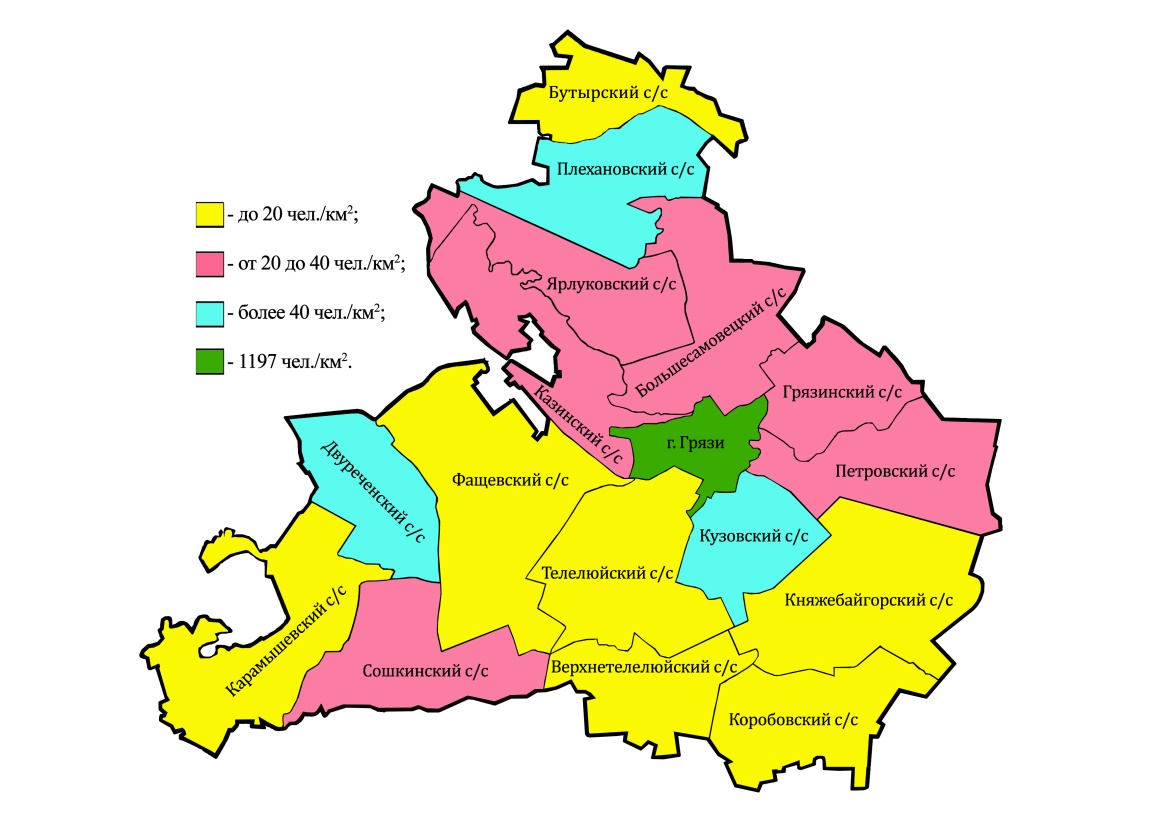 Наиболее плотно заселены сельские поселения: Кузовский (57,1), Двуреченский (40,4), Плехановский (42,5), Казинский (38,9), Ярлуковский (35,3), Большесамовецкий (33,7) сельские Советы, городское поселение г. Грязи (1197), что обусловлено близостью к областному центру.К малочисленным относятся: Коробовский (10,3), В. Телелюйский (15,1), Княжебайгорский (17), Карамышевский (17), Телелюйский (17,9) сельские Советы, что в значительной степени связано с удаленностью от административного центра и невысоким экономическим потенциалом.Карта N 2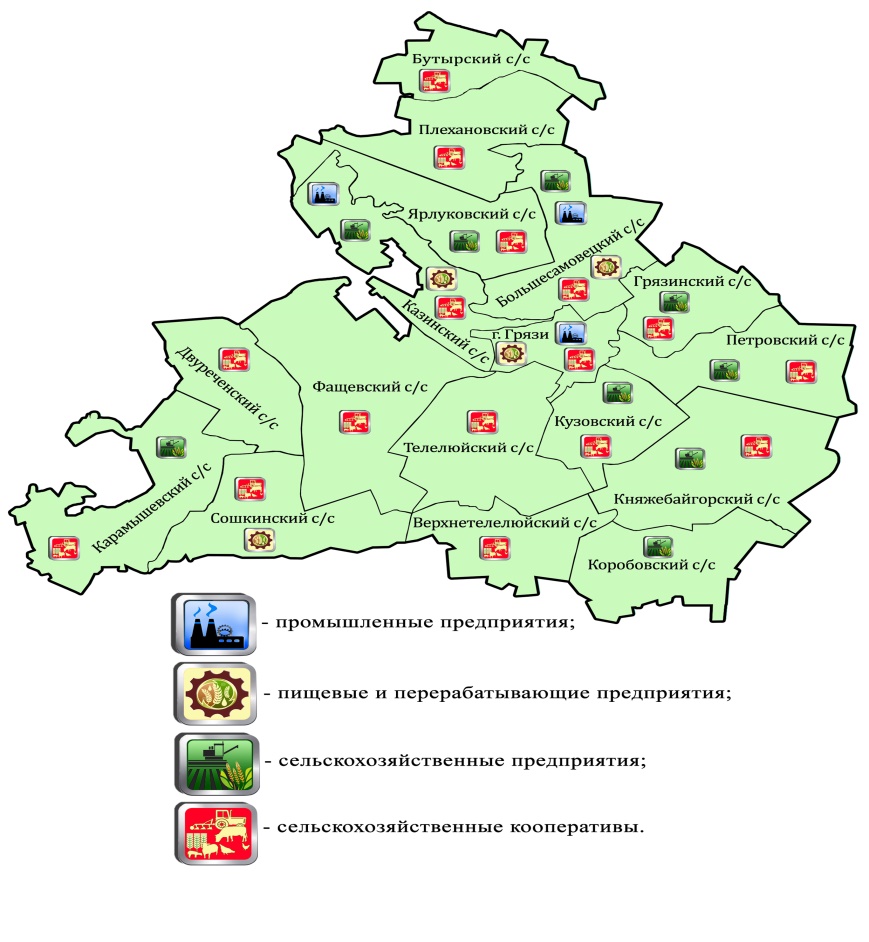 В составе производственной сферы преобладают промышленность и сельское хозяйство. Ведущее звено хозяйственного комплекса - промышленность.Во всех сельских поселениях активно развито растениеводство. Производителями являются не только крупные сельскохозяйственные предприятия, но и крестьянско-фермерские хозяйства и кооперативы. Наиболее развитыми сельскохозяйственными территориями являются поселения: Ярлуковский с/с, где кроме растениеводства развивается животноводство (молочное скотоводство ОАО "Дружба"), Карамышевский с/с, Кузовский с/с, Княжебайгорский с/с, Грязинский с/с.В Казинском с/с развито птицеводство (ООО "Липецкптица", ОАО "Куриное царство БЦ "Россия").В перспективе в сельском хозяйстве района сохранится ведущее направление - растениеводство.С целью повышения эффективности сельскохозяйственного производства во всех поселениях проводится работа по созданию благоприятных условий для формирования заготовительно-сбытовой кооперации, способствующей продвижению продукции местных производителей.На территории сельского поселения Казинский с/с продолжает развитие ОЭЗ ППТ "Липецк". Количество зарегистрированных резидентов на сегодня составляет 51. Действующих предприятий 16.Перспективы развития района связаны с дальнейшим развитием ОЭЗ ППТ "Липецк", реконструкцией действующих предприятий, развитием малых форм кооперации.Для дальнейшего развития Грязинского муниципального района планируется строительство и реконструкция объектов:Казинский с/с (на территории ОЭЗ ППТ "Липецк"): строительство заводов:- по переработке и консервированию картофеля ООО "Лэм Уэстон Белая Дача";- по производству высокотехнологичной ультрапрочной стальной проволоки ООО "КАТТИНГ ЭДЖ ТЕХНОЛОДЖИС";- производство светодиодных светильников ООО "Производственное объединение ЭНЕРКОМ";- производство радиаторов и котлов центрального отопления ООО "ФОНДИТАЛЬ";- производство геосинтетических материалов ООО "ПРЕСТОРУСЬ";- производство частей и принадлежностей и их деталей ООО "МЕТАЛИСТ РУС";- производство ручного инструмента ООО "Русский инструмент";- реконструкция птицефермы.Городское поселение г. Грязи:- реконструкция ЗАО "Грязинский сахарный завод";- реконструкция вагоноремонтного предприятия.Карта N 3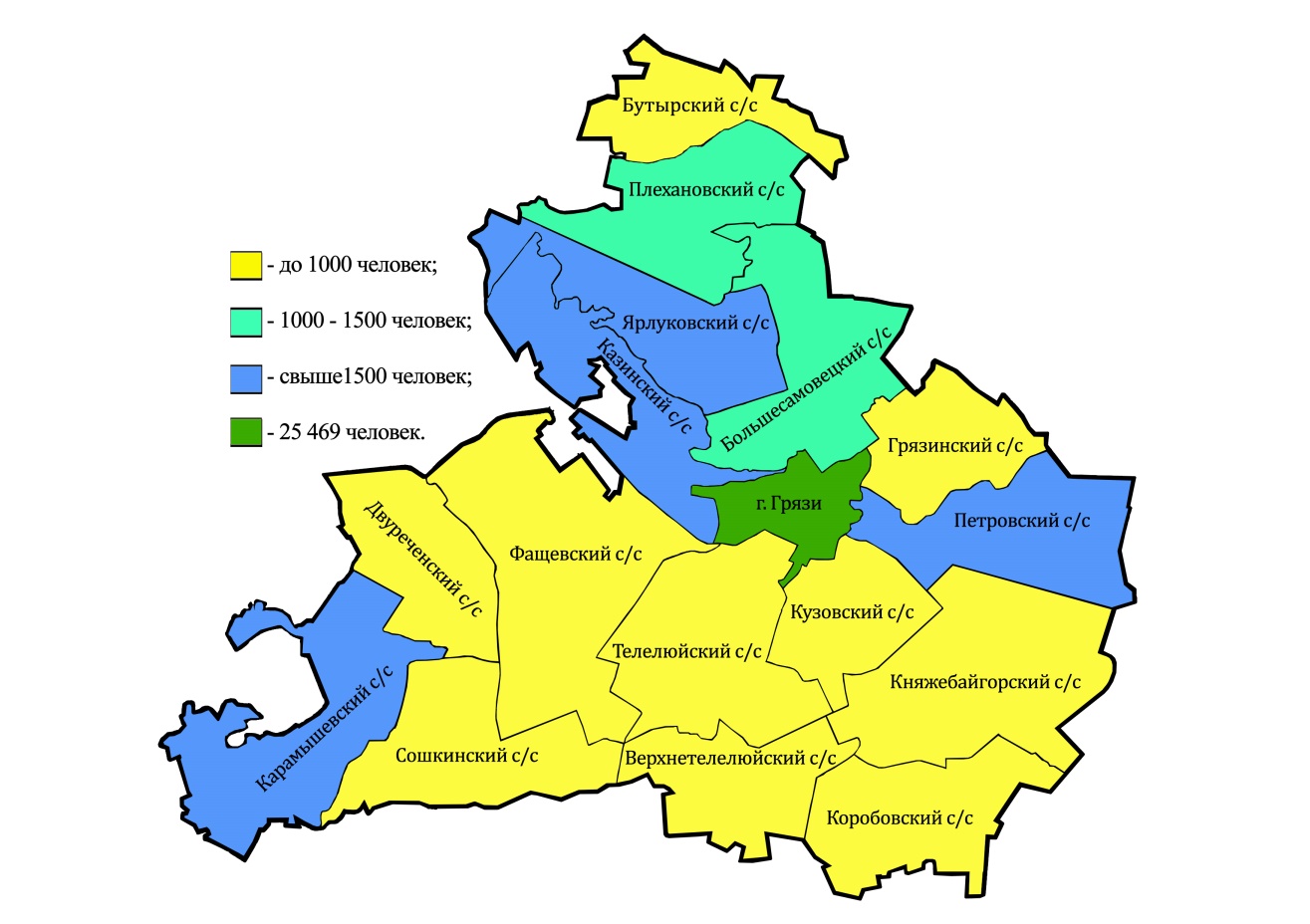 Доля населения трудоспособного возраста составляет 51% от общей численности населения, доля пенсионеров 29%.Трудоспособное население, не занятое в экономике района, - 1984 человека, за пределами района работают 3596 человек.Ежегодно прослеживается увеличение числа занятых в экономике, что обусловлено развитием ОЭЗ ППТ "Липецк".Основная доля занятого в экономике населения сконцентрирована в городском поселении г. Грязи и сельских поселениях: Казинский с/с, Плехановский с/с, Большесамовецкий с/с, Ярлуковский с/с, Петровский с/с.По численности населения, занятого в экономике, поселения можно разделить на группы:- до 1000 человек - сельские поселения: Коробовский с/с, В. Телелюйский с/с, Двуреченский с/с, Сошкинский с/с, Грязинский с/с, Бутырский с/с, Карамышевский с/с, Княжебайгорский с/с;- от 1000 до 1500 человек - сельские поселения: Большесамовецкий с/с, Петровский с/с, Ярлуковский с/с;- свыше 1500 чел. - сельские поселения: Казинский с/с, Плехановский с/с;- свыше 25 тыс. чел. - городское поселение г. Грязи.В районе особое внимание уделяется социальной сфере.Карта N 4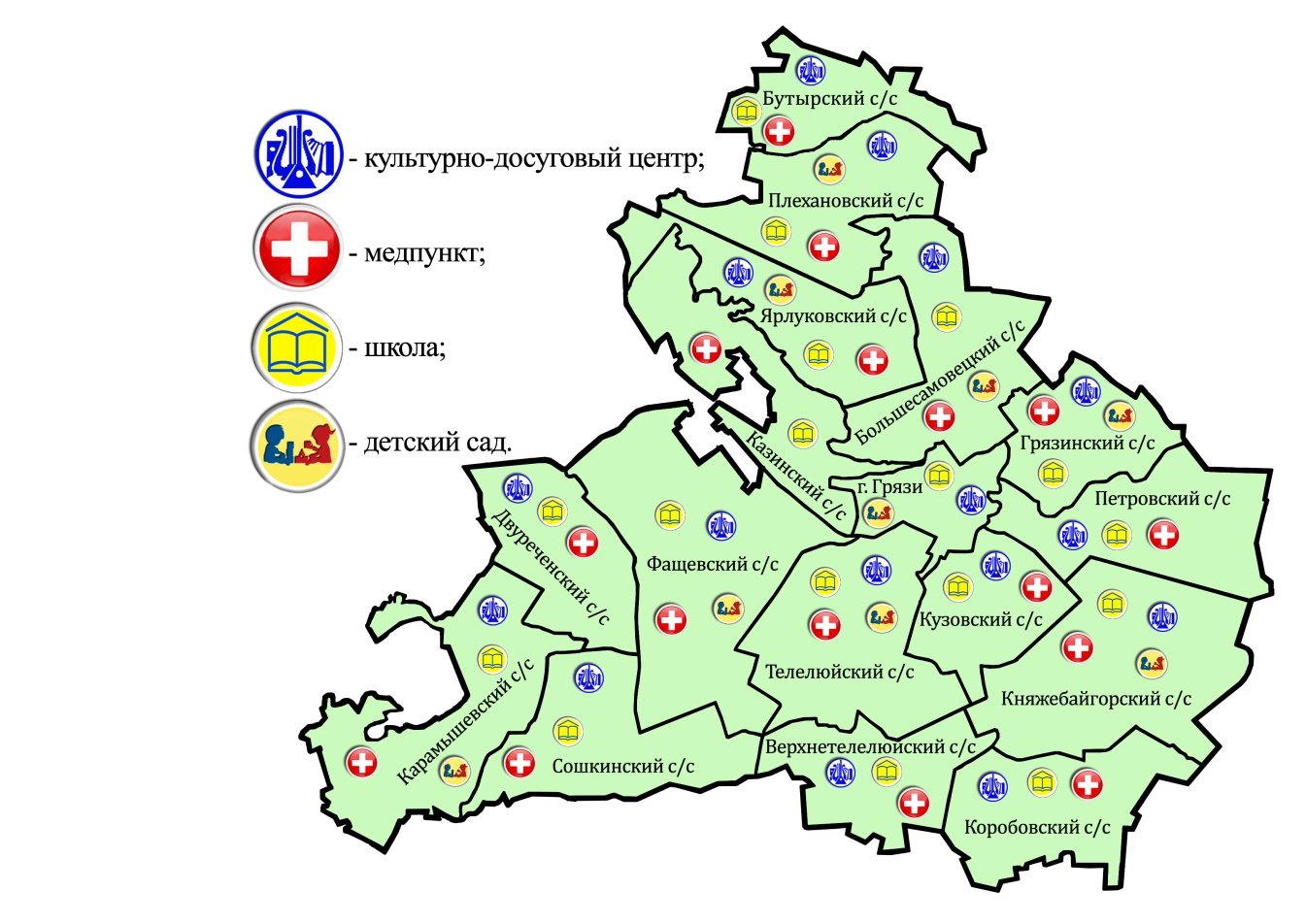 Район имеет развитую сеть медицинских, образовательных, культурно-развлекательных учреждений. Во всех сельских поселениях работают учреждения культуры, здравоохранения, образования.Для создания благоприятных условий жизнедеятельности требуется дальнейшее развитие социальной сферы Грязинского муниципального района.Развитие социальной сферы района предусматривает строительство новых объектов или реконструкцию существующих.Карта N 5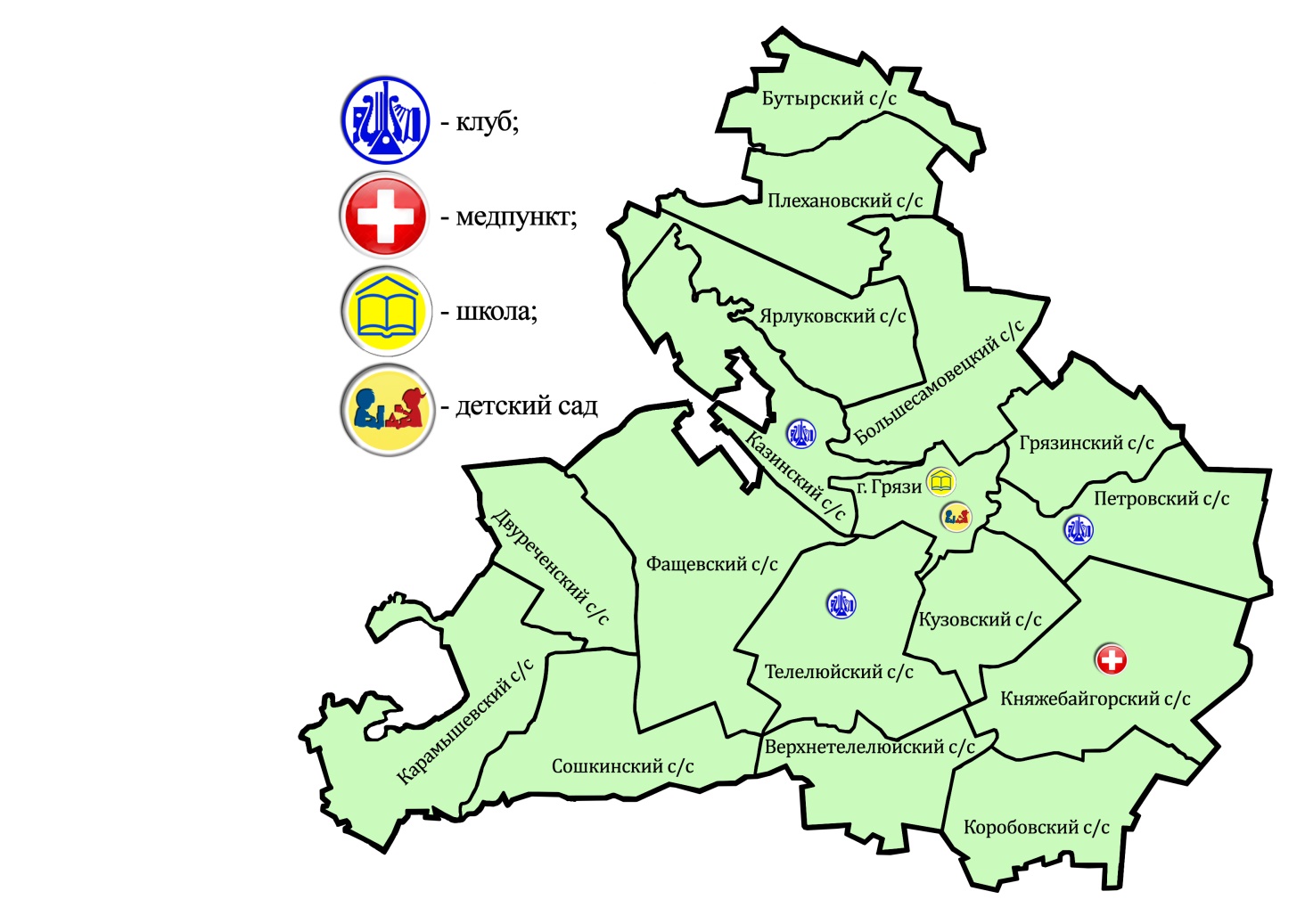 Планируется:- строительство домов культуры в поселениях: Казинский с/с, Телелюйский с/с, Петровский с/с;- строительство школы на 800 мест, детского сада на 200 мест в городском поселении г. Грязи;- проведение капитального ремонта в учреждениях образования городского поселения г. Грязи;- строительство офиса врачебной практики в сельском поселении Княжебайгорский с/с.6. СТРАТЕГИЧЕСКИЕ ЗАДАЧИ ПО ВОПРОСАМ РЕАЛИЗАЦИИ ПОЛНОМОЧИЙ МУНИЦИПАЛЬНОГО РАЙОНАИсключен. - Решение Совета депутатов Грязинского муниципального района Липецкой обл. от 23.03.2010 N 193.7. ПРИОРИТЕТЫ РАЗВИТИЯ ГРЯЗИНСКОГО РАЙОНА7.1. Развитие особой экономической зоны "Липецк"Особая экономическая зона промышленно-производственного типа "Липецк" в Грязинском районе занимает площадь свыше 10 кв. км, должна обеспечивать функционирование более 39 резидентов, предполагает объем инвестиций в 21,5 млрд. руб., создает 13 тыс. рабочих мест.Создание ОЭЗ "Липецк" должно стать базовым элементом, позволяющим преодолеть сложившуюся моноотраслевую структуру промышленности в Липецкой области, ускорить развитие обрабатывающих производств с высокой долей добавленной стоимости.Целями создания ОЭЗ являются:- создание благоприятного инвестиционного климата для привлечения иностранных и отечественных инвестиций;- продвижение бренда ОЭЗ "Липецк";- создание современных промышленно-производственных комплексов, отвечающих мировым стандартам;- обеспечение высокотехнологичного производства по выпуску продукции глубокой промышленной переработки;- стимулирование экспорта продукции.На первом этапе создания ОЭЗ (2006 - 2008 гг.) планируется привлечение прямых иностранных инвестиций в Липецкую область для организации производства комплектующих для холодильников и стиральных машин, а также новых обрабатывающих производств.Предполагаемые бюджетные затраты на создание объектов инфраструктуры ОЭЗ составят 1,56 млрд. руб., в т.ч. из федерального бюджета - 760 млн. руб., из бюджета Липецкой области - 800 млн. руб. (привлечение бюджетных средств планируется на первом этапе создания ОЭЗ - в 2006 - 2008 гг.).В 2006 году выделены из областного бюджета ассигнования в размере 240 млн. рублей на проектирование, создание и развитие объектов инфраструктуры ОЭЗ.Около 20 потенциальных резидентов уже приняли решение разместить производство на территории ОЭЗ промышленно-производственного типа "Липецк":- производство теплообменного оборудования;- производство биоэтанола;- завод по фракционированию человеческой плазмы крови;- производство систем вакуумной укупорки;- производство канцтоваров и офисных принадлежностей;- производство компонентов для полиуретановых систем;- производство стеклянной посуды;- производство строительных конструкций, сэндвич-панелей;- производство сельскохозяйственной техники;- производство телевизоров и изделий из шелка;- производство бытовой техники.В настоящее время уже сформированы заявки от 10 потенциальных резидентов ОЭЗ. В дополнение к перечисленным выше рассматриваются еще 13 заявок. Ожидается, что к 2009 году количество резидентов достигнет 25, а к 2020 году - 29.В рамках реализации проекта ОЭЗ предусматривается сокращение ввоза на территорию Российской Федерации продукции, планируемой к выпуску в ОЭЗ. Будут построены заводы по производству:- сельскохозяйственных машин и оборудования;- белой техники;- электротехнической продукции;- биоэтанола;- сублимированных продуктов питания;- изделий из стекла;- кондитерских изделий;- по производству и сборке телевизоров;- обработке шелкового сырья и производству шелковых изделий.Дополнительным эффектом от создания ОЭЗ будет:- сокращение импорта продукции;- рост поступления в бюджеты всех уровней дополнительных налогов до 15 млрд. руб. после реализации проекта;- повышение устойчивости бюджета района;- организация экологически чистых производств;- общее улучшение инвестиционного климата в районе;- увеличение объемов государственной поддержки развития сельского хозяйства, субсидирование лизинга и иных льготных схем закупки сельхозтехники, производимой в ОЭЗ.7.2. Развитие предприятий сельского хозяйстваЦелью аграрной политики должно стать создание эффективного аграрного сектора, способного обеспечить потребность в основных видах продовольствия и сельскохозяйственного сырья, превратить сельхозтоваропроизводителя в кредитоспособного субъекта, конкурентоспособного и имеющего устойчивую нишу на рынке.Достижение указанных целей будет осуществляться на основе имеющихся результатов в сельскохозяйственном производстве.Приоритетными и важнейшими целями развития аграрного сектора являются:- ресурсосбережение во всех отраслях агропромышленного комплекса;- развитие элитного семеноводства, племенного животноводства;- совершенствование кооперации и агропромышленной интеграции;- повышение рентабельности сельского хозяйства;- увеличение урожаев сельскохозяйственных культур;- увеличение поголовья скота, надоев и привесов;- внедрение новейших технологий ведения хозяйства;- внедрение международных стандартов качества;- уменьшение доли убыточных хозяйств.Немаловажная роль в достижении указанных целей принадлежит государственной поддержке сельского хозяйства за счет средств федерального и областного бюджетов.Из федерального бюджета предполагается субсидирование процентной ставки по банковским кредитам на долгосрочной и краткосрочной основе, субсидирование 50% страховых взносов при страховании урожая сельскохозяйственных культур, поддержка элитного семеноводства, племенного дела, финансирование программ "Повышение плодородия почв" и "Социальное развитие села до 2010 года".Государственная поддержка из областного бюджета должна осуществляться по следующим направлениям:- субсидирование процентной ставки по банковским кредитам на краткосрочной и долгосрочной основе;- развитие элитного семеноводства;- финансирование мероприятий по коренному улучшению земель, повышению плодородия почв;- компенсация части затрат на приобретение племенных животных, птицы и племенного яйца;- компенсация части затрат на приобретение комбикормов для молочного скотоводства и птицеводства;- выплата субвенций (дотаций) на продукцию животноводства;- компенсация части затрат на страхование сельскохозяйственных культур;- другие направления, связанные с повышением эффективности работы сельскохозяйственных предприятий.За счет возвратных средств, полученных от реализации продукции регионального продовольственного фонда, будет осуществляться товарное кредитование.Наряду со стабилизацией и наращиванием производства в сельском хозяйстве должно быть продолжено проведение финансового оздоровления сельхозпредприятий путем реструктуризации задолженности по платежам в бюджеты всех уровней, государственные внебюджетные фонды, поставщикам и подрядчикам.На эффективность деятельности хозяйствующих субъектов большое влияние оказывает организация системы сбыта продукции. Важное место в системе рыночной инфраструктуры должна занять биржевая деятельность, которая является наиболее эффективным средством регулирования торговли сельскохозяйственной продукцией.Важным фактором развития должна стать система страхования сельскохозяйственных культур, осуществляемая с учетом компенсации страховых взносов в размере 25% из областного бюджета.Большое внимание необходимо уделять кадровому обеспечению агропромышленного комплекса, совершенствованию системы подготовки, переподготовки и повышению квалификации работников, улучшению социального положения сельского населения.В растениеводстве должно обеспечиваться дальнейшее наращивание производства продукции путем:- совершенствования структуры посевных площадей на основе повышения удельного веса озимых, восстановления посевов зернобобовых культур, увеличения посевов сахарной свеклы, оптимизации площадей подсолнечника, кормовых культур;- обеспечения обновления машинно-тракторного парка с использованием техники нового поколения отечественного и зарубежного производства;- перехода на энерго- и ресурсосберегающие технологии возделывания сельскохозяйственных культур;- совершенствования системы семеноводства сельскохозяйственных культур и эффективного использования селекционных достижений;- осуществления комплекса мероприятий по обеспечению устойчивого производства качественной продовольственной пшеницы;- обеспечения возврата в оборот неиспользуемых пахотных земель;- повышения эффективности мероприятий по защите растений от сорняков, вредителей и болезней.Переход на новые технологии выращивания зерновых культур позволит, отказавшись от массового применения вспашки почвы, в 2 раза снизить количество выполняемых технологических операций, на 30 - 40% - энергозатраты, удельный вес которых составляет 60 - 80% от общего объема затрат в растениеводстве.Применение современных технологий в сочетании с использованием средств химизации (удобрений, пестицидов) в научно обоснованных объемах и внедрением селекционных достижений к 2008 году позволит увеличить валовые сборы зерновых по сравнению с достигнутым уровнем до 30%.Наращивание объемов производства сахарной свеклы должно быть обеспечено за счет внедрения эффективной технологии с использованием научно обоснованных севооборотов, высокопродуктивных сортов и гибридов сахарной свеклы, высокопроизводительной современной техники, необходимого количества удобрений и средств защиты растений, сокращения потерь при уборке и транспортировке сахарной свеклы.Для обеспечения полной загрузки предприятий свекловичным сырьем в интегрированных хозяйствах необходимо продолжать развитие собственной сырьевой зоны сахарных заводов.Реализация комплекса данных мероприятий позволит создать и развить инфраструктуру рынка сахарной свеклы, обеспечить эффективное функционирование современного конкурентоспособного производства, повысить его инвестиционную привлекательность.Стратегическими задачами развития животноводства должно стать возрождение отрасли на новой технологической основе, совершенствование системы кормопроизводства, улучшение племенной работы, ориентированной на максимальное использование селекционных достижений.Необходимо проведение мероприятий по реконструкции и техническому перевооружению производственной базы в отраслях животноводства, замене технологического оборудования с учетом прогрессивных достижений, восстановлению поголовья скота и птицы, наращиванию объемов производства.Основные направления - рост продуктивности скота за счет улучшения кормопроизводства, повышения генетического потенциала и племенной работы.Высокоразвитое зерновое производство в районе создаст благоприятные условия для развития свиноводства. Стабилизация и развитие отрасли свиноводства будет осуществляться на основе восстановления и совершенствования производственно-технического потенциала специализированных комплексов.Развитие крестьянско-фермерских хозяйств будет осуществляться путем повышения эффективности производства, укрепления материальной базы и увеличения их доли в общем объеме производства.В качестве основного инструмента государственной поддержки крестьянско-фермерских хозяйств должно быть использовано продолжение субсидирования процентной ставки по банковским кредитам, привлеченным на сельскохозяйственное производство, выделение средств на хозяйственное обзаведение семьям, переселившимся в сельскую местность для создания крестьянско-фермерских хозяйств, а также компенсация части затрат на строительство животноводческих помещений.Дальнейшее развитие личных подсобных хозяйств будет осуществляться в рамках выполнения мероприятий программы "Сельское подворье Липецкой области".Кроме того, эффективная реализация национального проекта "Развитие агропромышленного комплекса", осуществляющаяся по трем основным направлениям: "Ускоренное развитие животноводства", "Развитие малых форм хозяйствования", "Обеспечение доступным жильем молодых специалистов на селе", должна стать приоритетным направлением развития района.Реализация всех намеченных мероприятий обеспечит ежегодный прирост продукции сельского хозяйства.7.3. Улучшение демографической ситуации в районе и развитие высококвалифицированных кадровых ресурсовОсновными целями демографической политики на долгосрочную перспективу должны стать:- повышение уровня рождаемости;- уменьшение младенческой смертности и смертности в трудоспособном возрасте;- укрепление института семьи и брака;- обеспечение достаточного миграционного прироста.Развитие данных направлений должно базироваться на следующих областных программах:"Население Липецкой области: стратегия народосбережения (2006 - 2010 годы)";"О дополнительных мерах по социальной поддержке многодетных семей";"Молодая семья (2005 - 2010 годы)";"О состоянии трудовых ресурсов и мерах по развитию кадрового потенциала области".Направления работы должны строиться в соответствии с Концепцией демографической политики Липецкой области на период до 2015 года, основные из них: повышение рождаемости и укрепление семьи, снижение смертности и увеличение продолжительности жизни, оптимизация миграционных процессов.В целях защиты материнства и детства, укрепления статуса семьи и улучшения демографической ситуации предстоит сосредоточить внимание и имеющиеся ресурсы на выполнении мероприятий по реализации районных комплексных программ.В рамках программ "Дети-сироты" и "Здоровый ребенок" основное внимание необходимо будет уделить постинтернатной поддержке детей-сирот и детей, оставшихся без попечения родителей: обеспечению их жильем, оказанию адресной помощи при вступлении в брак, рождении детей.В программе "Безопасное материнство" необходима разработка дополнительных мер по охране репродуктивного здоровья населения и обеспечению безопасного материнства, направленных на снижение уровня материнской и младенческой заболеваемости и смертности, а также поддержка беременных и кормящих женщин, внедрение прогрессивных технологий для организации медицинской помощи матерям и детям, укрепление материально-технической базы учреждений акушерско-гинекологической и педиатрической служб.По программе "Развитие индустрии детского питания" необходимо предусмотреть развитие материально-технической базы производства продуктов детского питания через оснащение детских молочных кухонь современным оборудованием и расширение ассортимента продуктов детского питания.Мероприятия программы "Большая семья" позволят сохранить социальные гарантии детям из многодетных семей: бесплатное содержание детей в детских дошкольных учреждениях, бесплатное обучение в художественных, музыкальных школах и школах искусств, приобретение транспорта, дифференцированную оплату за пользование коммунальными услугами.Основное внимание в программе "Дети семей беженцев и вынужденных переселенцев" должно быть направлено на социальную поддержку семей беженцев и вынужденных переселенцев, имеющих несовершеннолетних детей, улучшение жилищных условий, организацию отдыха и оздоровления детей из этих семей.При реализации развития кадрового потенциала приоритетными должны стать следующие задачи:- обеспечение соответствующими кадрами потребностей особой экономической зоны производственно-промышленного типа;- создание кадрового потенциала;- повышение степени взаимодействия со специализированными учебными заведениями с целью повышения уровня подготовки персонала;- создание благоприятных условий для миграционного прироста населения;- обеспечение целевого обучения будущих кадров.Развитие данных направлений должно проходить в соответствии со следующими областными программами:"О состоянии трудовых ресурсов и мерах по развитию кадрового потенциала области";"Развитие системы подготовки специалистов с высшим и средним медицинским и фармацевтическим образованием Липецкой области на 2006 - 2010 годы";"Развитие системы подготовки кадров для предприятий промышленности Липецкой области на 2005 - 2010 годы".Развитие кадрового потенциала района должно следовать следующим направлениям:1. Снижение потребности в дефицитных специальностях за счет целевой подготовки кадров.2. Создание новых рабочих мест.3. Подготовка собственных и привлечение профессиональных кадров из других населенных пунктов.4. Эффективное использование трудовых ресурсов.5. Улучшение условий оплаты труда. Совершенствование системы переподготовки востребованных специалистов для предприятий района. Создание условий для закрепления квалифицированных кадров на территории района (рост заработной платы, помощь с обеспечением жильем), исключение "утечки" квалифицированных кадров в другие населенные пункты, регионы.6. Обеспечение своевременной переподготовки и повышения квалификации работников для удовлетворения потребности производств, внедряющих новейшие технологии.7. Создание на территории района профессиональных образовательных учреждений, адаптированных к новым требованиям в области подготовки профильных специалистов.Реализация областных и районных целевых программ позволит улучшить демографическую ситуацию и позволит создать высококвалифицированный кадровый потенциал в районе.7.4. Повышение уровня жизни населенияПовышение уровня жизни населения направлено на достижение следующих целей:- обеспечение высокого качества предоставляемых медицинских, жилищно-коммунальных, развлекательных и др. услуг;- увеличение уровня заработной платы;- обеспечение населения комфортным и доступным жильем;- создание благоприятных условий для миграционного прироста населения;- уменьшение доли бедного населения.Развитие высокорентабельного сельского хозяйства, строительство новых предприятий в рамках ОЭЗ "Липецк" должно способствовать не только созданию конкурентного рынка труда, но и стимулировать повышение средней заработной платы в районе. Увеличение уровня заработной платы будет сопровождаться увеличением спроса на дополнительные услуги.Приоритетной задачей должно стать повышение качества предоставляемых услуг населению.В сфере медицины необходимы:1. Повышение уровня социальной защищенности медицинских работников.2. Повышение эффективности использования средств в рамках реализации национального проекта "Здоровье".3. Дальнейшее укрепление материально-технической базы медицинских учреждений.4. Работа по развитию стационарозамещающих технологий.5. Совершенствование системы обязательного и добровольного медицинского страхования. Дальнейшее развитие единой методики формирования тарифов на медицинские услуги.6. Разработка и совершенствование программ по управлению качеством медицинской помощи, реформированию и развитию скорой и неотложной медицинской помощи.7. Внедрение современных технологий в сфере профилактики, диагностики, лечения и реабилитации социально значимых заболеваний.8. Профессиональная подготовка и переподготовка кадров здравоохранения, в т.ч. целевая подготовка молодых специалистов.9. Развитие стандартизации с последовательным внедрением принципов доказательной медицины, формирование организационной структуры системы управления качеством в здравоохранении.Кроме того, необходимо сохранить тенденцию совершенствования системы обязательного медицинского страхования, направленного на:- обеспечение государственных гарантий оказания гражданам бесплатной медицинской помощи;- повышение ответственности медицинских организаций за качество оказываемой медицинской помощи;- усиление государственного контроля за целевым и рациональным использованием средств обязательного медицинского страхования.В сфере жилищно-коммунального хозяйства необходимо решение следующих задач:1. Содействие созданию ТСЖ.2. Привлечение средств предприятий и населения для проведения работ по благоустройству района.3. Дальнейшая реализация программ по совершенствованию и развитию услуг ЖКХ.4. Расширение сферы услуг ЖКХ.5. Осуществление ремонта инфраструктурных объектов ЖКХ.6. Проведение централизованного водоснабжения и газификации всех населенных пунктов района.7. Решение вопроса водоснабжения качественной питьевой водой.8. Сохранение действующей системы льгот по оплате жилищно-коммунальных услуг для социально незащищенных категорий граждан.9. Проведение мероприятий по энерго- и ресурсосбережению, формирование четкой и последовательной системы ценообразования и тарифного регулирования.10. Ликвидация (реструктуризация) имеющейся задолженности перед предприятиями ЖКХ.Важнейшим направлением в повышении уровня жизни населения должно стать строительство доступного и комфортного жилья. Важным остается повысить степень информированности населения о программах помощи в строительстве жилья.7.5. Развитие предприятий промышленностиОсновными направлениями и приоритетными задачами в промышленности являются обеспечение устойчивых темпов роста производства товаров и услуг, повышение конкурентоспособности продукции, внедрение в производство новых технологий с помощью вложения масштабных инвестиций в основной капитал.Одним из условий ускоренного развития промышленного комплекса является интенсификация инновационных процессов.Особое внимание необходимо уделить созданию условий повышения производительности труда, выпуску конкурентоспособной продукции, повышению инвестиционной привлекательности.В связи с этим будет продолжена реализация программы реформирования и финансового оздоровления промышленных предприятий района.В рамках концепции создания промышленно-производственной зоны будут созданы предприятия-спутники по выпуску комплектующих для предприятий по выпуску холодильников, стиральных машин.Преодоление кризиса промышленного развития должно идти по пути:- повышения степени научной обоснованности принимаемых управленческих решений;- повышения степени контроля за реализацией оперативных планов, бизнес-планов;- привлечения квалифицированных специалистов по маркетингу, финансам и др.;- повышения квалификации работников промышленных предприятий;- модернизации оборудования, внедрения ресурсосберегающих технологий, экологизации производственного процесса;- повышения степени и эффективности использования производственных мощностей;- внедрения высоких стандартов качества, повышения степени использования маркетинговых исследований спроса потребителей, методов продвижения продукции и т.п.;- стимулирования своевременного внедрения инновационных технологий в производственные процессы;- привлечения реальных инвестиций с целью развития предприятия;- повышения темпов структурных преобразований.7.6. Усиление роли бюджетных и налоговых отношений в экономических процессах в муниципальных образованиях(введен решением Совета депутатов Грязинского муниципального района Липецкой обл. от 23.03.2010 N 193)Усиление роли бюджетных и налоговых отношений в экономических процессах в муниципальных образованиях предусматривает обеспечение полноты сбора налогов, эффективное их расходование и справедливое межбюджетное распределение, повышение заинтересованности органов власти всех уровней в увеличении производственного и налогового потенциала территории.Выполнение поставленной цели возможно следующим образом:По доходам путем:- расширения налогооблагаемой базы за счет развития малого бизнеса, инвентаризации и постановки на учет земельных участков, легализации заработной платы;- сокращения недоимки во все уровни бюджетов за счет ужесточения налоговой дисциплины и усиления мер налогового администрирования;- совершенствования налогового законодательства по местным налогам.По расходам путем:- проведения мониторинга и анализа затрат организаций бюджетной сферы;- внедрения системы учета и анализа объема предоставляемых услуг учреждениями бюджетной сферы.По межбюджетным отношениям за счет:- повышения эффективности функционирования бюджетной системы района;- сокращения количества дотационных муниципальных образований и величины дотаций;- повышения обоснованности выделения бюджетных средств и контроля за их целевым использованием;- использования способов совместного финансирования отдельных программ и проектов за счет средств бюджетов всех уровней.7.7. Развитие производительных сил Грязинского района. Потенциал района(введен решением Совета депутатов Грязинского муниципального района Липецкой обл. от 23.03.2010 N 193)Грязинский район характеризуется выгодным географическим положением и значительным потенциалом (природно-ресурсным, производственным, трудовым, инфраструктурным, историко-культурным) (приложения N 4, 5).Грязинский муниципальный район расположен в восточной части Липецкой области и граничит с Тамбовской областью, Добринским, Усманским, Липецким, Добровским районами. На территории района протекают реки Воронеж, Матыра, Байгора, расположено крупнейшее в области Матырское водохранилище.На территории района расположено 60 населенных пунктов, 16 сельских администраций, 1 город.Основная часть населения района - 72,9 тыс. чел., или 64% проживает в городе Грязи, 26,5 тыс. чел. - в сельских поселениях. Из 16 сельских поселений района наиболее крупными являются Плехановское (3 тыс. чел.), Казинское (2,9 тыс. чел.), Большесамовецкое (2,7 тыс. чел.), Петровское (2,5 тыс. чел.), Княжебайгорское (2,1 тыс. чел.), Кузовское (1,8 тыс. чел.) и Ярлуковское (1,8 тыс. чел.).Общая площадь пашни составляет свыше 63 тысяч гектаров, земель фонда перераспределения - 1,3 тыс. гектаров. Есть возможность выделения 30 гектаров под инвестиционные площадки.В районе имеются месторождения строительных материалов, силикатного песка, глины, песчаника, известняка, доломита, торфа, различных минерально-сырьевых ресурсов. Часть территории района входит в состав Липецкого месторождения железных руд.Район располагает значительным запасом питьевой воды высокого качества.Площадь лесов составляет около 19 тысяч гектаров, имеется 15 водных объектов (прудов).Развитая транспортная инфраструктура (94% автодорог с твердым покрытием, наличие крупного железнодорожного узла) создает благоприятные условия для развития агропромышленного комплекса, налаживания логистических связей с другими регионами.Трудовые ресурсы района (44,3 тыс. чел.) составляют 61% от общей численности населения. Из общей численности трудовых ресурсов занято в экономике района 33,9 тыс. чел. (76,3%), обучаются с отрывом от производства - 2,3 тыс. чел. (5,2%), работают за пределами района - 5,5 тыс. чел. (12%), не занято в экономике района - 2,8 тыс. чел. (6,4).Не используется в экономике района всего свыше 33,3 тыс. кв. м помещений, в т.ч. 2,7 тыс. кв. м - животноводческих, 1,4 тыс. кв. м - торговых и 26,7 тыс. кв. м - производственных (приложение N 6).Основу экономического потенциала района составляет промышленный комплекс. Промышленный комплекс района состоит из 17 предприятий и представлен двумя отраслями - машиностроительной, пищевой и перерабатывающей промышленностью.Крупнейшие предприятия: "ООО ЧСЗ "Липецк", ОАО "Культиваторный завод", ЗАО "Сахарный завод", ОАО "Гидравлик", филиал ОАО "Липецкхлебмакаронпром" Грязинский хлебозавод, ОАО "Машиностроительный завод", Грязинский контейнерный завод, ОАО "Грязинский пищевой комбинат", ООО "Липецкий пищевой комбинат", ООО МПК "Чернышевой".К промышленно ориентированным территориям относятся г. Грязи, Казинское, Карамышевское, Ярлуковское поселения.В экономике г. Грязи значительное место принадлежит машиностроительной промышленности, пищевой и перерабатывающей, Казинского, Карамышевского, Ярлуковского поселений - пищевой и перерабатывающей промышленности.Производством сельскохозяйственной продукции занимаются 11 крупных и средних предприятий, 91 крестьянско-фермерское хозяйство и 22 индивидуальных предпринимателя.Одно из приоритетных направлений сельского хозяйства - производство зерна и сахарной свеклы, молочное и мясное скотоводство.Наиболее развитыми сельскохозяйственными территориями являются Большесамовецкая, Карамышевская, Княжебайгорская, Кузовская. На их территории расположены такие крупные предприятия, как ОАО АПО "Дружба", ООО "Карамышевское", ООО "АФ Настюша-Грязи", ООО "Грязинский агрокомплекс", специализирующиеся на развитии мясо-молочного животноводства, свиноводства, производства зерна и сахарной свеклы.На фоне комплексно развивающихся поселений выделяются узко специализированные, где развитие получило лишь растениеводство. Специализация производства на одну отрасль (растениеводство) Телелюйского, Фащевского, Петровского, Бутырского, Коробовского, В. Телелюйского, Плехановского поселений тормозит их развитие.Слабо развиваются Грязинское, Сошкинское, Двуреченское поселения. Здесь наряду с узким хозяйственным профилем сельхозпредприятий (производство зерна) наблюдается неразвитость животноводства и в ЛПХ.Территориальное развитие производительных сил.Целями развития производительных сил района являются:- обеспечение динамичного социально-экономического развития;- выравнивание территориальной дифференциации;- обеспечение занятости населения, особенно сельского.Задачи развития производительных сил района включают:- привлечение инвесторов в экономику и социальную сферу;- развитие особой экономической зоны федерального уровня промышленно-производственного типа "Липецк" (далее - ОЭЗ ППТ "Липецк");- создание новых и модернизация существующих производств;- восстановление утраченных производств;- вовлечение в экономический оборот потенциала района;- развитие малого и среднего бизнеса в сельских поселениях.Предполагается максимально сконцентрировать финансовые, трудовые, административно-управленческие ресурсы в секторах - "точках роста" экономики.На развитие обрабатывающих производств направлено создание на территории района ОЭЗ ППТ "Липецк", в состав которой войдут:- завод по производству облегченной стеклянной тары ООО "ЧСЗ "Липецк", объем инвестиций - 4,2 млрд. руб., рабочих мест - 645;- завод по производству испарителей и конденсаторов холодильного оборудования для предприятий торговли, объем инвестиций - 5 млрд. руб.;- завод по производству высококачественного металлокорда и бортовой проволоки для шинной промышленности, объем инвестиций - 3782 млн. руб., 250 рабочих мест;- завод по производству конкурентоспособной импортозамещающей продукции - энергоблоков, модульных котельных, трубопроводной арматуры с применением инновационного технологического оборудования, объем инвестиций 1,8 млрд. руб., рабочих мест - 550;- завод по производству современных алюминиевых профилей, объем инвестиций - 370 млн. руб., 40 рабочих мест;- завод по производству металлоконструкций и сэндвич-панелей, объем инвестиций - 1,3 млрд. руб., рабочих мест - 350;- завод по производству современных высококачественных уплотнителей для стекольной продукции, объем инвестиций - 550 млн. руб., рабочих мест - 50;- завод по производству изделий из стекла, объем инвестиций - 1,8 млрд. руб., рабочих мест - 150.В перспективе планируется привлечь около 50 резидентов с объемом инвестиций более 150 млрд. руб. и созданием 14000 рабочих мест.Создание "точек роста" промышленно-производственного типа на территории Грязинского района будет иметь мультипликативный эффект, так как с развитием ОЭЗ ППТ "Липецк" будут активизироваться все формы хозяйственной деятельности (строительство, логистика, торгово-ярмарочная деятельность, гостиничный бизнес и др.), модернизироваться и создаваться новые рабочие места на территории района. Через развитие производственно-технологических связей, поставок комплектующих получит развитие межмуниципальная кооперация.В агропромышленном комплексе предусматривается ускоренное развитие:- свиноводства - реконструкция животноводческих помещений на 2 тыс. голов, объем инвестиций составит 5 млн. руб. в поселении Кузовский сельский Совет;- мясного скотоводства - реконструкция животноводческих помещений на 400 голов, объем инвестиций - 20 млн. руб. в поселении Кузовский сельский совет; реконструкция животноводческих помещений на 1200 гол., объем инвестиций - 300 млн. руб. в Карамышевском поселении;- растениеводства - реконструкция цеха по переработке овощей в с. Ярлуково, строительство линии по производству чипсов в с. Песковатка, строительство элеватора зернохранилища, реконструкция элеватора ООО "Суфле Агро-Рус", реконструкция хлебной базы ООО "Зерос" в городском поселении г. Грязи, строительство производственных помещений ООО "Зерноток" с. Красная Дубрава в поселении Телелюйского сельского Совета, внедрение новых ресурсовлагосберегающих технологий, приобретение новейшей сельскохозяйственной техники;- перерабатывающей промышленности - строительство завода по производству крахмалопродуктов из кукурузы, объем инвестиций - 350 млн. руб., строительство линии по производству сухого жома в городском поселении г. Грязи, строительство комбикормового завода ООО "Липецкптица" в сельском поселении Казинский сельсовет.Кроме того, получит поддержку развитие малых форм хозяйствования в агропромышленном комплексе.Для развития новых производств предусматривается использовать такой резерв развития производительных сил, как неиспользуемые помещения (производственные, животноводческие, торговые, складские и т.д.), что позволит разместить новые предприятия на имеющихся площадях с минимальными затратами практически во всех сельских поселениях (приложение N 6).Стратегическое развитие поселений района связано прежде всего с использованием потенциала их развития, привлечением инвестиций, развитием малого бизнеса."Точкой роста" Грязинского района будет ОЭЗ ППТ "Липецк". Кроме того, имеющийся потенциал обуславливает целесообразность реконструкции мясокомбината (ООО "Мясокомбинат Грязинский") в городском поселении г. Грязи, строительства цеха по убою скота в сельском поселении Казинского сельского Совета, организации зимних теплиц.Во всех сельских поселениях возможна реализация перспективных инвестиционных проектов:- создание семейных животноводческих ферм;- развитие тепличного хозяйства;- выращивание овощей открытого грунта, картофеля, в т.ч. для производства чипсов;- производство плодоовощных консервов, грибов и грибницы, меда и изделий на его основе;- выращивание цветочной рассады, саженцев декоративных культур;- засолка и квашение овощей, грибов;- организация семейного отдыха и сельского туризма (приложение N 5).На территории Грязинского поселения перспективна организация производства картофельных чипсов с последующей реализацией на внутриобластном рынке.Предполагается возродить промышленное садоводство в Грязинском и Кузовском поселениях. На территории Ярлуковского поселения планируется возобновить деятельность консервного завода. Это обеспечит переработку овощной продукции, производимой внутри района (производство овощных консервов), а также потребует расширения посевных площадей под овощными культурами.Реконструкция неиспользуемого помещения маслозавода в городском поселении г. Грязи под организацию цеха по производству молока и молочной продукции (ОАО "Грязинский маслозавод") будет способствовать развитию молочного животноводства, в том числе в КФХ и ЛПХ.Наличие месторождений пресных подземных вод на территории Ярлуковского, Коробовского, Карамышевского сельсоветов делает перспективным организацию малых предприятий по производству и розливу питьевой воды в данных поселениях. Возобновление производственной деятельности предприятия ООО "Байгора" на территории городского поселения г. Грязи.Планируется задействовать водные объекты практически во всех поселениях для создания гусиных, утиных ферм, организации спортивного рыболовства, семейного туризма и отдыха.Предполагается более широкое внедрение механизмов межмуниципальной кооперации.Так, развитие мясного животноводства во всех сельских поселениях позволит загрузить производственные мощности ООО "МПК "Чернышевой", ООО "МПК "Карамышевский", ООО "Златояр", ООО "Новоказинский пищевой комбинат", ООО "Липецкий пищевой комбинат" и будет способствовать организации новых производств по переработке мяса, молока и увеличению объемов выпускаемой мясо-молочной продукции.Развитие деревообрабатывающих производств в Сошкинском, Карамышевском, Плехановском, Ярлуковском, Петровском, Коробовском обеспечит их сотрудничество с лесничествами Куликовского и Ленинского лесхозов.Наличие лесных массивов и водных объектов, основным из которых является р. Матыра, обуславливает перспективность развития рекреации на территории района. Наиболее перспективно развитие рекреации на территории Казинского (р. Матыра, археологический памятник древнерусское селище "Митькин Запор", базы отдыха), Коробовского (старинный парк князя Вяземского), Петровского (р. Байгора, база отдыха "Березовая роща").Развитие в районе современного туристского бизнеса повлечет формирование сопутствующей инфраструктуры и услуг (ресторанный, гостиничный бизнес, автоперевозки, производство сувенирной продукции).Придорожный сервис (предприятия общественного питания, гостиничного бизнеса, сервисного обслуживания автотранспорта) будет развиваться в Казинском, Плехановском, Ярлуковском поселениях, расположенных вблизи строящейся региональной трассы "Восточный обход промышленной зоны "Липецк", выходящей на федеральную магистраль Орел - Тамбов.Формирование новых производств приведет к снижению территориального неравенства и уменьшению диспропорции в развитии поселений района, обеспечению занятости сельского населения.8. ОРГАНИЗАЦИОННЫЕ СТРУКТУРЫ СТРАТЕГИЧЕСКОГО ПЛАНИРОВАНИЯ8.1. Комитет по разработке СтратегииКомитет является высшим органом системы стратегического планирования. Он образуется для обсуждения и утверждения всех ключевых решений, связанных с разработкой и реализацией стратегического плана. Комитет формируется из представителей органов районной администрации, предприятий, общественных организаций, заинтересованных в разработке и реализации Стратегии. Члены Комитета, подписывая от имени своих организаций стратегический план, принимают обязательства по его реализации.Основная задача Комитета - координация и принятие ключевых решений, связанных с разработкой, утверждением и реализацией Стратегии. Членство в Комитете осуществляется на общественных началах.Основные функции Комитета:- утверждать основную цель и главные стратегические направления Стратегии;- утверждать Стратегию;- утверждать отчеты о ходе реализации Стратегии;- принимать решения о необходимости корректировки Стратегии;- принимать и изменять структуру органов стратегического планирования.Руководит работой Комитета председатель Комитета, которым по должности является глава администрации района. Заместитель председателя Комитета является первым заместителем главы администрации района.Решения принимаются большинством в две трети от числа членов Комитета, присутствующих на заседании. Заседание считается правомочным при участии более двух третей списочного состава Комитета.8.2. Тематические комиссииТематические комиссии Стратегии обеспечивают разработку, реализацию, мониторинг, корректировку и обновление Стратегии по выбранным стратегическим направлениям и отдельным проблемам. Через членство в тематических комиссиях реализуется участие деловых кругов, общественности, специалистов, администрации и других органов власти.Задачи тематической комиссии:- подготовка аналитических материалов для выявления основных проблем и приоритетов развития района;- организация выполнения целей и задач, предусмотренных Стратегией;- ведение мониторинга реализации Стратегии;- подготовка предложений по корректировке и обновлению Стратегии.Комиссии организуют свою деятельность самостоятельно.8.3. Рабочие группыРабочие группы образуются по каждой мере Стратегии для обеспечения ее реализации. Их деятельность координируется тематическими комиссиями.Задачи рабочих групп:- активизация и координация действий участников по продвижению соответствующей меры Стратегии;- ведение мониторинга реализации Стратегии;- подготовка и представление заявок на бюджетное финансирование по реализации меры Стратегии.Работу группы курирует руководитель соответствующей тематической комиссии. Группа организует свою работу и распределение функциональных обязанностей самостоятельно.9. МОНИТОРИНГ РЕАЛИЗАЦИИ СТРАТЕГИИ9.1. Общие положения о мониторинге реализации СтратегииРеализация Стратегии требует постоянного наблюдения за происходящими в социально-хозяйственной системе процессами. Эти функции выполняет мониторинг. Он включает: организацию наблюдения, получение достоверной и объективной информации о протекающих социально-экономических процессах; оценку и анализ тенденций в различных сферах экономики; выявление причин, вызывающих тот или иной характер изменений; определение степени достижения главной цели, решения основных задач стратегии: обеспечение в установленном порядке органов управления, предприятий, учреждений и организаций, граждан мониторинговой информацией, прогнозирование и моделирование экономической конъюнктуры и социальной ситуации; стимулирование реализации плана в целом и отдельных его частей; подготовка рекомендаций, направленных на преодоление негативных и поддержку позитивных тенденций, доведение их до сведения соответствующих органов власти.Действенность мониторинга определяется положенными в его основу принципами. Необходима целенаправленная ориентация всей системы мониторинга на решение конкретных управленческих задач. Рассмотрение процессов и характеризующих их параметров в контексте развития региона позволяет видеть район в системах более высокого уровня и учитывать обратные воздействия. Комплексность требует взаимоувязки наблюдаемых отдельных сфер и направлений реализации стратегии, непрерывность - постоянного отслеживания основных параметров движения хозяйственной системы, сопоставимость - приведения аналитических показателей в сравнимый вид. Наконец, количество отслеживаемых показателей должно приниматься исходя из принципа разумности, что не позволит "утонуть" в отслеживаемой информации.Разумеется, при организации мониторинга необходимо соблюдение обычных требований к социально-экономическим показателям, используемым в сфере управления: полнота, достоверность, своевременность, репрезентативность. Их целесообразно разделить на контрольные и мониторинговые. Первые можно изменять посредством введения тех или иных мер, вторые - лишь отслеживать, не воздействуя на них. Такая система позволяет анализировать ход реализации Стратегии в сравнении с прогнозными показателями Стратегии, а также оценивать эффективность работы различных подразделений.9.2. Показатели мониторинга реализации Стратегии(в ред. решения Совета депутатов Грязинского муниципального района Липецкой обл. от 16.10.2018 N 224)9.3. Организация мониторинга реализации Стратегии┌─────────────────────────────────────────────────────────────────────────┐│          ПРОВЕДЕНИЕ ТЕКУЩЕЙ ОЦЕНКИ ПО ИТОГАМ КАЖДОГО ПОЛУГОДИЯ          │└────────────┬────────────────────────────────────────────┬───────────────┘            \/                                           \/┌─────────────────────────────┐             ┌─────────────────────────────┐│ административный мониторинг ├────────────>│          изучение           ││  (сбор информации органами  │<────────────┤    общественного мнения     ││   местного самоуправления   │             │                             ││        и статистики)        │             │                             │└─────────────────────────────┘             └─────────────────────────────┘┌─────────────────────────────────────────────────────────────────────────┐│                          ГОРИЗОНТАЛЬНЫЙ АНАЛИЗ                          │└─────────────┬────────────────────────────────────────────┬──────────────┘             \/                                           \/┌─────────────────────────────┐             ┌─────────────────────────────┐│через определенные промежутки│             │  по результатам полугодия   ││           времени           │             │                             │└─────────────┬───────────────┘             └──────────────┬──────────────┘             \/                                           \/┌─────────────────────────────┐             ┌─────────────────────────────┐│    определение динамики     │             │    определение тенденций    ││     реального изменения     │             │    восприятия населением    ││ показателей развития района │             │       развития района       │└─────────────────────────────┘             └─────────────────────────────┘9. МЕХАНИЗМ РЕАЛИЗАЦИИ СТРАТЕГИИ(введен решением Совета депутатов Грязинского муниципальногорайона Липецкой обл. от 19.12.2017 N 171)Механизмом реализации стратегии является План мероприятий по реализации Стратегии социально-экономического развития Грязинского муниципального района.План закрепляет обязательства Грязинского муниципального района и представляет собой систему действий по реализации стратегических целей, задач по приоритетным направлениям социально-экономического развития Грязинского муниципального района.10. ЭТАПЫ РЕАЛИЗАЦИИ СТРАТЕГИИРеализация Стратегии должна проходить в несколько этапов.I этап. Подготовка проекта СтратегииДанный этап предполагает разработку Стратегии:1) анализ, который представляет собой диагностику состояния района, изучение факторов, определяющих развитие, SWOT-анализ;2) целеполагание, включающее в себя определение и утверждение главной цели (миссии), основных стратегических целей, направлений и приоритетов развития района;3) планирование, предполагающее формирование частных стратегий достижения целей по каждому направлению.II этап. Принятие проекта Стратегии социально-экономического развитияПринятие Стратегии социально-экономического развития Грязинского района происходит на заседании районного Совета депутатов.III этап. Разработка программ социально-экономического развития и их реализацияДанный этап направлен на разработку программ по сферам деятельности района, в реализации которых должны отражаться основные цели и задачи каждой сферы, а также основные приоритеты социально-экономического развития района в целом.IV этап. Мониторинг реализации СтратегииДанный этап предполагает проведение мониторинга по основным показателям реализации Стратегии и выявление причин улучшения или ухудшения показателей. Кроме того, мониторинг предполагает выявление общественного мнения о развитии района и результатах реализации программ и непосредственно самой Стратегии.V этап. Анализ проблем реализации Стратегии и корректировка задачНа данном этапе исследуются результаты мониторинга с целью выявления положительных и отрицательных тенденций развития и их причин. После данного анализа необходимо скорректировать способы достижения целей и задач и продолжить реализацию основных направлений и приоритетов Стратегии.11. ПОКАЗАТЕЛИ РЕЗУЛЬТАТИВНОСТИ РЕАЛИЗАЦИИ СТРАТЕГИЧЕСКИХ ЦЕЛЕЙУтратил силу (в ред. решения Совета депутатов Грязинского муниципального района Липецкой обл. от от 23.08.2022 № 121)Показатели результативности реализации стратегических целейГлава Грязинскогомуниципального районаВ.Т.РОЩУПКИНПриложение 1ОБЛАСТНАЯ ПРОГРАММНАЯ ПОДДЕРЖКАСТРАТЕГИИ СОЦИАЛЬНО-ЭКОНОМИЧЕСКОГО РАЗВИТИЯ РАЙОНА         Закон Липецкой области от 25.12.2006 N 10-ОЗ (ред. от 29.10.2018) "Стратегия социально-экономического развития Липецкой области на период до 2024 года»      Постановление администрации Липецкой области от 7 ноября 2013 № 500 «Об утверждении государственной программы Липецкой области "Модернизация и инновационное развитие экономики Липецкой области".         Постановление администрации Липецкой области от 13 декабря 2013 № 588 «Об утверждении государственной программы Липецкой области "Обеспечение населения Липецкой области качественным жильем, социальной инфраструктурой и услугами ЖКХ".         Постановление администрации Липецкой области от 11 октября 2013 № 458 «Об утверждении государственной программы Липецкой области "Обеспечение инвестиционной привлекательности Липецкой области".         Постановление Правительства Российской Федерации от 21 декабря 2005 г. N 782 "О создании на территории Грязинского района Липецкой области особой экономической зоны промышленно-производственного типа"         Закон Липецкой области от 1 апреля 2016 г. N 507-ОЗ "О правовом регулировании некоторых вопросов промышленной политики на территории Липецкой области"        Закон Липецкой области от 25 февраля 1997 г. N 59-ОЗ "О поддержке инвестиций в экономику Липецкой области";Закон Липецкой области от 30 декабря 2004 г. N 162-ОЗ "О предоставлении государственных гарантий области по инвестиционным проектам";Закон Липецкой области от 29 сентября 2004 г. N 127-ОЗ "О залоговом фонде Липецкой области";Закон Липецкой области от 27.12.2007 N 120-ОЗ (ред. от 19.04.2022) "О социальных выплатах жителям Липецкой области на приобретение или строительство жилья";Закон Липецкой области от 15.10.2009 N 311-ОЗ (ред. от 10.08.2020) "О наделении органов местного самоуправления отдельными государственными полномочиями по предоставлению социальной выплаты на приобретение или строительство жилья по подпрограмме "Ипотечное жилищное кредитование" государственной программы Липецкой области "Обеспечение населения Липецкой области качественным жильем, социальной инфраструктурой и услугами ЖКХ" Закон Липецкой области от 27.12.2007 N 120-ОЗ (ред. от 19.04.2022) "О социальных выплатах жителям Липецкой области на приобретение или строительство жилья" Постановление администрации Липецкой области от 16.10.2013 N 465 (ред. от 22.04.2022) "Об утверждении государственной программы Липецкой области "Развитие рынка труда и содействие занятости населения в Липецкой области"Закон Липецкой области от 13.12.2021 N 28-ОЗ (ред. от 29.07.2022) "Об областном бюджете на 2022 год и на плановый период 2023 и 2024 годов" Постановление администрации Липецкой области от 30.10.2020 N 596 (ред. от 08.08.2022) "Об утверждении региональной программы "Снижение доли населения с доходами ниже величины прожиточного минимума в Липецкой области на период до 2030 года"Постановление администрации Липецкой области от 28.10.2013 N 485 (ред. от 25.05.2022) "Об утверждении государственной программы Липецкой области "Развитие сельского хозяйства и регулирование рынков сельскохозяйственной продукции, сырья и продовольствия Липецкой области"Приложение 2ПЕРЕЧЕНЬМУНИЦИПАЛЬНЫХ ПРОГРАММ ГРЯЗИНСКОГО МУНИЦИПАЛЬНОГО РАЙОНАПриложение 3ПЕРЕЧЕНЬКРУПНЫХ ИНВЕСТИЦИОННЫХ ПРОЕКТОВ ПО ГРЯЗИНСКОМУ МУНИЦИПАЛЬНОМУ РАЙОНУПриложение 4ПОТЕНЦИАЛГРЯЗИНСКОГО РАЙОНА┌────────────────┐┌─┐     ┌───────────────────────────────────────────────┐│  Транспортная  ││ │     │       Крупный железнодорожный узел, три       ││ инфраструктура ││ │     │           железнодорожные станции.            ││                ││ │     │  Протяженность автомобильных дорог - 613 км,  ││                ││ │     │  в т.ч. с твердым покрытием - 574,1 км (94%)  │└────────────────┘│ │     └───────────────────────────────────────────────┘┌────────────────┐│ │     ┌───────────────────────────────────────────────┐│   Культурно-   ││ │     │ Расположены 194 объекта историко-культурного  ││ рекреационные  ││ │     │       наследия, в т.ч. 17 - охраняемые        ││    ресурсы     ││ ││\   │                                               │└────────────────┘│ ││ \  └───────────────────────────────────────────────┘┌────────────────┐│ └┘  \ ┌───────────────────────────────────────────────┐│ Неиспользуемые ││      \│  Неиспользуемые помещения - 33,3 тыс. кв. м,  ││производственные││      /│                    в т.ч.                     ││   помещения    ││ ┌┐  / │     - производственные - 26,7 тыс. кв. м;     ││                ││ ││ /  │     - животноводческие - 2,7 тыс. кв. м;      ││                ││ ││/   │         - торговые - 1,4 тыс. кв. м;          ││                ││ │     │           - прочие - 2,5 тыс. кв. м           │└────────────────┘│ │     └───────────────────────────────────────────────┘┌────────────────┐│ │     ┌───────────────────────────────────────────────┐│Трудовые ресурсы││ │     │    По состоянию на 01.01.10 2,8 тыс. чел.     ││                ││ │     │      трудоспособного населения не занято      ││                ││ │     │              в экономике (6,4%)               │└────────────────┘└─┘     └───────────────────────────────────────────────┘Приложение 5ПОТЕНЦИАЛГРЯЗИНСКОГО РАЙОНА┌────────────────┐┌─┐     ┌───────────────────────────────────────────────┐│    Полезные    ││ │     │       Пески силикатные - 32821 тыс. м3.       ││   ископаемые   ││ │     │      Пески строительные - 30773 тыс. м3.      ││                ││ │     │                Торф - 309 тыс.                ││                ││ │     │Карбонатные породы строительные - 3830 тыс. м3 │└────────────────┘│ │     └───────────────────────────────────────────────┘┌────────────────┐│ ││\   ┌───────────────────────────────────────────────┐│   Земельные    ││ ││ \  │  Площадь пашни на 01.01.2010 - 63,3 тыс. га.  ││    ресурсы     ││ └┘  \ │Возможность выделения земель под инвестиционные││                ││      \│               площадки - 30 га.               ││                ││      /│ Земли фонда перераспределения - 1,3 тыс. га.  ││                ││ ┌┐  / │         Земли поселений - 8,3 тыс. га         │└────────────────┘│ ││ /  └───────────────────────────────────────────────┘┌────────────────┐│ ││/   ┌───────────────────────────────────────────────┐│ Водные ресурсы ││ │     │Рекомендованы для использования - 14 объектов. ││                ││ │     │           Обустроено - 12 объектов.           ││                ││ │     │       Требуется обустроить - 2 объекта        │└────────────────┘│ │     └───────────────────────────────────────────────┘┌────────────────┐│ │     ┌───────────────────────────────────────────────┐│ Лесные ресурсы ││ │     │      Лесной фонд составляет 18,7 тыс. га      │└────────────────┘└─┘     └───────────────────────────────────────────────┘Приложение N 6ПЕРЕЧЕНЬНЕИСПОЛЬЗУЕМЫХ ПОМЕЩЕНИЙ, РАСПОЛОЖЕННЫХ НА ТЕРРИТОРИИГРЯЗИНСКОГО МУНИЦИПАЛЬНОГО РАЙОНАПриложение 7РАЗВИТИЕПРОИЗВОДСТВЕННЫХ СИЛ ГРЯЗИНСКОГО РАЙОНА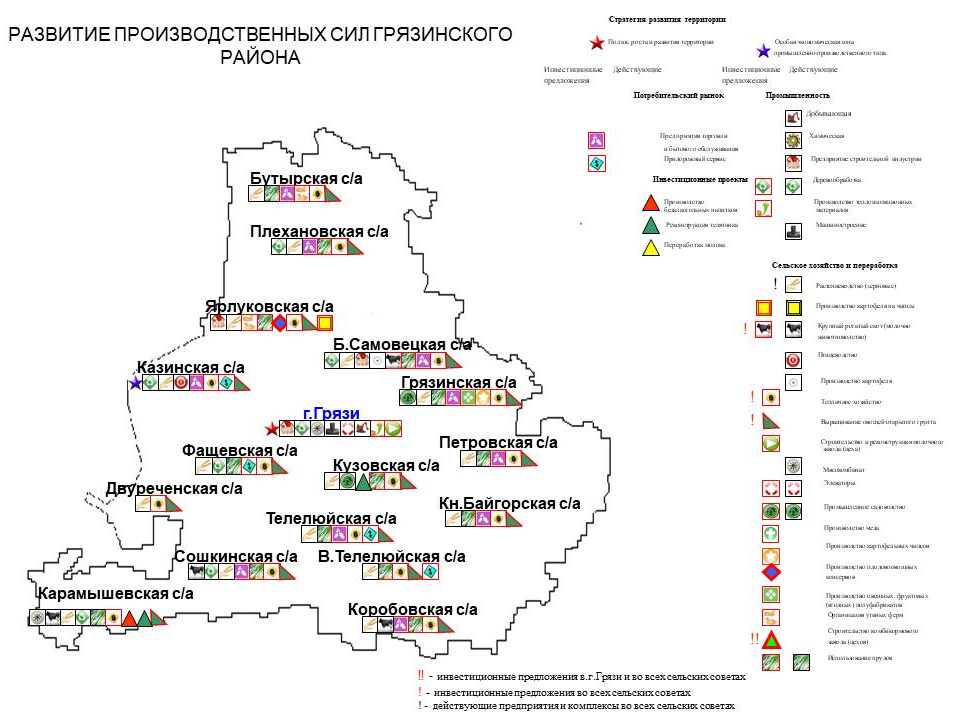 Приложение 8ПОТЕНЦИАЛГРЯЗИНСКОГО РАЙОНА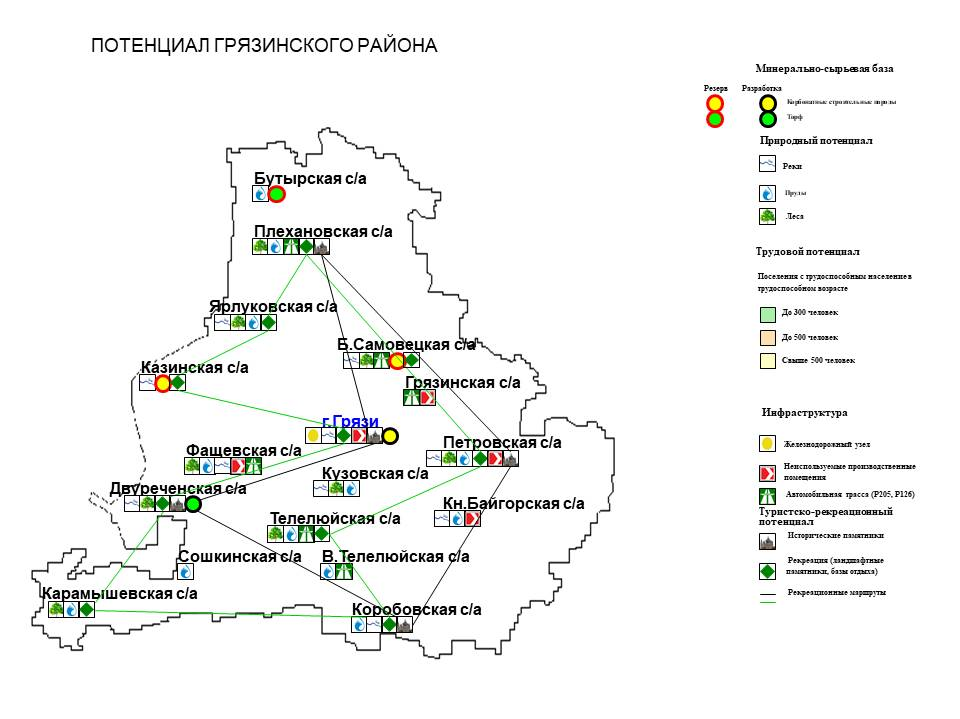 Список изменяющих документов(в ред. решений Совета депутатов Грязинского муниципального районаЛипецкой обл. от 23.03.2010 N 193, от 27.04.2011 N 291,от 20.12.2011 N 349, от 19.12.2017 N 171, от 16.10.2018 N 224, от 23.08.2022 № 121)Список изменяющих документов(в ред. решений Совета депутатов Грязинского муниципального районаЛипецкой обл. от 23.03.2010 N 193, от 27.04.2011 N 291,от 20.12.2011 N 349, от 19.12.2017 N 171, от 16.10.2018 N 224, от 23.08.2022 № 121)Стратегия социально- экономического развития Грязинского муниципального района на период до 2024 годаСтратегия социально- экономического развития Грязинского муниципального района на период до 2024 годаСильные стороны (S)Слабые стороны (W)1. Рост численности многодетных семей (2005 г. - 489 семей, 2017 г. - 1150 семей).3. Снижение младенческой смертности (с 9,3 в 2005 г. до 3,4 случаев на 1000 родившихся в 2017 г.).4. Рост средней ожидаемой продолжительности предстоящей жизни (с 65 лет в 2005 г. до 70 лет в 2017 г.).5. Широкий спектр мер социальной поддержки семей с детьми1. Старение населения.2. Высокий уровень смертности, особенно среди мужчин в трудоспособном возрасте.3. Недостаточный уровень рождаемости для обеспечения естественного роста численности населения.4. Снижение численности женщин фертильного возрастаВозможности (О)Угрозы (Т)1. Рост суммарного коэффициента рождаемости за счет расширения и повышения эффективности мер социальной поддержки семей с детьми на федеральном и областном уровнях.2. Привлечение на территорию района востребованных на рынке труда категорий мигрантов1. Снижение численности населения.2. Отток трудоспособного населения в другие регионыСильные стороны (S)Слабые стороны (W)1. Доля населения с доходами ниже величины прожиточного минимума.2. Внедрение инновационных форм социального обслуживания граждан на дому.3. Благоприятные условия для жизни и самореализации инвалидов.4. Повышение заработной платы работников учреждений социального обслуживания1. Недостаточная конкуренция на рынке социальных услуг.2. Низкая инвестиционная привлекательность отраслиВозможности (О)Угрозы (Т)1. Гарантированное обеспечение прав льготных категорий граждан на социальное обслуживание и социальную поддержку.2. Внедрение новых технологий социального обслуживания.3. Расширение участия некоммерческих организаций в сфере предоставления социальных услуг1. Отток кадров из сферы социального обслуживания в более привлекательные отрасли.2. Увеличение числа населения, нуждающегося в социальной поддержкеСильные стороны (S)Слабые стороны (W)1. Строительство и реконструкция учреждений физической культуры и спорта. В районе построены плавательный бассейн, стадион.2. Проведение спортивных мероприятий районного, межрегионального и всероссийского масштабов.4. Удельный вес населения, систематически занимающегося спортом (39,5%), выше, чем в среднем по области (38%)1. Отсутствие системы подготовки тренерско-преподавательского состава.3. Низкий охват населения старше 30 лет систематическими занятиями физической культурой и спортом.4. Недостаточная обеспеченность населения объектами спортивной инфраструктурыВозможности (О)Угрозы (Т)1. Создание условий для всех категорий и групп населения для занятий физической культурой и спортом, массовым спортом за счет спортивных залов, ледовых дворцов, площадок с синтетическим покрытием;2. Сохранение и укрепление здоровья населения на основе совершенствования спортивно-оздоровительных комплексов.3. Увеличение доли граждан, систематически занимающихся физической культурой и спортом, до 60%.4. Поддержка некоммерческого сектора в сфере физической культуры и спорта в целях развития конкуренции и повышения качества услугПотеря квалифицированных работников учреждений физической культуры в связи с непривлекательностью работы в физкультурных учрежденияхСильные стороны (S)Слабые стороны (W)1. Рост профилактической составляющей в деятельности здравоохранения. Осуществление диспансеризации населения.2. Развитая материально-техническая база здравоохранения. Обеспеченность медицинских учреждений современным высокотехнологичным медицинским оборудованием.3. Повышение заработной платы врачей и иных медицинских работников1. Дефицит врачей, в том числе, первичного звена и диагностов.3. Недостаток реабилитационной сетиВозможности (О)Угрозы (Т)1. Развитие и внедрение перспективных высокотехнологичных видов медицинской помощи на базе имеющихся медицинских учреждений.2. Внедрение и совершенствование современных технологий (медицинских и информационных) в сфере профилактики, диагностики, лечения и реабилитации социально значимых заболеваний.3. Поддержка некоммерческого сектора в сфере здравоохранения в целях развития конкуренции и повышения качества услуг.4. Снижение смертности населения трудоспособного возраста, от болезней системы кровообращения, новообразований1. Отток медицинских кадров в частный сектор и более привлекательные отрасли экономики.2. Старение кадров.3. Рост заболеваемости населения на фоне высокой экологической нагрузкиСильные стороны (S)Слабые стороны (W)1. Доступность образовательных услуг (развитая сеть образовательных учреждений всех типов и видов).2. Развитая материально-техническая база.3. Обеспеченность кадрами и их достаточно высокий профессиональный уровень.4. Наличие системы социальной поддержки учащихся и учителей.5. 100-процентная доступность дошкольного образования для детей от 3 до 7 лет, подавших заявки в детские образовательные учреждения.6. Повышение заработной платы педагогических работников общего, дошкольного образования, мастеров производственного обучения1. "Старение" педагогических кадров.2. Слабая инвестиционная привлекательность сферы образования, недостаточное развитие частных образовательных учреждений.3. Недостаточная доступность дошкольного образования для детей до 3 летВозможности (О)Угрозы (Т)1. Развитие материально-технической базы учреждений образования.2. Привлечение внебюджетных средств в образовательную сферу.3. Стимулирование создания негосударственных образовательных учреждений.4. Создание дополнительных мест в организациях дошкольного и общего образования.5. Переход общеобразовательных организаций на односменный режим обучения.6. Повышение доступности дополнительного образования детей, в том числе в сельской местности1. Снижение привлекательности педагогических специальностей на рынке труда.2. Невостребованность подготовленных специалистов на рынке труда из-за несовершенства государственного заказа на подготовку кадров в сфере профессионального образованияСильные стороны (S)Слабые стороны (W)1. Развитая сеть учреждений искусства, культурно-досуговых и библиотечных учреждений.2. Наличие сильных творческих коллективов,3. Поддержка ведущих деятелей культуры и искусства, творческой молодежи.4. Капитальный ремонт и строительство новых зданий для учреждений культуры.5. Развитие народных промыслов.6. Повышение заработной платы работников учреждений культуры1. Изношенность материально-технической базы и оборудования учреждений культуры.2. Недостаточно высокий кадровый потенциал, связанный, в первую очередь, со старением кадров отрасли и дефицитом молодых специалистовВозможности (О)Угрозы (Т)1. Укрепление материально-технической базы учреждений отрасли.2. Строительство и капитальный ремонт учреждений, включая строительство сельских Домов культуры.3. Внедрение новых форм и технологий в сферу культуры, в том числе информационных1. Сокращение инвестиционных вложений в проекты в сфере культуры.2. Изменение предпочтений потребителей услуг, в том числе молодежи, в проведении культурного досуга.3. Исчезновение народных традиций, промыслов, ремесел.4. Отток профессиональных кадров из сферы культурыСильные стороны (S)Слабые стороны (W)1. Удобное географическое положение, умеренно-континентальный климат, благоприятный для развития туризма.23. Наличие на территории района ряда природных, исторических, культурных объектов1. Несоответствие потребительских характеристик туриндустрии требованиям современного рынка.2. Недостаточность инвестиционных вложений в объекты туризмаВозможности (О)Угрозы (Т)1. Привлечение туристов на объекты показа природно-рекреационного, историко-культурного и индустриального потенциала1. Возможность утраты объектов показа в связи с естественным разрушением памятников историко-культурного наследия.2. Сокращение туристического потока в связи с неблагоприятной экологической обстановкойСильные стороны (S)Слабые стороны (W)1. Стабильное социально-экономическое положение области.2. Отлаженное взаимодействие между органами исполнительной власти, местного самоуправления и федеральными правоохранительными и правоприменительными структурами.3. Наличие межведомственных комиссий по противодействию терроризму, преступности, наркомании, защите населения от чрезвычайных ситуаций.4. Наличие сформированной эффективной системы обеспечения безопасности населения от чрезвычайных ситуаций и пожаров.5. Внедрение современных технологий в системы безопасности общества.6. Развитие институтов гражданского общества, политической системы, некоммерческого сектора1. Недостаточная профессиональная подготовка специалистов.2. Недостаточный уровень правовой грамотности населения.3. Недостаточная гражданская солидарность, патриотическая активность населенияВозможности (О)Угрозы (Т)1. Обеспечение системы экстренного реагирования на возникновение чрезвычайных ситуаций.2. Повышение уровня правового воспитания населения, в том числе детей и молодежи.3. Поддержка межнационального согласия, обеспечение стабильной социально-политической обстановки в районе.4. Развитие сектора социально ориентированных некоммерческих организаций1. Угроза чрезвычайных ситуаций техногенного характера в связи с нахождением на территории района потенциально опасных объектов.2. Угроза религиозного и национального экстремизмаСильные стороны (S)Слабые стороны (W)1. Наличие сырьевой базы различных нерудных строительных материалов (песок, щебень, глина).2. Использование современных строительных технологий.3. Освоено малоэтажное строительство.4. Высокие объемы жилищного и дорожного строительства.5. Район полностью обеспечена документами территориального планирования.7. Утверждены местные нормативы градостроительного проектирования.8. Высокая инвестиционная привлекательность района1. Высокая доля производственных издержек на транспорт, электрическую энергию, ГСМ.2. Высокая степень физического и морального износа основных фондов предприятий.3. Часть строительных материалов ввозится из других регионов (стекло, лесоматериалы, алюминиевые изделия, электротовары).4. Ввиду климатических особенностей строительная отрасль подвержена сезонным колебаниям.5. Низкая доля строительства жилья строительными организациями по сравнению с индивидуальным строительством.6. Отсутствие рынка арендного жилья и жилья социального наймаВозможности (О)Угрозы (Т)1. Увеличение количества семей граждан, улучшивших жилищные условия, в т.ч. за счет оказания государственной поддержки на приобретение и строительство жилья.2. Повышение доступности жилья для населения.3. Ввод в эксплуатацию не менее 70 тыс. кв. м общей площади жилых домов ежегодно.4. Обеспечение земельных участков под индивидуальное жилищное строительство коммунальной и соц. инфраструктурой.5. Создание условий для повышения качества индустриального жилищного строительства, в том числе посредством стимулирования внедрения передовых технологий в проектировании и строительстве1. Рост тарифов на ГСМ, электрическую энергию и коммунальное обслуживание.2. Повышение процентной ставки по ипотечным кредитам.3. Резкое сокращение рынка сбыта.4. Монополизация рынков и резкий рост цен на строительные материалы.5. Снижение объемов финансирования областных и федеральных программСильные стороны (S)Слабые стороны (W)1. Стабильное обеспечение потребителей коммунальными ресурсами предприятиями коммунального комплекса.2. Значительные объемы запасов подземных вод.3. Наличие программ поддержки и развития жилищно-коммунального хозяйства, формирования современной городской среды.4. Наличие субсидий и льгот отдельным категориям граждан на оплату жилищно-коммунальных услуг.5. Наличие операторов по обращению с твердыми коммунальными отходами.6. Высокий охват населения услугой по вывозу твердых коммунальных отходов.7. Полностью ликвидировано аварийное жилье, признанное таковым на 1 января 2012 года1. Высокий физический и моральный износ инженерных сетей.2. Отсутствие системы перспективного развития водно-коммунального хозяйства области.3. Недостаток кадров в сфере ЖКХ.4. Низкая инвестиционная привлекательность объектов коммунального комплекса.5. Недостаточный уровень внедрения новых технологий.6. Значительный объем жилищного фонда, нуждающегося в капитальном ремонте.7. Недостаточное количество современных, благоустроенных, комфортных общественных и дворовых территорийВозможности (О)Угрозы (Т)1. Расширение конкуренции в жилищно-коммунальной сфере.2. Привлечение в сферу ЖКХ инвестиционных средств на модернизацию объектов в рамках муниципально-частного партнерства, концессионных соглашений.3. Повышение качества питьевой воды посредством внедрения новых технологий по эксплуатации и строительству систем водоснабжения и водоотведения.4. Развитие раздельного сбора твердых коммунальных отходов.5. Повышение качества содержания жилья, благоустройства придомовых территорий.6. Рост объемов и качества капитального ремонта общего имущества многоквартирных домов1. Повышение вероятности возникновения аварий на объектах жилищно-коммунального хозяйства, связанное с нарастающим износом основных фондов.2. Снижение платежеспособности населения и предприятий, рост задолженности по оплате услуг жилищно-коммунального хозяйства.3. Снижение объемов бюджетного финансирования.4. Возможность банкротства предприятий ЖКХ.5. Исчерпание мощностей по захоронению твердых коммунальных отходов.6. Недостаточное использование современных технологий в области благоустройства населенных мест.7. Отсутствие механизмов расселения аварийного жилья, признанного таковым после 1 января 2012 годаСильные стороны (S)Слабые стороны (W)1. Низкий уровень регистрируемой безработицы.2. Отсутствие напряженности на рынке труда (количество вакансий в 3 раза превышает количество безработных).3. Организована подготовка кадров по всем массовым профессиям и специальностям, востребованным предприятиями.4. Реализация мероприятий по улучшению условий и охране труда, профилактике и снижению уровня производственного травматизма и профессиональной заболеваемости.5. Развитие сельскохозяйственных потребительских кооперативов61. Отток кадров, в т.ч. молодежи.2. Уровень учебно-материальной базы профессиональных образовательных учреждений не в полной мере соответствует требованиям производств, внедряющих новые технологии.3. Низкий уровень государственной поддержки развития сельскохозяйственных кооперативов и личных подсобных хозяйств.6. Несоответствие между числом вовлеченных в сельскохозяйственные кооперативы сельских жителей и уровнем их дополнительных доходов от реализации продукцииВозможности (О)Угрозы (Т)1. Использование резервов трудовых ресурсов для развития производства.2. Возможность привлечения предприятиями трудовых ресурсов из других населенных пунктов за счет развитого транспортного сообщения и небольших расстояний между населенными пунктами.3. Формирование системы непрерывного обновления работающими гражданами своих профессиональных знаний и приобретение ими новых профессиональных навыков.4. Сокращение производственного травматизма и профессиональной заболеваемости.5. Рост заработной платы за счет повышения производительности труда и создания высокотехнологичных производств.7. Рост дополнительных доходов сельских жителей за счет членства в сельскохозяйственных потребительских кооперативах1. Невостребованность специалистов отдельных профессий на рынке труда.2. В связи с созданием и развитием особой экономической зоной ППТ "Липецк" может возникнуть дефицит кадров.3. Снижение численности молодежи как движущей силы освоения передовых технологий.4. Стагнация дальнейшего развития сельскохозяйственных потребительских кооперативов из-за несовершенства законодательного регулированияСильные стороны (S)Слабые стороны (W)1. Высокий уровень промышленного потенциала2. Среднегодовой темп роста объема промышленного производства в 2006 - 2017 гг. - 104%.3. Высокая инвестиционная привлекательность.4. Динамичное развитие ОЭЗ "ППТ" Липецк".5. Высокий уровень внедрения технологических инноваций1. Недостаточный рост производительности труда в отдельных производствах, в т.ч. машиностроении и производстве пищевых продуктов.3. Недостаток научно-технических компетенций для опережающего развития новых высокотехнологичных и наукоемких отраслей промышленностиВозможности (О)Угрозы (Т)1. Увеличение объемов промышленного производства в результате роста производительности труда, в первую очередь, в машиностроении и производстве пищевых продуктов.2. Строительство крупными мировыми производителями высокотехнологичных конкурентоспособных предприятий в ОЭЗ ППТ "Липецк".3. 5. Развитие и продвижение передовых производственных технологий, обеспечивающих конкурентоспособность предприятий района на рынках НТИ и в высокотехнологичных отраслях промышленности1. Низкий экспортный потенциал отраслей неметаллургической сферы.3. Негативное влияние экономических санкций на рост объемов производства.4. Дефицит квалифицированных кадров, необходимых для разработки передовых производственных технологий в рамках развития рынков НТИСильные стороны (S)Слабые стороны (W)1. Создан благоприятный инвестиционный климат.2. Район занимает 1 место в Липецкой области по объему инвестиций на душу населения1. Недостаточный уровень развития механизма муниципально-частного партнерства для привлечения инвестиций в развитие социальной сферы.2. Снижение доли инвестирования в машины, оборудование и транспортные средства относительно уровня 2006 г.Возможности (О)Угрозы (Т)1. Привлечение частных инвестиций на условиях муниципально-частного партнерства в развитие общественной и социальной инфраструктуры.2. Увеличение количества экспортеров и объема экспортируемой продукции1. Антироссийские санкции могут привести к снижению объемов экспорта машиностроительной и пищевой продукцииСильные стороны (S)Слабые стороны (W)1. Устойчивый рост производства продукции, рост объемов производства в среднем за 2005 - 2017 годы составил: в сельском хозяйстве - 106%, в пищевой промышленности - 102%.2. Стабильно высокий уровень господдержки.3. Наращивание переработки масличных культур.4. Стабильно высокие урожаи зерновых культур, полная обеспеченность зернохранилищами.5. Благоприятные природно-климатические условия, наличие черноземных плодородных земель.6. Большое число малых аграрных форм хозяйствования (сельскохозяйственных кооперативов, личных подсобных хозяйств и фермеров), которые обеспечивают более 30% валового производства сельхозпродукции1. Существенное преобладание растениеводства в валовом производстве продукции сельского хозяйства.2. Низкий уровень обеспеченности отечественными семенами по большинству сельскохозяйственных культур, поголовьем племенных сельскохозяйственных животных и птицы, инкубационным яйцом и биоматериалами.3. Недостаточный уровень самообеспеченности молоком и молочными продуктами.4. Диспаритет цен на сельскохозяйственную продукцию.5. Низкая товарность сельскохозяйственной продукции в личных подсобных хозяйствахВозможности (О)Угрозы (Т)1. Рост объемов производства сельскохозяйственной продукции за счет:- применения отечественных инновационных технологий в семеноводстве и племенном животноводстве;- развития малых аграрных форм хозяйствования (личных подсобных хозяйств, фермеров).2. Переориентация государственной поддержки на развитие малых аграрных форм хозяйствования, внедрение механизма квотирования субсидий (грантов).3. Создание новых рабочих мест и повышение уровня жизни в сельской местности за счет развития сельскохозяйственной кооперации, вовлечения в кооперативы сельских жителей, устойчивого развития сельских территорий1. Снижение государственной поддержки аграрного сектора, ее преимущественная ориентация на крупные сельхозорганизации.2. Отсутствие (прекращение) поставок импортных семян, племенного скота, инкубационного яйца и биоматериалов.3. Вероятность возникновения заразных и иных заболеваний сельскохозяйственных животных и птицы.4. Рост себестоимости продукции при увеличении цен на энергоносители.5. Старение сельского населения, отток молодежи из сельской местностиСильные стороны (S)Слабые стороны (W)1. Высокий уровень газификации территории области (98%).2. Качественное и надежное обеспечение потребителей энергоресурсами1. Высокий износ объектов инженерной инфраструктуры энергетического комплекса (более 60%).2. Недостаточный уровень внедрения инновационных технологийВозможности (О)Угрозы (Т)1. Реализация мероприятий по модернизации, энергосбережению, переходу к новым техническим решениям, технологическим процессам и оптимизационным формам управления в энергетическом комплексе1. Высокий уровень износа объектов инженерной инфраструктуры энергетического комплекса создает риск снижения качества и надежности обеспечения потребителей энергией в долгосрочной перспективе.2. Рост тарифов на энергоносители и, как результат, повышение стоимости жилья и коммунальных услуг.3. Снижение платежеспособности населения и предприятий, рост задолженности по оплате услуг за энергоресурсы.4. Возможный дефицит высококвалифицированных кадров при внедрении цифровых технологий в энергетическом комплексеСильные стороны (S)Слабые стороны (W)1. Развитая инфраструктура торговли, общественного питания, бытового обслуживания населения.2. Высокая обеспеченность торговыми площадями (на 1 тыс. жителей) населения района.3. Устойчивый рост объемов розничного оборота и бытовых услуг.4. Высокая насыщенность предприятий торговли продовольственными товарами первой необходимости за счет местного производства5. Оказание государственной поддержки на развитие торгового и бытового обслуживания сельского населения из областного бюджета.6. Развитие электронных сервисов реализации сельскохозяйственной продукции1. Преимущественное размещение торговых объектов в городах и крупных сельских населенных пунктах.2. 28 малочисленных отдаленных сельских населенных пунктов с численностью населения 2200 чел. не обеспечены стационарными торговыми объектами.3. Низкая обеспеченность жителей области специализированными магазинами по продаже непродовольственных товаров: мебель, стройматериалы, хозяйственные товары, электротовары, одежда, обувь, ткани и т.п.Возможности (О)Угрозы (Т)1. Развитие потребительского рынка через создание и расширение современных форматов:- торговых комплексов с полным спектром услуг;- специализированных брендовых продовольственных магазинов "шаговой доступности" по продаже продукции местных товаропроизводителей, в том числе кооперативной продукции.2. Создание и увеличение площади специализированных магазинов по продаже непродовольственных товаров, расширение ассортимента предлагаемых товаров за счет привлечения отечественных и мировых брендов.3. Обеспечение малочисленных отдаленных сельских населенных пунктов товарами и услугами за счет организации развозной торговли и бытового обслуживания.4. Расширение ассортимента предлагаемых товаров на потребительском рынке.5. Развитие интернет-торговли1. Нерегулированное развитие дистанционной (интернет) торговли может привести к сокращению площади стационарных торговых объектов по продаже непродовольственных товаров.2. Наполнение потребительского рынка низкокачественными и фальсифицированными товарами.3. Снижение покупательской способности населенияСильные стороны (S)Слабые стороны (W)1. Предоставление финансовой поддержки в виде субсидий для приоритетных видов деятельности.4. Создана инфраструктура поддержки для субъектов МСП: Центр поддержки предпринимательства.5. В целях снижения административных барьеров осуществляется:- деятельность Координационного Совета по развитию малого и среднего предпринимательства под руководством главы района- проведение общественной экспертизы законопроектов;6. Предоставление свободного муниципального имущества во владение и пользование субъектам МСП на возмездной основе, в т.ч. на льготных условиях, и на безвозмездной основе.7. Методическое и информационное обеспечение субъектов МСП1. В структуре оборота малого и среднего бизнеса основную долю занимает непроизводственный сектор - торговля (70%)2. Дефицит свободных площадей для размещения объектов малого и среднего бизнесаВозможности (О)Угрозы (Т)1. Улучшение условий ведения предпринимательской деятельности в целях увеличения вклада малого и среднего бизнеса в экономику района.2. Расширение доступа субъектов МСП к финансовым ресурсам, в том числе к льготному финансированию.3. Совершенствование системы закупок, осуществляемых крупнейшими заказчиками у субъектов МСП.41. Снижение внутреннего спроса на производимую продукцию МСП.2. Появление на региональных рынках крупных сетевых компаний, что способствует вытеснению МСП и снижает уровень конкуренции.3. Снижение рентабельности субъектов МСП при изменениях в налоговом законодательстве и росте цен на энергоносители может привести к переходу субъектов МСП в неформальный сектор экономикиСильные стороны (S)Слабые стороны (W)1. Развитая транспортная инфраструктура, которая включает в себя автомобильные и железные дороги,2. Высокая обеспеченность населения транспортными услугами.5. Внедрение автоматизированной системы безналичной оплаты проезда пассажиров и провозки багажа1. Высокий уровень протяженности дорог, не соответствующих нормативным требованиям к транспортно-эксплуатационным показателям.2. Рост доли автомобильных дорог, работающих в режиме перегрузки.3. Высокая степень износа подвижного состава.5. Наблюдается высокий уровень смертности в результате дорожно-транспортных происшествийВозможности (О)Угрозы (Т)1. Повышение доли автомобильных дорог, соответствующих нормативным требованиям.2. Строительство окружных дорог с целью снижения нагрузки на существующую сеть увеличения пропускной способности.3. Развитие и улучшение городских улично-дорожных сетей и совершенствование системы организации и регулирования дорожного движения с целью повышения безопасности дорожного движения и снижения уровня смертности в результате дорожно-транспортных происшествий.4. Развитие муниципально-частного партнерства в целях привлечения частных инвестиций.5. Обновление парка подвижного состава автотранспортных предприятий.6. Внедрение автоматизированной системы безналичной оплаты проезда пассажиров и провозки багажа для 100% пассажиров с целью повышения прозрачности финансовых операций пассажироперевозчиков1. Отставание в развитии дорожной сети от потребностей экономики и населения.2. Увеличение экологической нагрузки и снижение уровня безопасности движения в связи с ростом автомобилизации населенияСильные стороны (S)Слабые стороны (W)1. Наличие черноземов.2. Обеспеченность питьевой водой из подземных источников.3. Наличие особо охраняемых природных территорий.4. Наличие системы мониторинга состояния окружающей среды и проведения природоохранных мероприятий.5. Использование спутниковых навигационных технологий и систем видеомониторинга для раннего обнаружения лесных пожаров.6. Отсутствие лесных пожаров на протяжении последних 7 лет1. Низкий уровень внедрения малоотходных технологий и современных систем очистки выбросов и стоков.2. Неразвитость производств по вторичному использованию отходов производства и потребления.3. Наличие несанкционированных свалок.4. Низкая доля сточных вод, очищенных до нормативных значений.5. Сокращение биологического разнообразия живых организмов (растения и животные)Возможности (О)Угрозы (Т)1. Снижение объемов выбросов в атмосферу загрязняющих веществ.2. Внедрение малоотходных технологий и современных систем очистки выбросов и стоков на предприятиях с высокой степенью негативного воздействия на окружающую среду.3. Оптимизация дорожного движения, увеличение числа транспорта с улучшенными экологическими характеристиками.4. Развитие системы мониторинга выбросов загрязняющих веществ с применением средств автоматизированного контроля.5. Внедрение эффективной системы обращения с отходами производства и потребления, включая ликвидацию несанкционированных свалок.6. Повышение качества питьевой воды за счет строительства, реконструкции и расширения системы централизованного водоснабжения.7. Экологическое оздоровление водных объектов, восстановление их гидрологических и гидравлических характеристик.8. Проведение мероприятий по строительству (реконструкции, модернизации) очистных сооружений для качественной очистки сточных вод.9. Обеспечение баланса выбытия и воспроизводства лесов1. Угрозы планетарного или глобального характера, обусловленные изменением климата и трансграничными воздействиями.2. Увеличение уровня воздействия на окружающую среду при вводе новых промышленных и а также расширения производств.3. Исчерпание мощностей по захоронению твердых коммунальных отходов.6. Высокая доля площади лесов, поврежденных микроорганизмами и требующих проведения санитарно-оздоровительных мероприятийСильные стороны (S)Слабые стороны (W)1. 100% охват граждан, имеющих доступ к получению государственных услуг по принципу "одного окна" по месту пребывания, в том числе в многофункциональных центрах.2. Высокая доля граждан, использующих механизм получения государственных и муниципальных услуг в электронной форме.3. Умеренная долговая нагрузка к собственным доходам бюджета без учета объема безвозмездных поступлений1. Высокая доля убыточных муниципальных унитарных предприятий, коммерческих организаций с долей областной собственности в уставном капитале.4. Рост расходов на оказание финансовой помощи бюджетам сельских поселенийВозможности (О)Угрозы (Т)1. Повышение эффективности деятельности унитарных предприятий, коммерческих организаций с долей областной собственности в уставном капитале.4. Снижение диспропорций в территориальном развитии.5. Совершенствование подходов к организации межбюджетных отношенийЗависимость бюджетной системы от крупнейших налогоплательщиковСильные стороны (S)Слабые стороны (W)1. Компактность территории.2. Высокая степень развития телекоммуникационной инфраструктуры.3. Развитая конкурентная среда в сфере телекоммуникационных услуг на территории района.4. Динамичность развития и инновационный характер телекоммуникационной отрасли, высокая технологичность и наукоемкость ее продукции.5. Устойчивый спрос на телекоммуникационные услуги у населения, предприятий и организаций1. Неравномерность развития телекоммуникационной инфраструктуры в разрезе сельских поселений.2. Низкая доля присутствия организаций, предоставляющих телекоммуникационные услуги, в сельской местностиВозможности (О)Угрозы (Т)1. Внедрение новых передовых технологий в телекоммуникационной отрасли, что значительно расширяет перечень предлагаемых услуг.2. Реализация федерального проекта по устранению цифрового неравенства, в рамках которого организуются точки доступа к сети Интернет на скорости не менее 10 Мбит/сек в населенных пунктах с численностью от 250 до 500 жителей.3. Гибкое тарифообразование, формирование "пакетных предложений" с преимуществами по цене и возможностямВысокая доля импортируемого оборудования и программного обеспечения, что негативно сказывается на финансовой устойчивости участников телекоммуникационного рынкаСильные стороны (S)Слабые стороны (W)1. Восприимчивость молодежи к новому, рост инновационной активности.2. Заинтересованность молодежи в сохранении своего здоровья.3. Стремление к интеграции в международное молодежное сообщество.4. Рост самостоятельности, практичности и мобильности, ответственности за свою судьбу.5. Повышение среди молодежи престижности качественного образования и профессиональной подготовки.6. Поддержка талантливой молодежи1. Недостаточная эффективность влияния молодежи на общественную жизнь, вовлечения молодых людей в деятельность органов власти.2. Несоответствие системы профобразования запросам рынка труда.3. Недостаточная инициативность молодежных общественных объединений и некоммерческих объединений.4. Недостаточно развитые современные компьютерные и электронные системы информирования по вопросам жизни молодежи в обществеВозможности (О)Угрозы (Т)1. Создание условий для интеграции молодых граждан в социально-экономические, общественно-политические и социокультурные отношения.2. Совершенствование форм и методов физического воспитания молодых жителей.3. Дальнейшая поддержка развивающегося детского и молодежного движения.4. Пропаганда здорового образа жизни, профилактика асоциальных проявлений в молодежной среде1. Криминализация в молодежной среде, воздействие деструктивных субкультур и сообществ на молодежь.2. Влияние деструктивных информационных потоков на молодежную среду.3. Неравномерность социальной и профессиональной адаптации различных групп молодежиСильные стороныСлабые стороны1. Высокий уровень природно-ресурсного, трудового, инвестиционного, инфраструктурного и экономического потенциала.2. Выгодное географическое положение.3. Динамичное развитие ОЭЗ ППТ "Липецк".4. Высокий уровень промышленного потенциала.5. Благоприятный деловой и инвестиционный климат.6. Высокие темпы развития жилищного строительства.7. Развитая транспортная инфраструктура.8. Низкий уровень регистрируемой безработицы, отсутствие напряженности на рынке труда1. Недостаточный рост объемов производства высокотехнологичной и наукоемкой продукции.2. Недостаточный рост производительности труда в промышленности, в т.ч. в машиностроении и производстве пищевых продуктов.3. Неравномерность в развитии экономического потенциала сельских территорий и обеспечивающей инфраструктуры.6. Недостаточный уровень заработной платы.7. Высокий уровень смертности населения.8. Высокая экологическая напряженность.9. Несоответствие текущего состояния дорожно-транспортной инфраструктуры растущим потребностям развития экономики районаВозможностиУгрозы1. Повышение благосостояния и качества жизни населения путем повышения конкурентоспособности экономики.2. Развитие малого и среднего бизнеса, в том числе в промышленности и секторе услуг.3. Развитие малых аграрных форм хозяйствования, в т.ч. кооперативов и фермеров.4. Улучшение демографической ситуации, в т.ч. за счет увеличения продолжительности жизни населения, снижения уровня смертности, роста миграционной привлекательности1. Снижение численности населения трудоспособного возраста.2. Снижение качества потенциала трудовых ресурсов, дефицит квалифицированных кадров.3. Рост общей заболеваемости населения на фоне высокой экологической нагрузки.4. Экологические и техногенные катастрофыПоказателиГодыГодыГодыГодыГодыГодыГодыГодыГодыГодыПоказатели2007200820092010201120122013201420152020Количество резидентов, шт.10152125293337393939Объем инвестиций, млн. руб.35005000900011000120001100010500950075009500Объем производства, млн. руб.57017005700134003540060400700007500090000100000Количество рабочих мест, чел.5501550305050007000900011000130001400014550Среднемесячная заработная плата 1 работающего, руб.10800124201428316425180681987521862240492645375474Период действия стратегии социально-экономического развитияПериод действия стратегии социально-экономического развитияПериод действия стратегии социально-экономического развитияПериод действия стратегии социально-экономического развитияПериод действия стратегии социально-экономического развитияПериод действия стратегии социально-экономического развитияПериод действия стратегии социально-экономического развитияПериод действия стратегии социально-экономического развитияПериод действия стратегии социально-экономического развитияПериод действия стратегии социально-экономического развитияПериод действия стратегии социально-экономического развитияПериод действия стратегии социально-экономического развитияПериод действия стратегии социально-экономического развитияПериод действия стратегии социально-экономического развитияПериод действия стратегии социально-экономического развитияПериод действия стратегии социально-экономического развитияПериод действия стратегии социально-экономического развитияПериод действия стратегии социально-экономического развитияПериод действия стратегии социально-экономического развитияПериод действия стратегии социально-экономического развитияПериод действия стратегии социально-экономического развитияПериод действия стратегии социально-экономического развитияПериод действия стратегии социально-экономического развитияПериод действия стратегии социально-экономического развитияПериод действия стратегии социально-экономического развитияПериод действия стратегии социально-экономического развитияПериод действия стратегии социально-экономического развитияПериод действия стратегии социально-экономического развитияПериод действия стратегии социально-экономического развитияПериод действия стратегии социально-экономического развитияПериод действия стратегии социально-экономического развитияПериод действия стратегии социально-экономического развитияПериод действия стратегии социально-экономического развитияПериод действия стратегии социально-экономического развитияПериод действия стратегии социально-экономического развитияПериод действия стратегии социально-экономического развитияПериод действия стратегии социально-экономического развитияПериод действия стратегии социально-экономического развитияПериод действия стратегии социально-экономического развитияПериод действия стратегии социально-экономического развитияПериод действия стратегии социально-экономического развитияПериод действия стратегии социально-экономического развитияПериод действия стратегии социально-экономического развитияПериод действия стратегии социально-экономического развитияПериод действия стратегии социально-экономического развитияПериод действия стратегии социально-экономического развитияПериод действия стратегии социально-экономического развитияПериод действия стратегии социально-экономического развитияПериод действия стратегии социально-экономического развитияПериод действия стратегии социально-экономического развитияПериод действия стратегии социально-экономического развитияПериод действия стратегии социально-экономического развитияПериод действия стратегии социально-экономического развитияПериод действия стратегии социально-экономического развитияПериод действия стратегии социально-экономического развитияПериод действия стратегии социально-экономического развитияПериод действия стратегии социально-экономического развитияПериод действия стратегии социально-экономического развитияПериод действия стратегии социально-экономического развитияПериод действия стратегии социально-экономического развитияПериод действия стратегии социально-экономического развитияПериод действия стратегии социально-экономического развитияПериод действия стратегии социально-экономического развитияПериод действия стратегии социально-экономического развитияПериод действия стратегии социально-экономического развитияПериод действия стратегии социально-экономического развитияПериод действия стратегии социально-экономического развитияПериод действия стратегии социально-экономического развитияПериод действия стратегии социально-экономического развитияПериод действия стратегии социально-экономического развитияПериод действия стратегии социально-экономического развитияПериод действия стратегии социально-экономического развитияПериод действия стратегии социально-экономического развитияПериод действия стратегии социально-экономического развитияПериод действия стратегии социально-экономического развитияПериод действия стратегии социально-экономического развитияПериод действия стратегии социально-экономического развитияПериод действия стратегии социально-экономического развитияПериод действия стратегии социально-экономического развитияПериод действия стратегии социально-экономического развитияПериод действия стратегии социально-экономического развитияПериод действия стратегии социально-экономического развитияПериод действия стратегии социально-экономического развитияПериод действия стратегии социально-экономического развитияПериод действия стратегии социально-экономического развитияПериод действия стратегии социально-экономического развитияПериод действия стратегии социально-экономического развитияПериод действия стратегии социально-экономического развитияПериод действия стратегии социально-экономического развитияНаименование показателейНаименование показателейНаименование показателей2009 г.2009 г.2009 г.2009 г.2009 г.2009 г.2010 г.2010 г.2010 г.2010 г.2010 г.2010 г.2011 г.2011 г.2011 г.2011 г.2011 г.2011 г.2011 г.2012 г.2012 г.2012 г.2012 г.2012 г.2013 г.2013 г.2013 г.2013 г.2013 г.2013 г.2014 г.2014 г.2014 г.2014 г.2014 г.2014 г.2015 г.2015 г.2015 г.2015 г.2015 г.2016 г.2016 г.2016 г.2016 г.2016 г.2017 г.2017 г.2017 г.2017 г.2018 г.2018 г.2018 г.2018 г.2018 г.2019 г.2019 г.2019 г.2019 г.2020 г.2020 г.2020 г.2020 г.2021 г.2021 г.2021 г.2021 г.2022 г.2022 г.2022 г.2022 г.2023 г.2023 г.2023 г.2023 г.2024 г.2024 г.2024 г.2025 г.2025 г.2025 г.2026 г.2026 г.2026 г.2026 г.2026 г.Стратегическая цель N 1. Создание условий для повышения качества жизни населенияСтратегическая цель N 1. Создание условий для повышения качества жизни населенияСтратегическая цель N 1. Создание условий для повышения качества жизни населенияСтратегическая цель N 1. Создание условий для повышения качества жизни населенияСтратегическая цель N 1. Создание условий для повышения качества жизни населенияСтратегическая цель N 1. Создание условий для повышения качества жизни населенияСтратегическая цель N 1. Создание условий для повышения качества жизни населенияСтратегическая цель N 1. Создание условий для повышения качества жизни населенияСтратегическая цель N 1. Создание условий для повышения качества жизни населенияСтратегическая цель N 1. Создание условий для повышения качества жизни населенияСтратегическая цель N 1. Создание условий для повышения качества жизни населенияСтратегическая цель N 1. Создание условий для повышения качества жизни населенияСтратегическая цель N 1. Создание условий для повышения качества жизни населенияСтратегическая цель N 1. Создание условий для повышения качества жизни населенияСтратегическая цель N 1. Создание условий для повышения качества жизни населенияСтратегическая цель N 1. Создание условий для повышения качества жизни населенияСтратегическая цель N 1. Создание условий для повышения качества жизни населенияСтратегическая цель N 1. Создание условий для повышения качества жизни населенияСтратегическая цель N 1. Создание условий для повышения качества жизни населенияСтратегическая цель N 1. Создание условий для повышения качества жизни населенияСтратегическая цель N 1. Создание условий для повышения качества жизни населенияСтратегическая цель N 1. Создание условий для повышения качества жизни населенияСтратегическая цель N 1. Создание условий для повышения качества жизни населенияСтратегическая цель N 1. Создание условий для повышения качества жизни населенияСтратегическая цель N 1. Создание условий для повышения качества жизни населенияСтратегическая цель N 1. Создание условий для повышения качества жизни населенияСтратегическая цель N 1. Создание условий для повышения качества жизни населенияСтратегическая цель N 1. Создание условий для повышения качества жизни населенияСтратегическая цель N 1. Создание условий для повышения качества жизни населенияСтратегическая цель N 1. Создание условий для повышения качества жизни населенияСтратегическая цель N 1. Создание условий для повышения качества жизни населенияСтратегическая цель N 1. Создание условий для повышения качества жизни населенияСтратегическая цель N 1. Создание условий для повышения качества жизни населенияСтратегическая цель N 1. Создание условий для повышения качества жизни населенияСтратегическая цель N 1. Создание условий для повышения качества жизни населенияСтратегическая цель N 1. Создание условий для повышения качества жизни населенияСтратегическая цель N 1. Создание условий для повышения качества жизни населенияСтратегическая цель N 1. Создание условий для повышения качества жизни населенияСтратегическая цель N 1. Создание условий для повышения качества жизни населенияСтратегическая цель N 1. Создание условий для повышения качества жизни населенияСтратегическая цель N 1. Создание условий для повышения качества жизни населенияСтратегическая цель N 1. Создание условий для повышения качества жизни населенияСтратегическая цель N 1. Создание условий для повышения качества жизни населенияСтратегическая цель N 1. Создание условий для повышения качества жизни населенияСтратегическая цель N 1. Создание условий для повышения качества жизни населенияСтратегическая цель N 1. Создание условий для повышения качества жизни населенияСтратегическая цель N 1. Создание условий для повышения качества жизни населенияСтратегическая цель N 1. Создание условий для повышения качества жизни населенияСтратегическая цель N 1. Создание условий для повышения качества жизни населенияСтратегическая цель N 1. Создание условий для повышения качества жизни населенияСтратегическая цель N 1. Создание условий для повышения качества жизни населенияСтратегическая цель N 1. Создание условий для повышения качества жизни населенияСтратегическая цель N 1. Создание условий для повышения качества жизни населенияСтратегическая цель N 1. Создание условий для повышения качества жизни населенияСтратегическая цель N 1. Создание условий для повышения качества жизни населенияСтратегическая цель N 1. Создание условий для повышения качества жизни населенияСтратегическая цель N 1. Создание условий для повышения качества жизни населенияСтратегическая цель N 1. Создание условий для повышения качества жизни населенияСтратегическая цель N 1. Создание условий для повышения качества жизни населенияСтратегическая цель N 1. Создание условий для повышения качества жизни населенияСтратегическая цель N 1. Создание условий для повышения качества жизни населенияСтратегическая цель N 1. Создание условий для повышения качества жизни населенияСтратегическая цель N 1. Создание условий для повышения качества жизни населенияСтратегическая цель N 1. Создание условий для повышения качества жизни населенияСтратегическая цель N 1. Создание условий для повышения качества жизни населенияСтратегическая цель N 1. Создание условий для повышения качества жизни населенияСтратегическая цель N 1. Создание условий для повышения качества жизни населенияСтратегическая цель N 1. Создание условий для повышения качества жизни населенияСтратегическая цель N 1. Создание условий для повышения качества жизни населенияСтратегическая цель N 1. Создание условий для повышения качества жизни населенияСтратегическая цель N 1. Создание условий для повышения качества жизни населенияСтратегическая цель N 1. Создание условий для повышения качества жизни населенияСтратегическая цель N 1. Создание условий для повышения качества жизни населенияСтратегическая цель N 1. Создание условий для повышения качества жизни населенияСтратегическая цель N 1. Создание условий для повышения качества жизни населенияСтратегическая цель N 1. Создание условий для повышения качества жизни населенияСтратегическая цель N 1. Создание условий для повышения качества жизни населенияСтратегическая цель N 1. Создание условий для повышения качества жизни населенияСтратегическая цель N 1. Создание условий для повышения качества жизни населенияСтратегическая цель N 1. Создание условий для повышения качества жизни населенияСтратегическая цель N 1. Создание условий для повышения качества жизни населенияСтратегическая цель N 1. Создание условий для повышения качества жизни населенияСтратегическая цель N 1. Создание условий для повышения качества жизни населенияСтратегическая цель N 1. Создание условий для повышения качества жизни населенияСтратегическая цель N 1. Создание условий для повышения качества жизни населенияСтратегическая цель N 1. Создание условий для повышения качества жизни населенияСтратегическая цель N 1. Создание условий для повышения качества жизни населенияСтратегическая цель N 1. Создание условий для повышения качества жизни населенияСтратегическая цель N 1. Создание условий для повышения качества жизни населенияЗадача 1.1. Снижение уровня бедности населения, обеспечение устойчивого роста денежных доходов населенияЗадача 1.1. Снижение уровня бедности населения, обеспечение устойчивого роста денежных доходов населенияЗадача 1.1. Снижение уровня бедности населения, обеспечение устойчивого роста денежных доходов населенияЗадача 1.1. Снижение уровня бедности населения, обеспечение устойчивого роста денежных доходов населенияЗадача 1.1. Снижение уровня бедности населения, обеспечение устойчивого роста денежных доходов населенияЗадача 1.1. Снижение уровня бедности населения, обеспечение устойчивого роста денежных доходов населенияЗадача 1.1. Снижение уровня бедности населения, обеспечение устойчивого роста денежных доходов населенияЗадача 1.1. Снижение уровня бедности населения, обеспечение устойчивого роста денежных доходов населенияЗадача 1.1. Снижение уровня бедности населения, обеспечение устойчивого роста денежных доходов населенияЗадача 1.1. Снижение уровня бедности населения, обеспечение устойчивого роста денежных доходов населенияЗадача 1.1. Снижение уровня бедности населения, обеспечение устойчивого роста денежных доходов населенияЗадача 1.1. Снижение уровня бедности населения, обеспечение устойчивого роста денежных доходов населенияЗадача 1.1. Снижение уровня бедности населения, обеспечение устойчивого роста денежных доходов населенияЗадача 1.1. Снижение уровня бедности населения, обеспечение устойчивого роста денежных доходов населенияЗадача 1.1. Снижение уровня бедности населения, обеспечение устойчивого роста денежных доходов населенияЗадача 1.1. Снижение уровня бедности населения, обеспечение устойчивого роста денежных доходов населенияЗадача 1.1. Снижение уровня бедности населения, обеспечение устойчивого роста денежных доходов населенияЗадача 1.1. Снижение уровня бедности населения, обеспечение устойчивого роста денежных доходов населенияЗадача 1.1. Снижение уровня бедности населения, обеспечение устойчивого роста денежных доходов населенияЗадача 1.1. Снижение уровня бедности населения, обеспечение устойчивого роста денежных доходов населенияЗадача 1.1. Снижение уровня бедности населения, обеспечение устойчивого роста денежных доходов населенияЗадача 1.1. Снижение уровня бедности населения, обеспечение устойчивого роста денежных доходов населенияЗадача 1.1. Снижение уровня бедности населения, обеспечение устойчивого роста денежных доходов населенияЗадача 1.1. Снижение уровня бедности населения, обеспечение устойчивого роста денежных доходов населенияЗадача 1.1. Снижение уровня бедности населения, обеспечение устойчивого роста денежных доходов населенияЗадача 1.1. Снижение уровня бедности населения, обеспечение устойчивого роста денежных доходов населенияЗадача 1.1. Снижение уровня бедности населения, обеспечение устойчивого роста денежных доходов населенияЗадача 1.1. Снижение уровня бедности населения, обеспечение устойчивого роста денежных доходов населенияЗадача 1.1. Снижение уровня бедности населения, обеспечение устойчивого роста денежных доходов населенияЗадача 1.1. Снижение уровня бедности населения, обеспечение устойчивого роста денежных доходов населенияЗадача 1.1. Снижение уровня бедности населения, обеспечение устойчивого роста денежных доходов населенияЗадача 1.1. Снижение уровня бедности населения, обеспечение устойчивого роста денежных доходов населенияЗадача 1.1. Снижение уровня бедности населения, обеспечение устойчивого роста денежных доходов населенияЗадача 1.1. Снижение уровня бедности населения, обеспечение устойчивого роста денежных доходов населенияЗадача 1.1. Снижение уровня бедности населения, обеспечение устойчивого роста денежных доходов населенияЗадача 1.1. Снижение уровня бедности населения, обеспечение устойчивого роста денежных доходов населенияЗадача 1.1. Снижение уровня бедности населения, обеспечение устойчивого роста денежных доходов населенияЗадача 1.1. Снижение уровня бедности населения, обеспечение устойчивого роста денежных доходов населенияЗадача 1.1. Снижение уровня бедности населения, обеспечение устойчивого роста денежных доходов населенияЗадача 1.1. Снижение уровня бедности населения, обеспечение устойчивого роста денежных доходов населенияЗадача 1.1. Снижение уровня бедности населения, обеспечение устойчивого роста денежных доходов населенияЗадача 1.1. Снижение уровня бедности населения, обеспечение устойчивого роста денежных доходов населенияЗадача 1.1. Снижение уровня бедности населения, обеспечение устойчивого роста денежных доходов населенияЗадача 1.1. Снижение уровня бедности населения, обеспечение устойчивого роста денежных доходов населенияЗадача 1.1. Снижение уровня бедности населения, обеспечение устойчивого роста денежных доходов населенияЗадача 1.1. Снижение уровня бедности населения, обеспечение устойчивого роста денежных доходов населенияЗадача 1.1. Снижение уровня бедности населения, обеспечение устойчивого роста денежных доходов населенияЗадача 1.1. Снижение уровня бедности населения, обеспечение устойчивого роста денежных доходов населенияЗадача 1.1. Снижение уровня бедности населения, обеспечение устойчивого роста денежных доходов населенияЗадача 1.1. Снижение уровня бедности населения, обеспечение устойчивого роста денежных доходов населенияЗадача 1.1. Снижение уровня бедности населения, обеспечение устойчивого роста денежных доходов населенияЗадача 1.1. Снижение уровня бедности населения, обеспечение устойчивого роста денежных доходов населенияЗадача 1.1. Снижение уровня бедности населения, обеспечение устойчивого роста денежных доходов населенияЗадача 1.1. Снижение уровня бедности населения, обеспечение устойчивого роста денежных доходов населенияЗадача 1.1. Снижение уровня бедности населения, обеспечение устойчивого роста денежных доходов населенияЗадача 1.1. Снижение уровня бедности населения, обеспечение устойчивого роста денежных доходов населенияЗадача 1.1. Снижение уровня бедности населения, обеспечение устойчивого роста денежных доходов населенияЗадача 1.1. Снижение уровня бедности населения, обеспечение устойчивого роста денежных доходов населенияЗадача 1.1. Снижение уровня бедности населения, обеспечение устойчивого роста денежных доходов населенияЗадача 1.1. Снижение уровня бедности населения, обеспечение устойчивого роста денежных доходов населенияЗадача 1.1. Снижение уровня бедности населения, обеспечение устойчивого роста денежных доходов населенияЗадача 1.1. Снижение уровня бедности населения, обеспечение устойчивого роста денежных доходов населенияЗадача 1.1. Снижение уровня бедности населения, обеспечение устойчивого роста денежных доходов населенияЗадача 1.1. Снижение уровня бедности населения, обеспечение устойчивого роста денежных доходов населенияЗадача 1.1. Снижение уровня бедности населения, обеспечение устойчивого роста денежных доходов населенияЗадача 1.1. Снижение уровня бедности населения, обеспечение устойчивого роста денежных доходов населенияЗадача 1.1. Снижение уровня бедности населения, обеспечение устойчивого роста денежных доходов населенияЗадача 1.1. Снижение уровня бедности населения, обеспечение устойчивого роста денежных доходов населенияЗадача 1.1. Снижение уровня бедности населения, обеспечение устойчивого роста денежных доходов населенияЗадача 1.1. Снижение уровня бедности населения, обеспечение устойчивого роста денежных доходов населенияЗадача 1.1. Снижение уровня бедности населения, обеспечение устойчивого роста денежных доходов населенияЗадача 1.1. Снижение уровня бедности населения, обеспечение устойчивого роста денежных доходов населенияЗадача 1.1. Снижение уровня бедности населения, обеспечение устойчивого роста денежных доходов населенияЗадача 1.1. Снижение уровня бедности населения, обеспечение устойчивого роста денежных доходов населенияЗадача 1.1. Снижение уровня бедности населения, обеспечение устойчивого роста денежных доходов населенияЗадача 1.1. Снижение уровня бедности населения, обеспечение устойчивого роста денежных доходов населенияЗадача 1.1. Снижение уровня бедности населения, обеспечение устойчивого роста денежных доходов населенияЗадача 1.1. Снижение уровня бедности населения, обеспечение устойчивого роста денежных доходов населенияЗадача 1.1. Снижение уровня бедности населения, обеспечение устойчивого роста денежных доходов населенияЗадача 1.1. Снижение уровня бедности населения, обеспечение устойчивого роста денежных доходов населенияЗадача 1.1. Снижение уровня бедности населения, обеспечение устойчивого роста денежных доходов населенияЗадача 1.1. Снижение уровня бедности населения, обеспечение устойчивого роста денежных доходов населенияЗадача 1.1. Снижение уровня бедности населения, обеспечение устойчивого роста денежных доходов населенияЗадача 1.1. Снижение уровня бедности населения, обеспечение устойчивого роста денежных доходов населенияЗадача 1.1. Снижение уровня бедности населения, обеспечение устойчивого роста денежных доходов населенияЗадача 1.1. Снижение уровня бедности населения, обеспечение устойчивого роста денежных доходов населенияЗадача 1.1. Снижение уровня бедности населения, обеспечение устойчивого роста денежных доходов населенияЗадача 1.1. Снижение уровня бедности населения, обеспечение устойчивого роста денежных доходов населенияЗадача 1.1. Снижение уровня бедности населения, обеспечение устойчивого роста денежных доходов населения1.1.1. Среднемесячная заработная плата работающих (по крупным и средним предприятиям), руб.1.1.1. Среднемесячная заработная плата работающих (по крупным и средним предприятиям), руб.1.1.1. Среднемесячная заработная плата работающих (по крупным и средним предприятиям), руб.119421194211942119421194211942131271312713127131271312713127153881538815388153881538815388153881817318173181731817318173208482084820848208482084820848225222252222522225222252222522244052440524405244052440526520265202652026520265202911829118291182911833150331503315033150331503564335643356433564341848,641848,641848,641848,646309,746309,746309,746309,750940509405094050940534875348753487534875616956169561695897758977589776192661926619266192661926Задача 1.2. Обеспечение улучшения здоровья населенияЗадача 1.2. Обеспечение улучшения здоровья населенияЗадача 1.2. Обеспечение улучшения здоровья населенияЗадача 1.2. Обеспечение улучшения здоровья населенияЗадача 1.2. Обеспечение улучшения здоровья населенияЗадача 1.2. Обеспечение улучшения здоровья населенияЗадача 1.2. Обеспечение улучшения здоровья населенияЗадача 1.2. Обеспечение улучшения здоровья населенияЗадача 1.2. Обеспечение улучшения здоровья населенияЗадача 1.2. Обеспечение улучшения здоровья населенияЗадача 1.2. Обеспечение улучшения здоровья населенияЗадача 1.2. Обеспечение улучшения здоровья населенияЗадача 1.2. Обеспечение улучшения здоровья населенияЗадача 1.2. Обеспечение улучшения здоровья населенияЗадача 1.2. Обеспечение улучшения здоровья населенияЗадача 1.2. Обеспечение улучшения здоровья населенияЗадача 1.2. Обеспечение улучшения здоровья населенияЗадача 1.2. Обеспечение улучшения здоровья населенияЗадача 1.2. Обеспечение улучшения здоровья населенияЗадача 1.2. Обеспечение улучшения здоровья населенияЗадача 1.2. Обеспечение улучшения здоровья населенияЗадача 1.2. Обеспечение улучшения здоровья населенияЗадача 1.2. Обеспечение улучшения здоровья населенияЗадача 1.2. Обеспечение улучшения здоровья населенияЗадача 1.2. Обеспечение улучшения здоровья населенияЗадача 1.2. Обеспечение улучшения здоровья населенияЗадача 1.2. Обеспечение улучшения здоровья населенияЗадача 1.2. Обеспечение улучшения здоровья населенияЗадача 1.2. Обеспечение улучшения здоровья населенияЗадача 1.2. Обеспечение улучшения здоровья населенияЗадача 1.2. Обеспечение улучшения здоровья населенияЗадача 1.2. Обеспечение улучшения здоровья населенияЗадача 1.2. Обеспечение улучшения здоровья населенияЗадача 1.2. Обеспечение улучшения здоровья населенияЗадача 1.2. Обеспечение улучшения здоровья населенияЗадача 1.2. Обеспечение улучшения здоровья населенияЗадача 1.2. Обеспечение улучшения здоровья населенияЗадача 1.2. Обеспечение улучшения здоровья населенияЗадача 1.2. Обеспечение улучшения здоровья населенияЗадача 1.2. Обеспечение улучшения здоровья населенияЗадача 1.2. Обеспечение улучшения здоровья населенияЗадача 1.2. Обеспечение улучшения здоровья населенияЗадача 1.2. Обеспечение улучшения здоровья населенияЗадача 1.2. Обеспечение улучшения здоровья населенияЗадача 1.2. Обеспечение улучшения здоровья населенияЗадача 1.2. Обеспечение улучшения здоровья населенияЗадача 1.2. Обеспечение улучшения здоровья населенияЗадача 1.2. Обеспечение улучшения здоровья населенияЗадача 1.2. Обеспечение улучшения здоровья населенияЗадача 1.2. Обеспечение улучшения здоровья населенияЗадача 1.2. Обеспечение улучшения здоровья населенияЗадача 1.2. Обеспечение улучшения здоровья населенияЗадача 1.2. Обеспечение улучшения здоровья населенияЗадача 1.2. Обеспечение улучшения здоровья населенияЗадача 1.2. Обеспечение улучшения здоровья населенияЗадача 1.2. Обеспечение улучшения здоровья населенияЗадача 1.2. Обеспечение улучшения здоровья населенияЗадача 1.2. Обеспечение улучшения здоровья населенияЗадача 1.2. Обеспечение улучшения здоровья населенияЗадача 1.2. Обеспечение улучшения здоровья населенияЗадача 1.2. Обеспечение улучшения здоровья населенияЗадача 1.2. Обеспечение улучшения здоровья населенияЗадача 1.2. Обеспечение улучшения здоровья населенияЗадача 1.2. Обеспечение улучшения здоровья населенияЗадача 1.2. Обеспечение улучшения здоровья населенияЗадача 1.2. Обеспечение улучшения здоровья населенияЗадача 1.2. Обеспечение улучшения здоровья населенияЗадача 1.2. Обеспечение улучшения здоровья населенияЗадача 1.2. Обеспечение улучшения здоровья населенияЗадача 1.2. Обеспечение улучшения здоровья населенияЗадача 1.2. Обеспечение улучшения здоровья населенияЗадача 1.2. Обеспечение улучшения здоровья населенияЗадача 1.2. Обеспечение улучшения здоровья населенияЗадача 1.2. Обеспечение улучшения здоровья населенияЗадача 1.2. Обеспечение улучшения здоровья населенияЗадача 1.2. Обеспечение улучшения здоровья населенияЗадача 1.2. Обеспечение улучшения здоровья населенияЗадача 1.2. Обеспечение улучшения здоровья населенияЗадача 1.2. Обеспечение улучшения здоровья населенияЗадача 1.2. Обеспечение улучшения здоровья населенияЗадача 1.2. Обеспечение улучшения здоровья населенияЗадача 1.2. Обеспечение улучшения здоровья населенияЗадача 1.2. Обеспечение улучшения здоровья населенияЗадача 1.2. Обеспечение улучшения здоровья населенияЗадача 1.2. Обеспечение улучшения здоровья населенияЗадача 1.2. Обеспечение улучшения здоровья населенияЗадача 1.2. Обеспечение улучшения здоровья населенияЗадача 1.2. Обеспечение улучшения здоровья населенияЗадача 1.2. Обеспечение улучшения здоровья населения1..2.1 Младенческая смертность, на 1000 родившихся1..2.1 Младенческая смертность, на 1000 родившихся1..2.1 Младенческая смертность, на 1000 родившихся10,310,310,310,310,310,310,710,710,710,710,710,710,510,510,510,510,510,510,510,210,210,210,210,210,010,010,010,010,010,09,89,89,89,89,89,89,69,69,69,69,64,54,54,54,54,53,73,73,73,73,33,33,33,33,35,65,65,65,62,82,82,82,87,27,27,27,21,91,91,91,92,02,02,02,02,02,02,02,02,02,02,02,02,02,02,012.3. Число заболеваний, зарегистрированных у больных с первые установленным диагнозом, на 1000 населения12.3. Число заболеваний, зарегистрированных у больных с первые установленным диагнозом, на 1000 населения12.3. Число заболеваний, зарегистрированных у больных с первые установленным диагнозом, на 1000 населения508,6508,6508,6508,6508,6508,6500,0500,0500,0500,0500,0500,0498,6498,6498,6498,6498,6498,6498,6490,0490,0490,0490,0490,0485,5485,5485,5485,5485,5485,5485,0485,0485,0485,0485,0485,0480,5480,5480,5480,5480,5480,0480,0480,0480,0480,0449,4449,4449,4449,4449,5449,5449,5449,5449,5412,6412,6412,6412,6477,3477,3477,3477,3498,1498,1498,1498,1480,6480,6480,6480,6478,8478,8478,8478,8479,8479,8479,8480,0480,0480,0480,0480,0480,0480,0480,0121.4. Удовлетворенность населения медицинской помощью, процент от числа опрошенных121.4. Удовлетворенность населения медицинской помощью, процент от числа опрошенных121.4. Удовлетворенность населения медицинской помощью, процент от числа опрошенных595959595959595959595959565656565656565656565656545454545454535353535353535353535353535353535353535355555555555555555556565656575757575858585859595959606060636363656565656512.5. Обеспеченность врачами, на 10 тыс. населения12.5. Обеспеченность врачами, на 10 тыс. населения12.5. Обеспеченность врачами, на 10 тыс. населения19,119,119,119,119,119,119,119,119,119,119,119,119,219,219,219,219,219,219,219,419,419,419,419,419,619,619,619,619,619,618,618,618,618,618,618,618,318,318,318,318,318,118,118,118,118,117,817,817,817,817,217,217,217,217,215,015,015,015,016,116,116,116,115,215,215,215,216,016,016,016,016,016,016,016,016,516,516,516,816,816,817,017,017,017,017,0Задача 1.3. Повышение доступности качественного образованияЗадача 1.3. Повышение доступности качественного образованияЗадача 1.3. Повышение доступности качественного образованияЗадача 1.3. Повышение доступности качественного образованияЗадача 1.3. Повышение доступности качественного образованияЗадача 1.3. Повышение доступности качественного образованияЗадача 1.3. Повышение доступности качественного образованияЗадача 1.3. Повышение доступности качественного образованияЗадача 1.3. Повышение доступности качественного образованияЗадача 1.3. Повышение доступности качественного образованияЗадача 1.3. Повышение доступности качественного образованияЗадача 1.3. Повышение доступности качественного образованияЗадача 1.3. Повышение доступности качественного образованияЗадача 1.3. Повышение доступности качественного образованияЗадача 1.3. Повышение доступности качественного образованияЗадача 1.3. Повышение доступности качественного образованияЗадача 1.3. Повышение доступности качественного образованияЗадача 1.3. Повышение доступности качественного образованияЗадача 1.3. Повышение доступности качественного образованияЗадача 1.3. Повышение доступности качественного образованияЗадача 1.3. Повышение доступности качественного образованияЗадача 1.3. Повышение доступности качественного образованияЗадача 1.3. Повышение доступности качественного образованияЗадача 1.3. Повышение доступности качественного образованияЗадача 1.3. Повышение доступности качественного образованияЗадача 1.3. Повышение доступности качественного образованияЗадача 1.3. Повышение доступности качественного образованияЗадача 1.3. Повышение доступности качественного образованияЗадача 1.3. Повышение доступности качественного образованияЗадача 1.3. Повышение доступности качественного образованияЗадача 1.3. Повышение доступности качественного образованияЗадача 1.3. Повышение доступности качественного образованияЗадача 1.3. Повышение доступности качественного образованияЗадача 1.3. Повышение доступности качественного образованияЗадача 1.3. Повышение доступности качественного образованияЗадача 1.3. Повышение доступности качественного образованияЗадача 1.3. Повышение доступности качественного образованияЗадача 1.3. Повышение доступности качественного образованияЗадача 1.3. Повышение доступности качественного образованияЗадача 1.3. Повышение доступности качественного образованияЗадача 1.3. Повышение доступности качественного образованияЗадача 1.3. Повышение доступности качественного образованияЗадача 1.3. Повышение доступности качественного образованияЗадача 1.3. Повышение доступности качественного образованияЗадача 1.3. Повышение доступности качественного образованияЗадача 1.3. Повышение доступности качественного образованияЗадача 1.3. Повышение доступности качественного образованияЗадача 1.3. Повышение доступности качественного образованияЗадача 1.3. Повышение доступности качественного образованияЗадача 1.3. Повышение доступности качественного образованияЗадача 1.3. Повышение доступности качественного образованияЗадача 1.3. Повышение доступности качественного образованияЗадача 1.3. Повышение доступности качественного образованияЗадача 1.3. Повышение доступности качественного образованияЗадача 1.3. Повышение доступности качественного образованияЗадача 1.3. Повышение доступности качественного образованияЗадача 1.3. Повышение доступности качественного образованияЗадача 1.3. Повышение доступности качественного образованияЗадача 1.3. Повышение доступности качественного образованияЗадача 1.3. Повышение доступности качественного образованияЗадача 1.3. Повышение доступности качественного образованияЗадача 1.3. Повышение доступности качественного образованияЗадача 1.3. Повышение доступности качественного образованияЗадача 1.3. Повышение доступности качественного образованияЗадача 1.3. Повышение доступности качественного образованияЗадача 1.3. Повышение доступности качественного образованияЗадача 1.3. Повышение доступности качественного образованияЗадача 1.3. Повышение доступности качественного образованияЗадача 1.3. Повышение доступности качественного образованияЗадача 1.3. Повышение доступности качественного образованияЗадача 1.3. Повышение доступности качественного образованияЗадача 1.3. Повышение доступности качественного образованияЗадача 1.3. Повышение доступности качественного образованияЗадача 1.3. Повышение доступности качественного образованияЗадача 1.3. Повышение доступности качественного образованияЗадача 1.3. Повышение доступности качественного образованияЗадача 1.3. Повышение доступности качественного образованияЗадача 1.3. Повышение доступности качественного образованияЗадача 1.3. Повышение доступности качественного образованияЗадача 1.3. Повышение доступности качественного образованияЗадача 1.3. Повышение доступности качественного образованияЗадача 1.3. Повышение доступности качественного образованияЗадача 1.3. Повышение доступности качественного образованияЗадача 1.3. Повышение доступности качественного образованияЗадача 1.3. Повышение доступности качественного образованияЗадача 1.3. Повышение доступности качественного образованияЗадача 1.3. Повышение доступности качественного образованияЗадача 1.3. Повышение доступности качественного образованияЗадача 1.3. Повышение доступности качественного образования1.3.1 Обеспеченность детей местами в дошкольных образовательных учреждениях, %1.3.1 Обеспеченность детей местами в дошкольных образовательных учреждениях, %1.3.1 Обеспеченность детей местами в дошкольных образовательных учреждениях, %61,161,161,161,161,164,464,464,464,464,464,467,267,267,267,267,267,267,253,753,753,753,753,753,755,355,355,355,355,355,344,944,944,944,944,944,944,944,944,944,944,944,944,944,944,944,944,944,944,944,944,944,944,944,944,944,944,944,944,944,944,944,944,944,944,944,944,944,944,944,944,944,944,944,944,944,944,944,944,944,944,944,944,944,944,944,91.3.2. Удовлетворенность населения качеством дошкольного образования детей, процент от числа опрошенных1.3.2. Удовлетворенность населения качеством дошкольного образования детей, процент от числа опрошенных1.3.2. Удовлетворенность населения качеством дошкольного образования детей, процент от числа опрошенных78787878788383838383838585858585858585858585858585858585858585858585858585858585858585858585858585858585858585858585858585858585858585858585858585858585858585858585858585851.3.3. Удовлетворенность населения качеством дополнительного образования детей, процент от числа опрошенных1.3.3. Удовлетворенность населения качеством дополнительного образования детей, процент от числа опрошенных1.3.3. Удовлетворенность населения качеством дополнительного образования детей, процент от числа опрошенных52525252526868686868687070707070707070707070707075757575757575757575757575757575758080808080858585859090909090909090909090909090909090909090909090909090909090909090909090901.3.4. Удельный вес детей в возрасте 5 - 18 лет, получающих услуги по дополнительному образованию в организациях различной организационно-правовой формы и формы собственности, %1.3.4. Удельный вес детей в возрасте 5 - 18 лет, получающих услуги по дополнительному образованию в организациях различной организационно-правовой формы и формы собственности, %1.3.4. Удельный вес детей в возрасте 5 - 18 лет, получающих услуги по дополнительному образованию в организациях различной организационно-правовой формы и формы собственности, %90909090909090909090909090909090909090909090909090909090909090909090909090909090909090909090909090909090909090959595959898989883,983,983,983,9858585858787878790909092929292949494941.3.5. Удовлетворенность населения качеством общего образования, процент от числа опрошенных1.3.5. Удовлетворенность населения качеством общего образования, процент от числа опрошенных1.3.5. Удовлетворенность населения качеством общего образования, процент от числа опрошенных6868686868767676767676787878787878788080808080808282828282828585858585858585858585858585858585858585858585858586,6286,6286,6286,6291,891,891,891,898,098,098,098,0100,0100,0100,0100,0100,0100,0100,0100,0100,0100,0100,0100,0100,0100,0100,0100,0100,0100,0100,01.3.6. Удельный вес лиц, сдавших единый государственный экзамен по математике и русскому языку, в числе выпускников общеобразовательных муниципальных учреждений, участвовавших в едином государственном экзамене, %1.3.6. Удельный вес лиц, сдавших единый государственный экзамен по математике и русскому языку, в числе выпускников общеобразовательных муниципальных учреждений, участвовавших в едином государственном экзамене, %1.3.6. Удельный вес лиц, сдавших единый государственный экзамен по математике и русскому языку, в числе выпускников общеобразовательных муниципальных учреждений, участвовавших в едином государственном экзамене, %99,599,599,599,599,51001001001001001001001001001001001001001001001001001001001001001001001001001001001001001001001001001001001001001001001001001001001001001001001001001001001001001001001001001001001001001001001001001001001001001001001001001001001001001001001001001.3.7. Доля негосударственных образовательных учреждений в общем количестве общеобразовательных учреждений, %1.3.7. Доля негосударственных образовательных учреждений в общем количестве общеобразовательных учреждений, %1.3.7. Доля негосударственных образовательных учреждений в общем количестве общеобразовательных учреждений, %00000000000000000000000000000000000000000000000000000000000000000000000000000000000000Задача 1.4. Развитие инфраструктуры, обеспечение населения услугами и комфортным жильемЗадача 1.4. Развитие инфраструктуры, обеспечение населения услугами и комфортным жильемЗадача 1.4. Развитие инфраструктуры, обеспечение населения услугами и комфортным жильемЗадача 1.4. Развитие инфраструктуры, обеспечение населения услугами и комфортным жильемЗадача 1.4. Развитие инфраструктуры, обеспечение населения услугами и комфортным жильемЗадача 1.4. Развитие инфраструктуры, обеспечение населения услугами и комфортным жильемЗадача 1.4. Развитие инфраструктуры, обеспечение населения услугами и комфортным жильемЗадача 1.4. Развитие инфраструктуры, обеспечение населения услугами и комфортным жильемЗадача 1.4. Развитие инфраструктуры, обеспечение населения услугами и комфортным жильемЗадача 1.4. Развитие инфраструктуры, обеспечение населения услугами и комфортным жильемЗадача 1.4. Развитие инфраструктуры, обеспечение населения услугами и комфортным жильемЗадача 1.4. Развитие инфраструктуры, обеспечение населения услугами и комфортным жильемЗадача 1.4. Развитие инфраструктуры, обеспечение населения услугами и комфортным жильемЗадача 1.4. Развитие инфраструктуры, обеспечение населения услугами и комфортным жильемЗадача 1.4. Развитие инфраструктуры, обеспечение населения услугами и комфортным жильемЗадача 1.4. Развитие инфраструктуры, обеспечение населения услугами и комфортным жильемЗадача 1.4. Развитие инфраструктуры, обеспечение населения услугами и комфортным жильемЗадача 1.4. Развитие инфраструктуры, обеспечение населения услугами и комфортным жильемЗадача 1.4. Развитие инфраструктуры, обеспечение населения услугами и комфортным жильемЗадача 1.4. Развитие инфраструктуры, обеспечение населения услугами и комфортным жильемЗадача 1.4. Развитие инфраструктуры, обеспечение населения услугами и комфортным жильемЗадача 1.4. Развитие инфраструктуры, обеспечение населения услугами и комфортным жильемЗадача 1.4. Развитие инфраструктуры, обеспечение населения услугами и комфортным жильемЗадача 1.4. Развитие инфраструктуры, обеспечение населения услугами и комфортным жильемЗадача 1.4. Развитие инфраструктуры, обеспечение населения услугами и комфортным жильемЗадача 1.4. Развитие инфраструктуры, обеспечение населения услугами и комфортным жильемЗадача 1.4. Развитие инфраструктуры, обеспечение населения услугами и комфортным жильемЗадача 1.4. Развитие инфраструктуры, обеспечение населения услугами и комфортным жильемЗадача 1.4. Развитие инфраструктуры, обеспечение населения услугами и комфортным жильемЗадача 1.4. Развитие инфраструктуры, обеспечение населения услугами и комфортным жильемЗадача 1.4. Развитие инфраструктуры, обеспечение населения услугами и комфортным жильемЗадача 1.4. Развитие инфраструктуры, обеспечение населения услугами и комфортным жильемЗадача 1.4. Развитие инфраструктуры, обеспечение населения услугами и комфортным жильемЗадача 1.4. Развитие инфраструктуры, обеспечение населения услугами и комфортным жильемЗадача 1.4. Развитие инфраструктуры, обеспечение населения услугами и комфортным жильемЗадача 1.4. Развитие инфраструктуры, обеспечение населения услугами и комфортным жильемЗадача 1.4. Развитие инфраструктуры, обеспечение населения услугами и комфортным жильемЗадача 1.4. Развитие инфраструктуры, обеспечение населения услугами и комфортным жильемЗадача 1.4. Развитие инфраструктуры, обеспечение населения услугами и комфортным жильемЗадача 1.4. Развитие инфраструктуры, обеспечение населения услугами и комфортным жильемЗадача 1.4. Развитие инфраструктуры, обеспечение населения услугами и комфортным жильемЗадача 1.4. Развитие инфраструктуры, обеспечение населения услугами и комфортным жильемЗадача 1.4. Развитие инфраструктуры, обеспечение населения услугами и комфортным жильемЗадача 1.4. Развитие инфраструктуры, обеспечение населения услугами и комфортным жильемЗадача 1.4. Развитие инфраструктуры, обеспечение населения услугами и комфортным жильемЗадача 1.4. Развитие инфраструктуры, обеспечение населения услугами и комфортным жильемЗадача 1.4. Развитие инфраструктуры, обеспечение населения услугами и комфортным жильемЗадача 1.4. Развитие инфраструктуры, обеспечение населения услугами и комфортным жильемЗадача 1.4. Развитие инфраструктуры, обеспечение населения услугами и комфортным жильемЗадача 1.4. Развитие инфраструктуры, обеспечение населения услугами и комфортным жильемЗадача 1.4. Развитие инфраструктуры, обеспечение населения услугами и комфортным жильемЗадача 1.4. Развитие инфраструктуры, обеспечение населения услугами и комфортным жильемЗадача 1.4. Развитие инфраструктуры, обеспечение населения услугами и комфортным жильемЗадача 1.4. Развитие инфраструктуры, обеспечение населения услугами и комфортным жильемЗадача 1.4. Развитие инфраструктуры, обеспечение населения услугами и комфортным жильемЗадача 1.4. Развитие инфраструктуры, обеспечение населения услугами и комфортным жильемЗадача 1.4. Развитие инфраструктуры, обеспечение населения услугами и комфортным жильемЗадача 1.4. Развитие инфраструктуры, обеспечение населения услугами и комфортным жильемЗадача 1.4. Развитие инфраструктуры, обеспечение населения услугами и комфортным жильемЗадача 1.4. Развитие инфраструктуры, обеспечение населения услугами и комфортным жильемЗадача 1.4. Развитие инфраструктуры, обеспечение населения услугами и комфортным жильемЗадача 1.4. Развитие инфраструктуры, обеспечение населения услугами и комфортным жильемЗадача 1.4. Развитие инфраструктуры, обеспечение населения услугами и комфортным жильемЗадача 1.4. Развитие инфраструктуры, обеспечение населения услугами и комфортным жильемЗадача 1.4. Развитие инфраструктуры, обеспечение населения услугами и комфортным жильемЗадача 1.4. Развитие инфраструктуры, обеспечение населения услугами и комфортным жильемЗадача 1.4. Развитие инфраструктуры, обеспечение населения услугами и комфортным жильемЗадача 1.4. Развитие инфраструктуры, обеспечение населения услугами и комфортным жильемЗадача 1.4. Развитие инфраструктуры, обеспечение населения услугами и комфортным жильемЗадача 1.4. Развитие инфраструктуры, обеспечение населения услугами и комфортным жильемЗадача 1.4. Развитие инфраструктуры, обеспечение населения услугами и комфортным жильемЗадача 1.4. Развитие инфраструктуры, обеспечение населения услугами и комфортным жильемЗадача 1.4. Развитие инфраструктуры, обеспечение населения услугами и комфортным жильемЗадача 1.4. Развитие инфраструктуры, обеспечение населения услугами и комфортным жильемЗадача 1.4. Развитие инфраструктуры, обеспечение населения услугами и комфортным жильемЗадача 1.4. Развитие инфраструктуры, обеспечение населения услугами и комфортным жильемЗадача 1.4. Развитие инфраструктуры, обеспечение населения услугами и комфортным жильемЗадача 1.4. Развитие инфраструктуры, обеспечение населения услугами и комфортным жильемЗадача 1.4. Развитие инфраструктуры, обеспечение населения услугами и комфортным жильемЗадача 1.4. Развитие инфраструктуры, обеспечение населения услугами и комфортным жильемЗадача 1.4. Развитие инфраструктуры, обеспечение населения услугами и комфортным жильемЗадача 1.4. Развитие инфраструктуры, обеспечение населения услугами и комфортным жильемЗадача 1.4. Развитие инфраструктуры, обеспечение населения услугами и комфортным жильемЗадача 1.4. Развитие инфраструктуры, обеспечение населения услугами и комфортным жильемЗадача 1.4. Развитие инфраструктуры, обеспечение населения услугами и комфортным жильемЗадача 1.4. Развитие инфраструктуры, обеспечение населения услугами и комфортным жильемЗадача 1.4. Развитие инфраструктуры, обеспечение населения услугами и комфортным жильемЗадача 1.4. Развитие инфраструктуры, обеспечение населения услугами и комфортным жильемЗадача 1.4. Развитие инфраструктуры, обеспечение населения услугами и комфортным жильем1.4.1. Обеспеченность жильем, кв. м на 1 чел.1.4.1. Обеспеченность жильем, кв. м на 1 чел.1.4.1. Обеспеченность жильем, кв. м на 1 чел.29,329,329,329,329,329,329,329,329,329,329,329,329,329,929,929,929,929,929,929,930,530,530,530,530,530,531,231,231,231,231,230,630,630,630,630,631,131,131,131,131,131,831,831,831,831,832,732,732,732,732,932,932,932,932,934,234,234,234,235,335,335,335,336,536,536,536,537,437,437,437,438,338,338,338,339,239,239,234,234,234,234,235,335,335,335,31.4.2. Доля населения, проживающего в аварийном жилье в общей численности населения, %1.4.2. Доля населения, проживающего в аварийном жилье в общей численности населения, %1.4.2. Доля населения, проживающего в аварийном жилье в общей численности населения, %0,70,70,70,70,70,70,70,70,70,70,70,70,70,60,60,60,60,60,60,60,50,50,50,50,50,50,40,40,40,40,40,40,40,40,40,40,40,40,40,40,40,30,30,30,30,30,30,30,30,30,20,20,20,20,20,20,20,20,20,10,10,10,10,10,10,10,10,10,10,10,10,10,10,10,10,10,10,10,10,10,10,10,10,10,10,11.4.3. Охват населения услугами централизованного водоснабжения, %1.4.3. Охват населения услугами централизованного водоснабжения, %1.4.3. Охват населения услугами централизованного водоснабжения, %99,099,099,099,099,099,099,499,499,499,499,499,499,499,499,499,499,499,499,499,499,499,499,499,499,499,499,499,499,499,499,499,599,599,599,599,599,599,599,599,599,599,699,699,699,699,699,699,699,699,699,799,799,799,799,799,799,799,799,799,799,799,799,799,799,799,799,799,799,799,799,799,799,799,799,799,799,799,799,799,799,799,799,799,799,799,71.4.4. Доля населения, потребляющего качественную питьевую воду, соответствующую требованиям СанПиН, %1.4.4. Доля населения, потребляющего качественную питьевую воду, соответствующую требованиям СанПиН, %1.4.4. Доля населения, потребляющего качественную питьевую воду, соответствующую требованиям СанПиН, %97,097,097,097,097,097,097,497,497,497,497,497,497,497,597,597,597,597,597,597,597,797,797,797,797,797,797,897,897,897,897,8989898989898,298,298,298,298,298,598,598,598,598,598,898,898,898,898,998,998,998,998,999,099,099,099,099,099,099,099,099,099,099,099,099,299,299,299,299,399,399,399,399,399,399,399,499,499,499,499,599,599,599,51.4.5. Доля населения, проживающего в населенных пунктах, не имеющих регулярного автобусного сообщения с административным центром муниципального района, в общей численности населения муниципального района, %1.4.5. Доля населения, проживающего в населенных пунктах, не имеющих регулярного автобусного сообщения с административным центром муниципального района, в общей численности населения муниципального района, %1.4.5. Доля населения, проживающего в населенных пунктах, не имеющих регулярного автобусного сообщения с административным центром муниципального района, в общей численности населения муниципального района, %000000000000000000000000000000000000000000000000000000000000000000000000000000000000001.4.6. Удельный вес населения, участвующего в культурно-досуговых мероприятиях, %1.4.6. Удельный вес населения, участвующего в культурно-досуговых мероприятиях, %1.4.6. Удельный вес населения, участвующего в культурно-досуговых мероприятиях, %7007007007007007007057057057057057057057107107107107107107107207207207207207207207207207207207217217217217217237237237237237257257257257257267267267267287287287287287287287287287307307307307507507507507557557557557807807807807857857857927927927927957957957951.4.7. Удовлетворенность населения качеством предоставляемых услуг в сфере культуры (качеством культурного обслуживания), %1.4.7. Удовлетворенность населения качеством предоставляемых услуг в сфере культуры (качеством культурного обслуживания), %1.4.7. Удовлетворенность населения качеством предоставляемых услуг в сфере культуры (качеством культурного обслуживания), %626262626262656565656565656565656565656565656565656570707070707575757575757575757576767676767676767676767676767777777780808080909090901001001001001001001001001001001001001001001001001001001001.4.8. Удельный вес населения, систематически занимающегося физической культурой и спортом, %1.4.8. Удельный вес населения, систематически занимающегося физической культурой и спортом, %1.4.8. Удельный вес населения, систематически занимающегося физической культурой и спортом, %13,813,813,813,813,813,818,018,018,018,018,018,018,021,521,521,521,521,521,521,522,722,722,722,722,722,725,225,225,225,225,234,934,934,934,934,938,438,438,438,438,4393939393939,539,539,539,539,739,739,739,739,745,445,445,445,448,948,948,948,952,652,652,652,654,354,354,354,355,555,555,555,557,157,157,157,357,357,357,357,857,857,857,81.4.9. Объем оборота розничной торговли на душу населения, тыс. руб.1.4.9. Объем оборота розничной торговли на душу населения, тыс. руб.1.4.9. Объем оборота розничной торговли на душу населения, тыс. руб.79797979797995,395,395,395,395,395,395,3104104104104104104104117117117117117117128128128128128141141141141141155155155155155171171171171171353,6353,6353,6353,6364364364364364449,5449,5449,5449,5466,9466,9466,9466,9575,8575,8575,8575,8662,2662,2662,2662,2695,3695,3695,3695,3730,0730,0730,0766,5766,5766,5766,5805,0805,0805,0805,01.4.10. Объем платных услуг на душу населения, руб.1.4.10. Объем платных услуг на душу населения, руб.1.4.10. Объем платных услуг на душу населения, руб.62226222622262226222622273407340734073407340734073408441844184418441844184418441970097009700970097009700111001110011100111001110012270122701227012270122701349713497134971349713497148471484714847148471484716330163301633016330179651796517965179651796519800198001980019800218002180021800218002289022890228902289024034240342403424034252302523025230252302649026490264902781527815278152781529205292052920529205Задача 1.5. Обеспечение экологической безопасности человекаЗадача 1.5. Обеспечение экологической безопасности человекаЗадача 1.5. Обеспечение экологической безопасности человекаЗадача 1.5. Обеспечение экологической безопасности человекаЗадача 1.5. Обеспечение экологической безопасности человекаЗадача 1.5. Обеспечение экологической безопасности человекаЗадача 1.5. Обеспечение экологической безопасности человекаЗадача 1.5. Обеспечение экологической безопасности человекаЗадача 1.5. Обеспечение экологической безопасности человекаЗадача 1.5. Обеспечение экологической безопасности человекаЗадача 1.5. Обеспечение экологической безопасности человекаЗадача 1.5. Обеспечение экологической безопасности человекаЗадача 1.5. Обеспечение экологической безопасности человекаЗадача 1.5. Обеспечение экологической безопасности человекаЗадача 1.5. Обеспечение экологической безопасности человекаЗадача 1.5. Обеспечение экологической безопасности человекаЗадача 1.5. Обеспечение экологической безопасности человекаЗадача 1.5. Обеспечение экологической безопасности человекаЗадача 1.5. Обеспечение экологической безопасности человекаЗадача 1.5. Обеспечение экологической безопасности человекаЗадача 1.5. Обеспечение экологической безопасности человекаЗадача 1.5. Обеспечение экологической безопасности человекаЗадача 1.5. Обеспечение экологической безопасности человекаЗадача 1.5. Обеспечение экологической безопасности человекаЗадача 1.5. Обеспечение экологической безопасности человекаЗадача 1.5. Обеспечение экологической безопасности человекаЗадача 1.5. Обеспечение экологической безопасности человекаЗадача 1.5. Обеспечение экологической безопасности человекаЗадача 1.5. Обеспечение экологической безопасности человекаЗадача 1.5. Обеспечение экологической безопасности человекаЗадача 1.5. Обеспечение экологической безопасности человекаЗадача 1.5. Обеспечение экологической безопасности человекаЗадача 1.5. Обеспечение экологической безопасности человекаЗадача 1.5. Обеспечение экологической безопасности человекаЗадача 1.5. Обеспечение экологической безопасности человекаЗадача 1.5. Обеспечение экологической безопасности человекаЗадача 1.5. Обеспечение экологической безопасности человекаЗадача 1.5. Обеспечение экологической безопасности человекаЗадача 1.5. Обеспечение экологической безопасности человекаЗадача 1.5. Обеспечение экологической безопасности человекаЗадача 1.5. Обеспечение экологической безопасности человекаЗадача 1.5. Обеспечение экологической безопасности человекаЗадача 1.5. Обеспечение экологической безопасности человекаЗадача 1.5. Обеспечение экологической безопасности человекаЗадача 1.5. Обеспечение экологической безопасности человекаЗадача 1.5. Обеспечение экологической безопасности человекаЗадача 1.5. Обеспечение экологической безопасности человекаЗадача 1.5. Обеспечение экологической безопасности человекаЗадача 1.5. Обеспечение экологической безопасности человекаЗадача 1.5. Обеспечение экологической безопасности человекаЗадача 1.5. Обеспечение экологической безопасности человекаЗадача 1.5. Обеспечение экологической безопасности человекаЗадача 1.5. Обеспечение экологической безопасности человекаЗадача 1.5. Обеспечение экологической безопасности человекаЗадача 1.5. Обеспечение экологической безопасности человекаЗадача 1.5. Обеспечение экологической безопасности человекаЗадача 1.5. Обеспечение экологической безопасности человекаЗадача 1.5. Обеспечение экологической безопасности человекаЗадача 1.5. Обеспечение экологической безопасности человекаЗадача 1.5. Обеспечение экологической безопасности человекаЗадача 1.5. Обеспечение экологической безопасности человекаЗадача 1.5. Обеспечение экологической безопасности человекаЗадача 1.5. Обеспечение экологической безопасности человекаЗадача 1.5. Обеспечение экологической безопасности человекаЗадача 1.5. Обеспечение экологической безопасности человекаЗадача 1.5. Обеспечение экологической безопасности человекаЗадача 1.5. Обеспечение экологической безопасности человекаЗадача 1.5. Обеспечение экологической безопасности человекаЗадача 1.5. Обеспечение экологической безопасности человекаЗадача 1.5. Обеспечение экологической безопасности человекаЗадача 1.5. Обеспечение экологической безопасности человекаЗадача 1.5. Обеспечение экологической безопасности человекаЗадача 1.5. Обеспечение экологической безопасности человекаЗадача 1.5. Обеспечение экологической безопасности человекаЗадача 1.5. Обеспечение экологической безопасности человекаЗадача 1.5. Обеспечение экологической безопасности человекаЗадача 1.5. Обеспечение экологической безопасности человекаЗадача 1.5. Обеспечение экологической безопасности человекаЗадача 1.5. Обеспечение экологической безопасности человекаЗадача 1.5. Обеспечение экологической безопасности человекаЗадача 1.5. Обеспечение экологической безопасности человекаЗадача 1.5. Обеспечение экологической безопасности человекаЗадача 1.5. Обеспечение экологической безопасности человекаЗадача 1.5. Обеспечение экологической безопасности человекаЗадача 1.5. Обеспечение экологической безопасности человекаЗадача 1.5. Обеспечение экологической безопасности человекаЗадача 1.5. Обеспечение экологической безопасности человекаЗадача 1.5. Обеспечение экологической безопасности человекаЗадача 1.5. Обеспечение экологической безопасности человека1.5.1. Масса вредных веществ, выброшенных в атмосферу от стационарных источников, тыс. тонн1.5.1. Масса вредных веществ, выброшенных в атмосферу от стационарных источников, тыс. тонн1.5.1. Масса вредных веществ, выброшенных в атмосферу от стационарных источников, тыс. тонн1.5.1. Масса вредных веществ, выброшенных в атмосферу от стационарных источников, тыс. тонн4,5594,5594,5594,5594,5594,5594,5584,5584,5584,5584,5584,5584,5584,5574,5574,5574,5574,5574,5574,5574,5564,5564,5564,5564,5564,5564,5554,5554,5554,5554,5554,5554,5544,5544,5544,5544,5544,5534,5534,5534,5534,5534,5524,5524,5524,5524,5514,5514,5514,5514,5514,554,554,554,554,554,5494,5494,5494,5494,5484,5484,5484,5474,5474,5474,5474,5464,5464,5464,5464,5454,5454,5454,5444,5444,5444,5444,5444,5444,5444,5444,5444,5444,5441.5.2. Масса вредных веществ уловленных и обезвреженных, тыс. тонн1.5.2. Масса вредных веществ уловленных и обезвреженных, тыс. тонн1.5.2. Масса вредных веществ уловленных и обезвреженных, тыс. тонн1.5.2. Масса вредных веществ уловленных и обезвреженных, тыс. тонн1,3091,3091,3091,3091,3091,3091,311,311,311,311,311,311,311,321,321,321,321,321,321,321,331,331,331,331,331,331,341,341,341,341,341,341,341,341,341,341,341,351,351,351,351,351,351,351,351,351,361,361,361,361,361,361,361,361,361,361,371,371,371,371,371,371,371,371,371,371,371,361,361,361,361,361,361,361,361,361,361,361,361,361,361,361,361,361,361.5.3. Объем сбросов загрязненных вод, млн. куб. м1.5.3. Объем сбросов загрязненных вод, млн. куб. м1.5.3. Объем сбросов загрязненных вод, млн. куб. м1.5.3. Объем сбросов загрязненных вод, млн. куб. м3,113,113,113,113,113,113,103,103,103,103,103,103,103,103,103,103,103,103,103,103,093,093,093,093,093,093,093,093,093,093,093,093,083,083,083,083,083,083,083,083,083,083,073,073,073,073,073,073,073,073,073,063,063,063,063,063,063,063,063,063,043,043,043,043,043,043,043,023,023,023,023,023,023,023,03,03,03,03,03,03,03,03,03,03,0Стратегическая цель N 2. Улучшение демографической ситуацииСтратегическая цель N 2. Улучшение демографической ситуацииСтратегическая цель N 2. Улучшение демографической ситуацииСтратегическая цель N 2. Улучшение демографической ситуацииСтратегическая цель N 2. Улучшение демографической ситуацииСтратегическая цель N 2. Улучшение демографической ситуацииСтратегическая цель N 2. Улучшение демографической ситуацииСтратегическая цель N 2. Улучшение демографической ситуацииСтратегическая цель N 2. Улучшение демографической ситуацииСтратегическая цель N 2. Улучшение демографической ситуацииСтратегическая цель N 2. Улучшение демографической ситуацииСтратегическая цель N 2. Улучшение демографической ситуацииСтратегическая цель N 2. Улучшение демографической ситуацииСтратегическая цель N 2. Улучшение демографической ситуацииСтратегическая цель N 2. Улучшение демографической ситуацииСтратегическая цель N 2. Улучшение демографической ситуацииСтратегическая цель N 2. Улучшение демографической ситуацииСтратегическая цель N 2. Улучшение демографической ситуацииСтратегическая цель N 2. Улучшение демографической ситуацииСтратегическая цель N 2. Улучшение демографической ситуацииСтратегическая цель N 2. Улучшение демографической ситуацииСтратегическая цель N 2. Улучшение демографической ситуацииСтратегическая цель N 2. Улучшение демографической ситуацииСтратегическая цель N 2. Улучшение демографической ситуацииСтратегическая цель N 2. Улучшение демографической ситуацииСтратегическая цель N 2. Улучшение демографической ситуацииСтратегическая цель N 2. Улучшение демографической ситуацииСтратегическая цель N 2. Улучшение демографической ситуацииСтратегическая цель N 2. Улучшение демографической ситуацииСтратегическая цель N 2. Улучшение демографической ситуацииСтратегическая цель N 2. Улучшение демографической ситуацииСтратегическая цель N 2. Улучшение демографической ситуацииСтратегическая цель N 2. Улучшение демографической ситуацииСтратегическая цель N 2. Улучшение демографической ситуацииСтратегическая цель N 2. Улучшение демографической ситуацииСтратегическая цель N 2. Улучшение демографической ситуацииСтратегическая цель N 2. Улучшение демографической ситуацииСтратегическая цель N 2. Улучшение демографической ситуацииСтратегическая цель N 2. Улучшение демографической ситуацииСтратегическая цель N 2. Улучшение демографической ситуацииСтратегическая цель N 2. Улучшение демографической ситуацииСтратегическая цель N 2. Улучшение демографической ситуацииСтратегическая цель N 2. Улучшение демографической ситуацииСтратегическая цель N 2. Улучшение демографической ситуацииСтратегическая цель N 2. Улучшение демографической ситуацииСтратегическая цель N 2. Улучшение демографической ситуацииСтратегическая цель N 2. Улучшение демографической ситуацииСтратегическая цель N 2. Улучшение демографической ситуацииСтратегическая цель N 2. Улучшение демографической ситуацииСтратегическая цель N 2. Улучшение демографической ситуацииСтратегическая цель N 2. Улучшение демографической ситуацииСтратегическая цель N 2. Улучшение демографической ситуацииСтратегическая цель N 2. Улучшение демографической ситуацииСтратегическая цель N 2. Улучшение демографической ситуацииСтратегическая цель N 2. Улучшение демографической ситуацииСтратегическая цель N 2. Улучшение демографической ситуацииСтратегическая цель N 2. Улучшение демографической ситуацииСтратегическая цель N 2. Улучшение демографической ситуацииСтратегическая цель N 2. Улучшение демографической ситуацииСтратегическая цель N 2. Улучшение демографической ситуацииСтратегическая цель N 2. Улучшение демографической ситуацииСтратегическая цель N 2. Улучшение демографической ситуацииСтратегическая цель N 2. Улучшение демографической ситуацииСтратегическая цель N 2. Улучшение демографической ситуацииСтратегическая цель N 2. Улучшение демографической ситуацииСтратегическая цель N 2. Улучшение демографической ситуацииСтратегическая цель N 2. Улучшение демографической ситуацииСтратегическая цель N 2. Улучшение демографической ситуацииСтратегическая цель N 2. Улучшение демографической ситуацииСтратегическая цель N 2. Улучшение демографической ситуацииСтратегическая цель N 2. Улучшение демографической ситуацииСтратегическая цель N 2. Улучшение демографической ситуацииСтратегическая цель N 2. Улучшение демографической ситуацииСтратегическая цель N 2. Улучшение демографической ситуацииСтратегическая цель N 2. Улучшение демографической ситуацииСтратегическая цель N 2. Улучшение демографической ситуацииСтратегическая цель N 2. Улучшение демографической ситуацииСтратегическая цель N 2. Улучшение демографической ситуацииСтратегическая цель N 2. Улучшение демографической ситуацииСтратегическая цель N 2. Улучшение демографической ситуацииСтратегическая цель N 2. Улучшение демографической ситуацииСтратегическая цель N 2. Улучшение демографической ситуацииСтратегическая цель N 2. Улучшение демографической ситуацииСтратегическая цель N 2. Улучшение демографической ситуацииСтратегическая цель N 2. Улучшение демографической ситуацииСтратегическая цель N 2. Улучшение демографической ситуацииСтратегическая цель N 2. Улучшение демографической ситуацииСтратегическая цель N 2. Улучшение демографической ситуацииСтратегическая цель N 2. Улучшение демографической ситуацииЕстественная убыль населения, чел. на 1000 чел. населенияЕстественная убыль населения, чел. на 1000 чел. населенияЕстественная убыль населения, чел. на 1000 чел. населенияЕстественная убыль населения, чел. на 1000 чел. населения-4,6-4,6-4,6-4,6-4,6-4,6-3,0-3,0-3,0-3,0-3,0-3,0-3,0-3,1-3,1-3,1-3,1-3,1-3,1-3,1-1,8-1,8-1,8-1,8-1,8-1,8-0,5-0,5-0,5-0,5-0,5-0,500000-3-3-3-3-3-1,7-1,7-1,7-1,7-4,1-4,1-4,1-4,1-4,1-3,2-3,2-3,2-3,2-3,2-4,8-4,8-4,8-4,8-8,1-8,1-8,1-12,6-12,6-12,6-12,6-8,0-8,0-8,0-8,0-8,0-8,0-8,0-8,0-8,0-8,0-7,8-7,8-7,8-7,8-7,8-7,8-7,8-7,8Задача 2.1. Обеспечение проведения эффективной демографической политики, включая стимулирование рождаемости, обеспечение эффективного миграционного балансаЗадача 2.1. Обеспечение проведения эффективной демографической политики, включая стимулирование рождаемости, обеспечение эффективного миграционного балансаЗадача 2.1. Обеспечение проведения эффективной демографической политики, включая стимулирование рождаемости, обеспечение эффективного миграционного балансаЗадача 2.1. Обеспечение проведения эффективной демографической политики, включая стимулирование рождаемости, обеспечение эффективного миграционного балансаЗадача 2.1. Обеспечение проведения эффективной демографической политики, включая стимулирование рождаемости, обеспечение эффективного миграционного балансаЗадача 2.1. Обеспечение проведения эффективной демографической политики, включая стимулирование рождаемости, обеспечение эффективного миграционного балансаЗадача 2.1. Обеспечение проведения эффективной демографической политики, включая стимулирование рождаемости, обеспечение эффективного миграционного балансаЗадача 2.1. Обеспечение проведения эффективной демографической политики, включая стимулирование рождаемости, обеспечение эффективного миграционного балансаЗадача 2.1. Обеспечение проведения эффективной демографической политики, включая стимулирование рождаемости, обеспечение эффективного миграционного балансаЗадача 2.1. Обеспечение проведения эффективной демографической политики, включая стимулирование рождаемости, обеспечение эффективного миграционного балансаЗадача 2.1. Обеспечение проведения эффективной демографической политики, включая стимулирование рождаемости, обеспечение эффективного миграционного балансаЗадача 2.1. Обеспечение проведения эффективной демографической политики, включая стимулирование рождаемости, обеспечение эффективного миграционного балансаЗадача 2.1. Обеспечение проведения эффективной демографической политики, включая стимулирование рождаемости, обеспечение эффективного миграционного балансаЗадача 2.1. Обеспечение проведения эффективной демографической политики, включая стимулирование рождаемости, обеспечение эффективного миграционного балансаЗадача 2.1. Обеспечение проведения эффективной демографической политики, включая стимулирование рождаемости, обеспечение эффективного миграционного балансаЗадача 2.1. Обеспечение проведения эффективной демографической политики, включая стимулирование рождаемости, обеспечение эффективного миграционного балансаЗадача 2.1. Обеспечение проведения эффективной демографической политики, включая стимулирование рождаемости, обеспечение эффективного миграционного балансаЗадача 2.1. Обеспечение проведения эффективной демографической политики, включая стимулирование рождаемости, обеспечение эффективного миграционного балансаЗадача 2.1. Обеспечение проведения эффективной демографической политики, включая стимулирование рождаемости, обеспечение эффективного миграционного балансаЗадача 2.1. Обеспечение проведения эффективной демографической политики, включая стимулирование рождаемости, обеспечение эффективного миграционного балансаЗадача 2.1. Обеспечение проведения эффективной демографической политики, включая стимулирование рождаемости, обеспечение эффективного миграционного балансаЗадача 2.1. Обеспечение проведения эффективной демографической политики, включая стимулирование рождаемости, обеспечение эффективного миграционного балансаЗадача 2.1. Обеспечение проведения эффективной демографической политики, включая стимулирование рождаемости, обеспечение эффективного миграционного балансаЗадача 2.1. Обеспечение проведения эффективной демографической политики, включая стимулирование рождаемости, обеспечение эффективного миграционного балансаЗадача 2.1. Обеспечение проведения эффективной демографической политики, включая стимулирование рождаемости, обеспечение эффективного миграционного балансаЗадача 2.1. Обеспечение проведения эффективной демографической политики, включая стимулирование рождаемости, обеспечение эффективного миграционного балансаЗадача 2.1. Обеспечение проведения эффективной демографической политики, включая стимулирование рождаемости, обеспечение эффективного миграционного балансаЗадача 2.1. Обеспечение проведения эффективной демографической политики, включая стимулирование рождаемости, обеспечение эффективного миграционного балансаЗадача 2.1. Обеспечение проведения эффективной демографической политики, включая стимулирование рождаемости, обеспечение эффективного миграционного балансаЗадача 2.1. Обеспечение проведения эффективной демографической политики, включая стимулирование рождаемости, обеспечение эффективного миграционного балансаЗадача 2.1. Обеспечение проведения эффективной демографической политики, включая стимулирование рождаемости, обеспечение эффективного миграционного балансаЗадача 2.1. Обеспечение проведения эффективной демографической политики, включая стимулирование рождаемости, обеспечение эффективного миграционного балансаЗадача 2.1. Обеспечение проведения эффективной демографической политики, включая стимулирование рождаемости, обеспечение эффективного миграционного балансаЗадача 2.1. Обеспечение проведения эффективной демографической политики, включая стимулирование рождаемости, обеспечение эффективного миграционного балансаЗадача 2.1. Обеспечение проведения эффективной демографической политики, включая стимулирование рождаемости, обеспечение эффективного миграционного балансаЗадача 2.1. Обеспечение проведения эффективной демографической политики, включая стимулирование рождаемости, обеспечение эффективного миграционного балансаЗадача 2.1. Обеспечение проведения эффективной демографической политики, включая стимулирование рождаемости, обеспечение эффективного миграционного балансаЗадача 2.1. Обеспечение проведения эффективной демографической политики, включая стимулирование рождаемости, обеспечение эффективного миграционного балансаЗадача 2.1. Обеспечение проведения эффективной демографической политики, включая стимулирование рождаемости, обеспечение эффективного миграционного балансаЗадача 2.1. Обеспечение проведения эффективной демографической политики, включая стимулирование рождаемости, обеспечение эффективного миграционного балансаЗадача 2.1. Обеспечение проведения эффективной демографической политики, включая стимулирование рождаемости, обеспечение эффективного миграционного балансаЗадача 2.1. Обеспечение проведения эффективной демографической политики, включая стимулирование рождаемости, обеспечение эффективного миграционного балансаЗадача 2.1. Обеспечение проведения эффективной демографической политики, включая стимулирование рождаемости, обеспечение эффективного миграционного балансаЗадача 2.1. Обеспечение проведения эффективной демографической политики, включая стимулирование рождаемости, обеспечение эффективного миграционного балансаЗадача 2.1. Обеспечение проведения эффективной демографической политики, включая стимулирование рождаемости, обеспечение эффективного миграционного балансаЗадача 2.1. Обеспечение проведения эффективной демографической политики, включая стимулирование рождаемости, обеспечение эффективного миграционного балансаЗадача 2.1. Обеспечение проведения эффективной демографической политики, включая стимулирование рождаемости, обеспечение эффективного миграционного балансаЗадача 2.1. Обеспечение проведения эффективной демографической политики, включая стимулирование рождаемости, обеспечение эффективного миграционного балансаЗадача 2.1. Обеспечение проведения эффективной демографической политики, включая стимулирование рождаемости, обеспечение эффективного миграционного балансаЗадача 2.1. Обеспечение проведения эффективной демографической политики, включая стимулирование рождаемости, обеспечение эффективного миграционного балансаЗадача 2.1. Обеспечение проведения эффективной демографической политики, включая стимулирование рождаемости, обеспечение эффективного миграционного балансаЗадача 2.1. Обеспечение проведения эффективной демографической политики, включая стимулирование рождаемости, обеспечение эффективного миграционного балансаЗадача 2.1. Обеспечение проведения эффективной демографической политики, включая стимулирование рождаемости, обеспечение эффективного миграционного балансаЗадача 2.1. Обеспечение проведения эффективной демографической политики, включая стимулирование рождаемости, обеспечение эффективного миграционного балансаЗадача 2.1. Обеспечение проведения эффективной демографической политики, включая стимулирование рождаемости, обеспечение эффективного миграционного балансаЗадача 2.1. Обеспечение проведения эффективной демографической политики, включая стимулирование рождаемости, обеспечение эффективного миграционного балансаЗадача 2.1. Обеспечение проведения эффективной демографической политики, включая стимулирование рождаемости, обеспечение эффективного миграционного балансаЗадача 2.1. Обеспечение проведения эффективной демографической политики, включая стимулирование рождаемости, обеспечение эффективного миграционного балансаЗадача 2.1. Обеспечение проведения эффективной демографической политики, включая стимулирование рождаемости, обеспечение эффективного миграционного балансаЗадача 2.1. Обеспечение проведения эффективной демографической политики, включая стимулирование рождаемости, обеспечение эффективного миграционного балансаЗадача 2.1. Обеспечение проведения эффективной демографической политики, включая стимулирование рождаемости, обеспечение эффективного миграционного балансаЗадача 2.1. Обеспечение проведения эффективной демографической политики, включая стимулирование рождаемости, обеспечение эффективного миграционного балансаЗадача 2.1. Обеспечение проведения эффективной демографической политики, включая стимулирование рождаемости, обеспечение эффективного миграционного балансаЗадача 2.1. Обеспечение проведения эффективной демографической политики, включая стимулирование рождаемости, обеспечение эффективного миграционного балансаЗадача 2.1. Обеспечение проведения эффективной демографической политики, включая стимулирование рождаемости, обеспечение эффективного миграционного балансаЗадача 2.1. Обеспечение проведения эффективной демографической политики, включая стимулирование рождаемости, обеспечение эффективного миграционного балансаЗадача 2.1. Обеспечение проведения эффективной демографической политики, включая стимулирование рождаемости, обеспечение эффективного миграционного балансаЗадача 2.1. Обеспечение проведения эффективной демографической политики, включая стимулирование рождаемости, обеспечение эффективного миграционного балансаЗадача 2.1. Обеспечение проведения эффективной демографической политики, включая стимулирование рождаемости, обеспечение эффективного миграционного балансаЗадача 2.1. Обеспечение проведения эффективной демографической политики, включая стимулирование рождаемости, обеспечение эффективного миграционного балансаЗадача 2.1. Обеспечение проведения эффективной демографической политики, включая стимулирование рождаемости, обеспечение эффективного миграционного балансаЗадача 2.1. Обеспечение проведения эффективной демографической политики, включая стимулирование рождаемости, обеспечение эффективного миграционного балансаЗадача 2.1. Обеспечение проведения эффективной демографической политики, включая стимулирование рождаемости, обеспечение эффективного миграционного балансаЗадача 2.1. Обеспечение проведения эффективной демографической политики, включая стимулирование рождаемости, обеспечение эффективного миграционного балансаЗадача 2.1. Обеспечение проведения эффективной демографической политики, включая стимулирование рождаемости, обеспечение эффективного миграционного балансаЗадача 2.1. Обеспечение проведения эффективной демографической политики, включая стимулирование рождаемости, обеспечение эффективного миграционного балансаЗадача 2.1. Обеспечение проведения эффективной демографической политики, включая стимулирование рождаемости, обеспечение эффективного миграционного балансаЗадача 2.1. Обеспечение проведения эффективной демографической политики, включая стимулирование рождаемости, обеспечение эффективного миграционного балансаЗадача 2.1. Обеспечение проведения эффективной демографической политики, включая стимулирование рождаемости, обеспечение эффективного миграционного балансаЗадача 2.1. Обеспечение проведения эффективной демографической политики, включая стимулирование рождаемости, обеспечение эффективного миграционного балансаЗадача 2.1. Обеспечение проведения эффективной демографической политики, включая стимулирование рождаемости, обеспечение эффективного миграционного балансаЗадача 2.1. Обеспечение проведения эффективной демографической политики, включая стимулирование рождаемости, обеспечение эффективного миграционного балансаЗадача 2.1. Обеспечение проведения эффективной демографической политики, включая стимулирование рождаемости, обеспечение эффективного миграционного балансаЗадача 2.1. Обеспечение проведения эффективной демографической политики, включая стимулирование рождаемости, обеспечение эффективного миграционного балансаЗадача 2.1. Обеспечение проведения эффективной демографической политики, включая стимулирование рождаемости, обеспечение эффективного миграционного балансаЗадача 2.1. Обеспечение проведения эффективной демографической политики, включая стимулирование рождаемости, обеспечение эффективного миграционного балансаЗадача 2.1. Обеспечение проведения эффективной демографической политики, включая стимулирование рождаемости, обеспечение эффективного миграционного балансаЗадача 2.1. Обеспечение проведения эффективной демографической политики, включая стимулирование рождаемости, обеспечение эффективного миграционного балансаЗадача 2.1. Обеспечение проведения эффективной демографической политики, включая стимулирование рождаемости, обеспечение эффективного миграционного баланса2.1.1. Рождаемость населения, на 1000 чел. населения13,413,413,413,413,913,913,913,913,913,912,912,912,912,912,912,912,914,514,514,514,514,514,514,514,514,514,514,514,514,515,315,315,315,315,315,312,812,812,812,812,812,912,912,912,912,910,410,410,410,410,411,211,211,211,211,29,09,09,09,09,09,09,09,09,08,88,88,88,89,09,09,09,09,09,09,09,09,09,09,09,19,19,19,19,19,19,19,12.1.2. Смертность населения, на 1000 человек населения18,018,018,018,017,217,217,217,217,217,215,615,615,615,615,615,615,616,316,316,316,316,316,316,315,015,015,015,015,015,015,315,315,315,315,315,315,815,815,815,815,814,614,614,614,614,614,514,514,514,514,514,414,414,414,414,413,813,813,813,813,817,117,117,117,121,421,421,421,417,017,017,017,017,017,017,017,017,017,017,016,916,916,916,916,916,916,916,9Стратегическая цель N 3. Создание сбалансированной и конкурентной экономикиСтратегическая цель N 3. Создание сбалансированной и конкурентной экономикиСтратегическая цель N 3. Создание сбалансированной и конкурентной экономикиСтратегическая цель N 3. Создание сбалансированной и конкурентной экономикиСтратегическая цель N 3. Создание сбалансированной и конкурентной экономикиСтратегическая цель N 3. Создание сбалансированной и конкурентной экономикиСтратегическая цель N 3. Создание сбалансированной и конкурентной экономикиСтратегическая цель N 3. Создание сбалансированной и конкурентной экономикиСтратегическая цель N 3. Создание сбалансированной и конкурентной экономикиСтратегическая цель N 3. Создание сбалансированной и конкурентной экономикиСтратегическая цель N 3. Создание сбалансированной и конкурентной экономикиСтратегическая цель N 3. Создание сбалансированной и конкурентной экономикиСтратегическая цель N 3. Создание сбалансированной и конкурентной экономикиСтратегическая цель N 3. Создание сбалансированной и конкурентной экономикиСтратегическая цель N 3. Создание сбалансированной и конкурентной экономикиСтратегическая цель N 3. Создание сбалансированной и конкурентной экономикиСтратегическая цель N 3. Создание сбалансированной и конкурентной экономикиСтратегическая цель N 3. Создание сбалансированной и конкурентной экономикиСтратегическая цель N 3. Создание сбалансированной и конкурентной экономикиСтратегическая цель N 3. Создание сбалансированной и конкурентной экономикиСтратегическая цель N 3. Создание сбалансированной и конкурентной экономикиСтратегическая цель N 3. Создание сбалансированной и конкурентной экономикиСтратегическая цель N 3. Создание сбалансированной и конкурентной экономикиСтратегическая цель N 3. Создание сбалансированной и конкурентной экономикиСтратегическая цель N 3. Создание сбалансированной и конкурентной экономикиСтратегическая цель N 3. Создание сбалансированной и конкурентной экономикиСтратегическая цель N 3. Создание сбалансированной и конкурентной экономикиСтратегическая цель N 3. Создание сбалансированной и конкурентной экономикиСтратегическая цель N 3. Создание сбалансированной и конкурентной экономикиСтратегическая цель N 3. Создание сбалансированной и конкурентной экономикиСтратегическая цель N 3. Создание сбалансированной и конкурентной экономикиСтратегическая цель N 3. Создание сбалансированной и конкурентной экономикиСтратегическая цель N 3. Создание сбалансированной и конкурентной экономикиСтратегическая цель N 3. Создание сбалансированной и конкурентной экономикиСтратегическая цель N 3. Создание сбалансированной и конкурентной экономикиСтратегическая цель N 3. Создание сбалансированной и конкурентной экономикиСтратегическая цель N 3. Создание сбалансированной и конкурентной экономикиСтратегическая цель N 3. Создание сбалансированной и конкурентной экономикиСтратегическая цель N 3. Создание сбалансированной и конкурентной экономикиСтратегическая цель N 3. Создание сбалансированной и конкурентной экономикиСтратегическая цель N 3. Создание сбалансированной и конкурентной экономикиСтратегическая цель N 3. Создание сбалансированной и конкурентной экономикиСтратегическая цель N 3. Создание сбалансированной и конкурентной экономикиСтратегическая цель N 3. Создание сбалансированной и конкурентной экономикиСтратегическая цель N 3. Создание сбалансированной и конкурентной экономикиСтратегическая цель N 3. Создание сбалансированной и конкурентной экономикиСтратегическая цель N 3. Создание сбалансированной и конкурентной экономикиСтратегическая цель N 3. Создание сбалансированной и конкурентной экономикиСтратегическая цель N 3. Создание сбалансированной и конкурентной экономикиСтратегическая цель N 3. Создание сбалансированной и конкурентной экономикиСтратегическая цель N 3. Создание сбалансированной и конкурентной экономикиСтратегическая цель N 3. Создание сбалансированной и конкурентной экономикиСтратегическая цель N 3. Создание сбалансированной и конкурентной экономикиСтратегическая цель N 3. Создание сбалансированной и конкурентной экономикиСтратегическая цель N 3. Создание сбалансированной и конкурентной экономикиСтратегическая цель N 3. Создание сбалансированной и конкурентной экономикиСтратегическая цель N 3. Создание сбалансированной и конкурентной экономикиСтратегическая цель N 3. Создание сбалансированной и конкурентной экономикиСтратегическая цель N 3. Создание сбалансированной и конкурентной экономикиСтратегическая цель N 3. Создание сбалансированной и конкурентной экономикиСтратегическая цель N 3. Создание сбалансированной и конкурентной экономикиСтратегическая цель N 3. Создание сбалансированной и конкурентной экономикиСтратегическая цель N 3. Создание сбалансированной и конкурентной экономикиСтратегическая цель N 3. Создание сбалансированной и конкурентной экономикиСтратегическая цель N 3. Создание сбалансированной и конкурентной экономикиСтратегическая цель N 3. Создание сбалансированной и конкурентной экономикиСтратегическая цель N 3. Создание сбалансированной и конкурентной экономикиСтратегическая цель N 3. Создание сбалансированной и конкурентной экономикиСтратегическая цель N 3. Создание сбалансированной и конкурентной экономикиСтратегическая цель N 3. Создание сбалансированной и конкурентной экономикиСтратегическая цель N 3. Создание сбалансированной и конкурентной экономикиСтратегическая цель N 3. Создание сбалансированной и конкурентной экономикиСтратегическая цель N 3. Создание сбалансированной и конкурентной экономикиСтратегическая цель N 3. Создание сбалансированной и конкурентной экономикиСтратегическая цель N 3. Создание сбалансированной и конкурентной экономикиСтратегическая цель N 3. Создание сбалансированной и конкурентной экономикиСтратегическая цель N 3. Создание сбалансированной и конкурентной экономикиСтратегическая цель N 3. Создание сбалансированной и конкурентной экономикиСтратегическая цель N 3. Создание сбалансированной и конкурентной экономикиСтратегическая цель N 3. Создание сбалансированной и конкурентной экономикиСтратегическая цель N 3. Создание сбалансированной и конкурентной экономикиСтратегическая цель N 3. Создание сбалансированной и конкурентной экономикиСтратегическая цель N 3. Создание сбалансированной и конкурентной экономикиСтратегическая цель N 3. Создание сбалансированной и конкурентной экономикиСтратегическая цель N 3. Создание сбалансированной и конкурентной экономикиСтратегическая цель N 3. Создание сбалансированной и конкурентной экономикиСтратегическая цель N 3. Создание сбалансированной и конкурентной экономикиСтратегическая цель N 3. Создание сбалансированной и конкурентной экономикиСтратегическая цель N 3. Создание сбалансированной и конкурентной экономикиОтгрузка товаров собственного производства, выполнение работ и услуг собственными силами, млрд. руб.Отгрузка товаров собственного производства, выполнение работ и услуг собственными силами, млрд. руб.4,34,34,34,35,95,95,95,95,95,910,610,610,610,610,610,610,613,513,513,513,513,513,513,516,516,516,516,516,516,518,818,818,818,818,818,821,521,521,521,521,523,823,823,823,823,826,526,526,526,526,526,529,229,229,229,229,231,731,731,731,738,238,238,238,238,250,450,450,450,460,560,560,560,572,572,572,580,880,880,89393939393100100Доля отгрузки продукции сельского хозяйства в общем объеме отгрузки, %Доля отгрузки продукции сельского хозяйства в общем объеме отгрузки, %14,514,514,514,515,615,615,615,615,615,616,816,816,816,816,816,816,815,715,715,715,715,715,715,715,715,715,715,715,715,715,615,615,615,615,615,615,615,615,615,615,615,515,515,515,515,515,515,515,515,515,515,515,415,415,415,415,415,315,315,315,315,215,215,215,215,215,015,015,015,014,514,514,514,514,514,514,514,014,014,014,014,014,014,014,014,014,0Задача 3.1. Создание и развитие особых экономических зон регионального уровняЗадача 3.1. Создание и развитие особых экономических зон регионального уровняЗадача 3.1. Создание и развитие особых экономических зон регионального уровняЗадача 3.1. Создание и развитие особых экономических зон регионального уровняЗадача 3.1. Создание и развитие особых экономических зон регионального уровняЗадача 3.1. Создание и развитие особых экономических зон регионального уровняЗадача 3.1. Создание и развитие особых экономических зон регионального уровняЗадача 3.1. Создание и развитие особых экономических зон регионального уровняЗадача 3.1. Создание и развитие особых экономических зон регионального уровняЗадача 3.1. Создание и развитие особых экономических зон регионального уровняЗадача 3.1. Создание и развитие особых экономических зон регионального уровняЗадача 3.1. Создание и развитие особых экономических зон регионального уровняЗадача 3.1. Создание и развитие особых экономических зон регионального уровняЗадача 3.1. Создание и развитие особых экономических зон регионального уровняЗадача 3.1. Создание и развитие особых экономических зон регионального уровняЗадача 3.1. Создание и развитие особых экономических зон регионального уровняЗадача 3.1. Создание и развитие особых экономических зон регионального уровняЗадача 3.1. Создание и развитие особых экономических зон регионального уровняЗадача 3.1. Создание и развитие особых экономических зон регионального уровняЗадача 3.1. Создание и развитие особых экономических зон регионального уровняЗадача 3.1. Создание и развитие особых экономических зон регионального уровняЗадача 3.1. Создание и развитие особых экономических зон регионального уровняЗадача 3.1. Создание и развитие особых экономических зон регионального уровняЗадача 3.1. Создание и развитие особых экономических зон регионального уровняЗадача 3.1. Создание и развитие особых экономических зон регионального уровняЗадача 3.1. Создание и развитие особых экономических зон регионального уровняЗадача 3.1. Создание и развитие особых экономических зон регионального уровняЗадача 3.1. Создание и развитие особых экономических зон регионального уровняЗадача 3.1. Создание и развитие особых экономических зон регионального уровняЗадача 3.1. Создание и развитие особых экономических зон регионального уровняЗадача 3.1. Создание и развитие особых экономических зон регионального уровняЗадача 3.1. Создание и развитие особых экономических зон регионального уровняЗадача 3.1. Создание и развитие особых экономических зон регионального уровняЗадача 3.1. Создание и развитие особых экономических зон регионального уровняЗадача 3.1. Создание и развитие особых экономических зон регионального уровняЗадача 3.1. Создание и развитие особых экономических зон регионального уровняЗадача 3.1. Создание и развитие особых экономических зон регионального уровняЗадача 3.1. Создание и развитие особых экономических зон регионального уровняЗадача 3.1. Создание и развитие особых экономических зон регионального уровняЗадача 3.1. Создание и развитие особых экономических зон регионального уровняЗадача 3.1. Создание и развитие особых экономических зон регионального уровняЗадача 3.1. Создание и развитие особых экономических зон регионального уровняЗадача 3.1. Создание и развитие особых экономических зон регионального уровняЗадача 3.1. Создание и развитие особых экономических зон регионального уровняЗадача 3.1. Создание и развитие особых экономических зон регионального уровняЗадача 3.1. Создание и развитие особых экономических зон регионального уровняЗадача 3.1. Создание и развитие особых экономических зон регионального уровняЗадача 3.1. Создание и развитие особых экономических зон регионального уровняЗадача 3.1. Создание и развитие особых экономических зон регионального уровняЗадача 3.1. Создание и развитие особых экономических зон регионального уровняЗадача 3.1. Создание и развитие особых экономических зон регионального уровняЗадача 3.1. Создание и развитие особых экономических зон регионального уровняЗадача 3.1. Создание и развитие особых экономических зон регионального уровняЗадача 3.1. Создание и развитие особых экономических зон регионального уровняЗадача 3.1. Создание и развитие особых экономических зон регионального уровняЗадача 3.1. Создание и развитие особых экономических зон регионального уровняЗадача 3.1. Создание и развитие особых экономических зон регионального уровняЗадача 3.1. Создание и развитие особых экономических зон регионального уровняЗадача 3.1. Создание и развитие особых экономических зон регионального уровняЗадача 3.1. Создание и развитие особых экономических зон регионального уровняЗадача 3.1. Создание и развитие особых экономических зон регионального уровняЗадача 3.1. Создание и развитие особых экономических зон регионального уровняЗадача 3.1. Создание и развитие особых экономических зон регионального уровняЗадача 3.1. Создание и развитие особых экономических зон регионального уровняЗадача 3.1. Создание и развитие особых экономических зон регионального уровняЗадача 3.1. Создание и развитие особых экономических зон регионального уровняЗадача 3.1. Создание и развитие особых экономических зон регионального уровняЗадача 3.1. Создание и развитие особых экономических зон регионального уровняЗадача 3.1. Создание и развитие особых экономических зон регионального уровняЗадача 3.1. Создание и развитие особых экономических зон регионального уровняЗадача 3.1. Создание и развитие особых экономических зон регионального уровняЗадача 3.1. Создание и развитие особых экономических зон регионального уровняЗадача 3.1. Создание и развитие особых экономических зон регионального уровняЗадача 3.1. Создание и развитие особых экономических зон регионального уровняЗадача 3.1. Создание и развитие особых экономических зон регионального уровняЗадача 3.1. Создание и развитие особых экономических зон регионального уровняЗадача 3.1. Создание и развитие особых экономических зон регионального уровняЗадача 3.1. Создание и развитие особых экономических зон регионального уровняЗадача 3.1. Создание и развитие особых экономических зон регионального уровняЗадача 3.1. Создание и развитие особых экономических зон регионального уровняЗадача 3.1. Создание и развитие особых экономических зон регионального уровняЗадача 3.1. Создание и развитие особых экономических зон регионального уровняЗадача 3.1. Создание и развитие особых экономических зон регионального уровняЗадача 3.1. Создание и развитие особых экономических зон регионального уровняЗадача 3.1. Создание и развитие особых экономических зон регионального уровняЗадача 3.1. Создание и развитие особых экономических зон регионального уровняЗадача 3.1. Создание и развитие особых экономических зон регионального уровняЗадача 3.1. Создание и развитие особых экономических зон регионального уровняЗадача 3.1. Создание и развитие особых экономических зон регионального уровня3.1.1. Количество предприятий резидентов и участников особых экономических зон федерального и регионального уровней, единиц3.1.1. Количество предприятий резидентов и участников особых экономических зон федерального и регионального уровней, единиц1717171718181818181819191919191919202020202020202121212121212222222222222525252525303030303050505050505054545454545757575759595959595959595960606060606060616161616161616161613.1.2. Доля продукции, производимых в особых экономических зонах федерального и регионального уровня, % от общего объема отгруженной продукции3.1.2. Доля продукции, производимых в особых экономических зонах федерального и регионального уровня, % от общего объема отгруженной продукции404040404343434343435050505050505050505050505050555555555555555555555555606060606060606060606060606060606565656565656565657070707070707070707070707075757575757575757575757575Задача 3.2. Повышение уровня конкурентоспособности предприятий и организацийЗадача 3.2. Повышение уровня конкурентоспособности предприятий и организацийЗадача 3.2. Повышение уровня конкурентоспособности предприятий и организацийЗадача 3.2. Повышение уровня конкурентоспособности предприятий и организацийЗадача 3.2. Повышение уровня конкурентоспособности предприятий и организацийЗадача 3.2. Повышение уровня конкурентоспособности предприятий и организацийЗадача 3.2. Повышение уровня конкурентоспособности предприятий и организацийЗадача 3.2. Повышение уровня конкурентоспособности предприятий и организацийЗадача 3.2. Повышение уровня конкурентоспособности предприятий и организацийЗадача 3.2. Повышение уровня конкурентоспособности предприятий и организацийЗадача 3.2. Повышение уровня конкурентоспособности предприятий и организацийЗадача 3.2. Повышение уровня конкурентоспособности предприятий и организацийЗадача 3.2. Повышение уровня конкурентоспособности предприятий и организацийЗадача 3.2. Повышение уровня конкурентоспособности предприятий и организацийЗадача 3.2. Повышение уровня конкурентоспособности предприятий и организацийЗадача 3.2. Повышение уровня конкурентоспособности предприятий и организацийЗадача 3.2. Повышение уровня конкурентоспособности предприятий и организацийЗадача 3.2. Повышение уровня конкурентоспособности предприятий и организацийЗадача 3.2. Повышение уровня конкурентоспособности предприятий и организацийЗадача 3.2. Повышение уровня конкурентоспособности предприятий и организацийЗадача 3.2. Повышение уровня конкурентоспособности предприятий и организацийЗадача 3.2. Повышение уровня конкурентоспособности предприятий и организацийЗадача 3.2. Повышение уровня конкурентоспособности предприятий и организацийЗадача 3.2. Повышение уровня конкурентоспособности предприятий и организацийЗадача 3.2. Повышение уровня конкурентоспособности предприятий и организацийЗадача 3.2. Повышение уровня конкурентоспособности предприятий и организацийЗадача 3.2. Повышение уровня конкурентоспособности предприятий и организацийЗадача 3.2. Повышение уровня конкурентоспособности предприятий и организацийЗадача 3.2. Повышение уровня конкурентоспособности предприятий и организацийЗадача 3.2. Повышение уровня конкурентоспособности предприятий и организацийЗадача 3.2. Повышение уровня конкурентоспособности предприятий и организацийЗадача 3.2. Повышение уровня конкурентоспособности предприятий и организацийЗадача 3.2. Повышение уровня конкурентоспособности предприятий и организацийЗадача 3.2. Повышение уровня конкурентоспособности предприятий и организацийЗадача 3.2. Повышение уровня конкурентоспособности предприятий и организацийЗадача 3.2. Повышение уровня конкурентоспособности предприятий и организацийЗадача 3.2. Повышение уровня конкурентоспособности предприятий и организацийЗадача 3.2. Повышение уровня конкурентоспособности предприятий и организацийЗадача 3.2. Повышение уровня конкурентоспособности предприятий и организацийЗадача 3.2. Повышение уровня конкурентоспособности предприятий и организацийЗадача 3.2. Повышение уровня конкурентоспособности предприятий и организацийЗадача 3.2. Повышение уровня конкурентоспособности предприятий и организацийЗадача 3.2. Повышение уровня конкурентоспособности предприятий и организацийЗадача 3.2. Повышение уровня конкурентоспособности предприятий и организацийЗадача 3.2. Повышение уровня конкурентоспособности предприятий и организацийЗадача 3.2. Повышение уровня конкурентоспособности предприятий и организацийЗадача 3.2. Повышение уровня конкурентоспособности предприятий и организацийЗадача 3.2. Повышение уровня конкурентоспособности предприятий и организацийЗадача 3.2. Повышение уровня конкурентоспособности предприятий и организацийЗадача 3.2. Повышение уровня конкурентоспособности предприятий и организацийЗадача 3.2. Повышение уровня конкурентоспособности предприятий и организацийЗадача 3.2. Повышение уровня конкурентоспособности предприятий и организацийЗадача 3.2. Повышение уровня конкурентоспособности предприятий и организацийЗадача 3.2. Повышение уровня конкурентоспособности предприятий и организацийЗадача 3.2. Повышение уровня конкурентоспособности предприятий и организацийЗадача 3.2. Повышение уровня конкурентоспособности предприятий и организацийЗадача 3.2. Повышение уровня конкурентоспособности предприятий и организацийЗадача 3.2. Повышение уровня конкурентоспособности предприятий и организацийЗадача 3.2. Повышение уровня конкурентоспособности предприятий и организацийЗадача 3.2. Повышение уровня конкурентоспособности предприятий и организацийЗадача 3.2. Повышение уровня конкурентоспособности предприятий и организацийЗадача 3.2. Повышение уровня конкурентоспособности предприятий и организацийЗадача 3.2. Повышение уровня конкурентоспособности предприятий и организацийЗадача 3.2. Повышение уровня конкурентоспособности предприятий и организацийЗадача 3.2. Повышение уровня конкурентоспособности предприятий и организацийЗадача 3.2. Повышение уровня конкурентоспособности предприятий и организацийЗадача 3.2. Повышение уровня конкурентоспособности предприятий и организацийЗадача 3.2. Повышение уровня конкурентоспособности предприятий и организацийЗадача 3.2. Повышение уровня конкурентоспособности предприятий и организацийЗадача 3.2. Повышение уровня конкурентоспособности предприятий и организацийЗадача 3.2. Повышение уровня конкурентоспособности предприятий и организацийЗадача 3.2. Повышение уровня конкурентоспособности предприятий и организацийЗадача 3.2. Повышение уровня конкурентоспособности предприятий и организацийЗадача 3.2. Повышение уровня конкурентоспособности предприятий и организацийЗадача 3.2. Повышение уровня конкурентоспособности предприятий и организацийЗадача 3.2. Повышение уровня конкурентоспособности предприятий и организацийЗадача 3.2. Повышение уровня конкурентоспособности предприятий и организацийЗадача 3.2. Повышение уровня конкурентоспособности предприятий и организацийЗадача 3.2. Повышение уровня конкурентоспособности предприятий и организацийЗадача 3.2. Повышение уровня конкурентоспособности предприятий и организацийЗадача 3.2. Повышение уровня конкурентоспособности предприятий и организацийЗадача 3.2. Повышение уровня конкурентоспособности предприятий и организацийЗадача 3.2. Повышение уровня конкурентоспособности предприятий и организацийЗадача 3.2. Повышение уровня конкурентоспособности предприятий и организацийЗадача 3.2. Повышение уровня конкурентоспособности предприятий и организацийЗадача 3.2. Повышение уровня конкурентоспособности предприятий и организацийЗадача 3.2. Повышение уровня конкурентоспособности предприятий и организацийЗадача 3.2. Повышение уровня конкурентоспособности предприятий и организацийЗадача 3.2. Повышение уровня конкурентоспособности предприятий и организаций3.2.1. Доля экспортно ориентированной продукции в общем объеме отгрузки, %3.2.1. Доля экспортно ориентированной продукции в общем объеме отгрузки, %55555555557777777101010101010101010101010101515151515151515151515202020202020202020202025252525252525252530303030303030303035353535353535404040454545454545453.2.2. Объем промышленного производства, млрд. руб.3.2.2. Объем промышленного производства, млрд. руб.3,23,23,23,24,94,94,94,94,94,97,67,67,67,67,67,67,69,39,39,39,39,39,39,310,510,510,510,510,510,512,412,412,412,412,412,414,714,714,714,714,717,617,617,617,617,620,820,820,820,820,820,823,423,423,423,423,425,125,125,125,132,232,232,232,232,244,444,444,444,456,556,556,556,566,566,566,574,874,874,887,087,087,087,087,094,394,33.2.3. Объем производства продукции сельского хозяйства, млрд. руб.3.2.3. Объем производства продукции сельского хозяйства, млрд. руб.0,670,670,670,670,980,980,980,980,980,981,031,031,031,031,031,031,031,091,091,091,091,091,091,091,141,141,141,141,141,141,21,21,21,21,21,21,261,261,261,261,263,63,63,63,63,64,04,04,04,04,04,04,54,54,54,54,55,85,85,85,86,66,66,66,66,67,77,77,77,78,58,58,58,59,39,39,39,49,49,49,59,59,59,59,59,69,63.2.4. Объем инвестиций в основной капитал, млрд. руб.3.2.4. Объем инвестиций в основной капитал, млрд. руб.4,54,54,54,55,45,45,45,45,45,47,87,87,87,87,87,87,88,88,88,88,88,88,88,87,57,57,57,57,57,57,87,87,87,87,87,88,18,18,18,18,112,512,512,512,512,518,618,618,618,618,618,618,818,818,818,818,814,414,414,414,414,114,114,114,114,114,114,114,114,114,114,114,114,114,314,314,314,514,514,514,514,514,514,514,514,514,53.2.5. Удельный вес прибыльных предприятий, %3.2.5. Удельный вес прибыльных предприятий, %82828282858585858585888888888888888181818181818185858585858585858585858590909090909595959595707070707070707070707071,471,471,471,459,159,159,159,159,170,570,570,570,568,068,068,068,069,069,069,070,070,070,071,071,071,071,071,071,571,5Задача 3.3. Создание условий для повышения уровня инновационного развития предприятий и организацийЗадача 3.3. Создание условий для повышения уровня инновационного развития предприятий и организацийЗадача 3.3. Создание условий для повышения уровня инновационного развития предприятий и организацийЗадача 3.3. Создание условий для повышения уровня инновационного развития предприятий и организацийЗадача 3.3. Создание условий для повышения уровня инновационного развития предприятий и организацийЗадача 3.3. Создание условий для повышения уровня инновационного развития предприятий и организацийЗадача 3.3. Создание условий для повышения уровня инновационного развития предприятий и организацийЗадача 3.3. Создание условий для повышения уровня инновационного развития предприятий и организацийЗадача 3.3. Создание условий для повышения уровня инновационного развития предприятий и организацийЗадача 3.3. Создание условий для повышения уровня инновационного развития предприятий и организацийЗадача 3.3. Создание условий для повышения уровня инновационного развития предприятий и организацийЗадача 3.3. Создание условий для повышения уровня инновационного развития предприятий и организацийЗадача 3.3. Создание условий для повышения уровня инновационного развития предприятий и организацийЗадача 3.3. Создание условий для повышения уровня инновационного развития предприятий и организацийЗадача 3.3. Создание условий для повышения уровня инновационного развития предприятий и организацийЗадача 3.3. Создание условий для повышения уровня инновационного развития предприятий и организацийЗадача 3.3. Создание условий для повышения уровня инновационного развития предприятий и организацийЗадача 3.3. Создание условий для повышения уровня инновационного развития предприятий и организацийЗадача 3.3. Создание условий для повышения уровня инновационного развития предприятий и организацийЗадача 3.3. Создание условий для повышения уровня инновационного развития предприятий и организацийЗадача 3.3. Создание условий для повышения уровня инновационного развития предприятий и организацийЗадача 3.3. Создание условий для повышения уровня инновационного развития предприятий и организацийЗадача 3.3. Создание условий для повышения уровня инновационного развития предприятий и организацийЗадача 3.3. Создание условий для повышения уровня инновационного развития предприятий и организацийЗадача 3.3. Создание условий для повышения уровня инновационного развития предприятий и организацийЗадача 3.3. Создание условий для повышения уровня инновационного развития предприятий и организацийЗадача 3.3. Создание условий для повышения уровня инновационного развития предприятий и организацийЗадача 3.3. Создание условий для повышения уровня инновационного развития предприятий и организацийЗадача 3.3. Создание условий для повышения уровня инновационного развития предприятий и организацийЗадача 3.3. Создание условий для повышения уровня инновационного развития предприятий и организацийЗадача 3.3. Создание условий для повышения уровня инновационного развития предприятий и организацийЗадача 3.3. Создание условий для повышения уровня инновационного развития предприятий и организацийЗадача 3.3. Создание условий для повышения уровня инновационного развития предприятий и организацийЗадача 3.3. Создание условий для повышения уровня инновационного развития предприятий и организацийЗадача 3.3. Создание условий для повышения уровня инновационного развития предприятий и организацийЗадача 3.3. Создание условий для повышения уровня инновационного развития предприятий и организацийЗадача 3.3. Создание условий для повышения уровня инновационного развития предприятий и организацийЗадача 3.3. Создание условий для повышения уровня инновационного развития предприятий и организацийЗадача 3.3. Создание условий для повышения уровня инновационного развития предприятий и организацийЗадача 3.3. Создание условий для повышения уровня инновационного развития предприятий и организацийЗадача 3.3. Создание условий для повышения уровня инновационного развития предприятий и организацийЗадача 3.3. Создание условий для повышения уровня инновационного развития предприятий и организацийЗадача 3.3. Создание условий для повышения уровня инновационного развития предприятий и организацийЗадача 3.3. Создание условий для повышения уровня инновационного развития предприятий и организацийЗадача 3.3. Создание условий для повышения уровня инновационного развития предприятий и организацийЗадача 3.3. Создание условий для повышения уровня инновационного развития предприятий и организацийЗадача 3.3. Создание условий для повышения уровня инновационного развития предприятий и организацийЗадача 3.3. Создание условий для повышения уровня инновационного развития предприятий и организацийЗадача 3.3. Создание условий для повышения уровня инновационного развития предприятий и организацийЗадача 3.3. Создание условий для повышения уровня инновационного развития предприятий и организацийЗадача 3.3. Создание условий для повышения уровня инновационного развития предприятий и организацийЗадача 3.3. Создание условий для повышения уровня инновационного развития предприятий и организацийЗадача 3.3. Создание условий для повышения уровня инновационного развития предприятий и организацийЗадача 3.3. Создание условий для повышения уровня инновационного развития предприятий и организацийЗадача 3.3. Создание условий для повышения уровня инновационного развития предприятий и организацийЗадача 3.3. Создание условий для повышения уровня инновационного развития предприятий и организацийЗадача 3.3. Создание условий для повышения уровня инновационного развития предприятий и организацийЗадача 3.3. Создание условий для повышения уровня инновационного развития предприятий и организацийЗадача 3.3. Создание условий для повышения уровня инновационного развития предприятий и организацийЗадача 3.3. Создание условий для повышения уровня инновационного развития предприятий и организацийЗадача 3.3. Создание условий для повышения уровня инновационного развития предприятий и организацийЗадача 3.3. Создание условий для повышения уровня инновационного развития предприятий и организацийЗадача 3.3. Создание условий для повышения уровня инновационного развития предприятий и организацийЗадача 3.3. Создание условий для повышения уровня инновационного развития предприятий и организацийЗадача 3.3. Создание условий для повышения уровня инновационного развития предприятий и организацийЗадача 3.3. Создание условий для повышения уровня инновационного развития предприятий и организацийЗадача 3.3. Создание условий для повышения уровня инновационного развития предприятий и организацийЗадача 3.3. Создание условий для повышения уровня инновационного развития предприятий и организацийЗадача 3.3. Создание условий для повышения уровня инновационного развития предприятий и организацийЗадача 3.3. Создание условий для повышения уровня инновационного развития предприятий и организацийЗадача 3.3. Создание условий для повышения уровня инновационного развития предприятий и организацийЗадача 3.3. Создание условий для повышения уровня инновационного развития предприятий и организацийЗадача 3.3. Создание условий для повышения уровня инновационного развития предприятий и организацийЗадача 3.3. Создание условий для повышения уровня инновационного развития предприятий и организацийЗадача 3.3. Создание условий для повышения уровня инновационного развития предприятий и организацийЗадача 3.3. Создание условий для повышения уровня инновационного развития предприятий и организацийЗадача 3.3. Создание условий для повышения уровня инновационного развития предприятий и организацийЗадача 3.3. Создание условий для повышения уровня инновационного развития предприятий и организацийЗадача 3.3. Создание условий для повышения уровня инновационного развития предприятий и организацийЗадача 3.3. Создание условий для повышения уровня инновационного развития предприятий и организацийЗадача 3.3. Создание условий для повышения уровня инновационного развития предприятий и организацийЗадача 3.3. Создание условий для повышения уровня инновационного развития предприятий и организацийЗадача 3.3. Создание условий для повышения уровня инновационного развития предприятий и организацийЗадача 3.3. Создание условий для повышения уровня инновационного развития предприятий и организацийЗадача 3.3. Создание условий для повышения уровня инновационного развития предприятий и организацийЗадача 3.3. Создание условий для повышения уровня инновационного развития предприятий и организацийЗадача 3.3. Создание условий для повышения уровня инновационного развития предприятий и организацийЗадача 3.3. Создание условий для повышения уровня инновационного развития предприятий и организацийЗадача 3.3. Создание условий для повышения уровня инновационного развития предприятий и организаций3.3.1. Доля предприятий, осуществляющих технологические инновации, %3.3.1. Доля предприятий, осуществляющих технологические инновации, %1212121218181818181820202020202020202020202020202525252525252525252525253030303030303030303035353535353535353535354040404040404040404040404043434343454545454545484848484850503.3.2. Удельный вес отгруженной продукции инновационного характера в общем объеме отгруженной продукции, %3.3.2. Удельный вес отгруженной продукции инновационного характера в общем объеме отгруженной продукции, %----555555555555510101010101010101010101010151515151515151515151515151515152020202020202020202020252525252525252525303030303535353540404045454550505050505555Задача 3.4. Увеличение объемов жилищного строительстваЗадача 3.4. Увеличение объемов жилищного строительстваЗадача 3.4. Увеличение объемов жилищного строительстваЗадача 3.4. Увеличение объемов жилищного строительстваЗадача 3.4. Увеличение объемов жилищного строительстваЗадача 3.4. Увеличение объемов жилищного строительстваЗадача 3.4. Увеличение объемов жилищного строительстваЗадача 3.4. Увеличение объемов жилищного строительстваЗадача 3.4. Увеличение объемов жилищного строительстваЗадача 3.4. Увеличение объемов жилищного строительстваЗадача 3.4. Увеличение объемов жилищного строительстваЗадача 3.4. Увеличение объемов жилищного строительстваЗадача 3.4. Увеличение объемов жилищного строительстваЗадача 3.4. Увеличение объемов жилищного строительстваЗадача 3.4. Увеличение объемов жилищного строительстваЗадача 3.4. Увеличение объемов жилищного строительстваЗадача 3.4. Увеличение объемов жилищного строительстваЗадача 3.4. Увеличение объемов жилищного строительстваЗадача 3.4. Увеличение объемов жилищного строительстваЗадача 3.4. Увеличение объемов жилищного строительстваЗадача 3.4. Увеличение объемов жилищного строительстваЗадача 3.4. Увеличение объемов жилищного строительстваЗадача 3.4. Увеличение объемов жилищного строительстваЗадача 3.4. Увеличение объемов жилищного строительстваЗадача 3.4. Увеличение объемов жилищного строительстваЗадача 3.4. Увеличение объемов жилищного строительстваЗадача 3.4. Увеличение объемов жилищного строительстваЗадача 3.4. Увеличение объемов жилищного строительстваЗадача 3.4. Увеличение объемов жилищного строительстваЗадача 3.4. Увеличение объемов жилищного строительстваЗадача 3.4. Увеличение объемов жилищного строительстваЗадача 3.4. Увеличение объемов жилищного строительстваЗадача 3.4. Увеличение объемов жилищного строительстваЗадача 3.4. Увеличение объемов жилищного строительстваЗадача 3.4. Увеличение объемов жилищного строительстваЗадача 3.4. Увеличение объемов жилищного строительстваЗадача 3.4. Увеличение объемов жилищного строительстваЗадача 3.4. Увеличение объемов жилищного строительстваЗадача 3.4. Увеличение объемов жилищного строительстваЗадача 3.4. Увеличение объемов жилищного строительстваЗадача 3.4. Увеличение объемов жилищного строительстваЗадача 3.4. Увеличение объемов жилищного строительстваЗадача 3.4. Увеличение объемов жилищного строительстваЗадача 3.4. Увеличение объемов жилищного строительстваЗадача 3.4. Увеличение объемов жилищного строительстваЗадача 3.4. Увеличение объемов жилищного строительстваЗадача 3.4. Увеличение объемов жилищного строительстваЗадача 3.4. Увеличение объемов жилищного строительстваЗадача 3.4. Увеличение объемов жилищного строительстваЗадача 3.4. Увеличение объемов жилищного строительстваЗадача 3.4. Увеличение объемов жилищного строительстваЗадача 3.4. Увеличение объемов жилищного строительстваЗадача 3.4. Увеличение объемов жилищного строительстваЗадача 3.4. Увеличение объемов жилищного строительстваЗадача 3.4. Увеличение объемов жилищного строительстваЗадача 3.4. Увеличение объемов жилищного строительстваЗадача 3.4. Увеличение объемов жилищного строительстваЗадача 3.4. Увеличение объемов жилищного строительстваЗадача 3.4. Увеличение объемов жилищного строительстваЗадача 3.4. Увеличение объемов жилищного строительстваЗадача 3.4. Увеличение объемов жилищного строительстваЗадача 3.4. Увеличение объемов жилищного строительстваЗадача 3.4. Увеличение объемов жилищного строительстваЗадача 3.4. Увеличение объемов жилищного строительстваЗадача 3.4. Увеличение объемов жилищного строительстваЗадача 3.4. Увеличение объемов жилищного строительстваЗадача 3.4. Увеличение объемов жилищного строительстваЗадача 3.4. Увеличение объемов жилищного строительстваЗадача 3.4. Увеличение объемов жилищного строительстваЗадача 3.4. Увеличение объемов жилищного строительстваЗадача 3.4. Увеличение объемов жилищного строительстваЗадача 3.4. Увеличение объемов жилищного строительстваЗадача 3.4. Увеличение объемов жилищного строительстваЗадача 3.4. Увеличение объемов жилищного строительстваЗадача 3.4. Увеличение объемов жилищного строительстваЗадача 3.4. Увеличение объемов жилищного строительстваЗадача 3.4. Увеличение объемов жилищного строительстваЗадача 3.4. Увеличение объемов жилищного строительстваЗадача 3.4. Увеличение объемов жилищного строительстваЗадача 3.4. Увеличение объемов жилищного строительстваЗадача 3.4. Увеличение объемов жилищного строительстваЗадача 3.4. Увеличение объемов жилищного строительстваЗадача 3.4. Увеличение объемов жилищного строительстваЗадача 3.4. Увеличение объемов жилищного строительстваЗадача 3.4. Увеличение объемов жилищного строительстваЗадача 3.4. Увеличение объемов жилищного строительстваЗадача 3.4. Увеличение объемов жилищного строительстваЗадача 3.4. Увеличение объемов жилищного строительстваЗадача 3.4. Увеличение объемов жилищного строительства3.4.1. Общий ввод жилья, тыс. кв. м3.4.1. Общий ввод жилья, тыс. кв. м42,142,142,142,142,143,043,043,043,043,043,045,245,245,245,245,245,245,257,057,057,057,057,057,057,057,058,258,258,258,258,258,258,262,762,762,762,762,763,663,663,663,663,664,364,364,364,364,364,364,764,764,764,764,765,265,265,265,265,267,167,167,167,168,068,068,068,072,972,972,972,973,073,073,073,073,573,573,573,873,873,874,074,074,074,074,074,0Задача 3.5. Развитие дорожной сети и транспортного обслуживанияЗадача 3.5. Развитие дорожной сети и транспортного обслуживанияЗадача 3.5. Развитие дорожной сети и транспортного обслуживанияЗадача 3.5. Развитие дорожной сети и транспортного обслуживанияЗадача 3.5. Развитие дорожной сети и транспортного обслуживанияЗадача 3.5. Развитие дорожной сети и транспортного обслуживанияЗадача 3.5. Развитие дорожной сети и транспортного обслуживанияЗадача 3.5. Развитие дорожной сети и транспортного обслуживанияЗадача 3.5. Развитие дорожной сети и транспортного обслуживанияЗадача 3.5. Развитие дорожной сети и транспортного обслуживанияЗадача 3.5. Развитие дорожной сети и транспортного обслуживанияЗадача 3.5. Развитие дорожной сети и транспортного обслуживанияЗадача 3.5. Развитие дорожной сети и транспортного обслуживанияЗадача 3.5. Развитие дорожной сети и транспортного обслуживанияЗадача 3.5. Развитие дорожной сети и транспортного обслуживанияЗадача 3.5. Развитие дорожной сети и транспортного обслуживанияЗадача 3.5. Развитие дорожной сети и транспортного обслуживанияЗадача 3.5. Развитие дорожной сети и транспортного обслуживанияЗадача 3.5. Развитие дорожной сети и транспортного обслуживанияЗадача 3.5. Развитие дорожной сети и транспортного обслуживанияЗадача 3.5. Развитие дорожной сети и транспортного обслуживанияЗадача 3.5. Развитие дорожной сети и транспортного обслуживанияЗадача 3.5. Развитие дорожной сети и транспортного обслуживанияЗадача 3.5. Развитие дорожной сети и транспортного обслуживанияЗадача 3.5. Развитие дорожной сети и транспортного обслуживанияЗадача 3.5. Развитие дорожной сети и транспортного обслуживанияЗадача 3.5. Развитие дорожной сети и транспортного обслуживанияЗадача 3.5. Развитие дорожной сети и транспортного обслуживанияЗадача 3.5. Развитие дорожной сети и транспортного обслуживанияЗадача 3.5. Развитие дорожной сети и транспортного обслуживанияЗадача 3.5. Развитие дорожной сети и транспортного обслуживанияЗадача 3.5. Развитие дорожной сети и транспортного обслуживанияЗадача 3.5. Развитие дорожной сети и транспортного обслуживанияЗадача 3.5. Развитие дорожной сети и транспортного обслуживанияЗадача 3.5. Развитие дорожной сети и транспортного обслуживанияЗадача 3.5. Развитие дорожной сети и транспортного обслуживанияЗадача 3.5. Развитие дорожной сети и транспортного обслуживанияЗадача 3.5. Развитие дорожной сети и транспортного обслуживанияЗадача 3.5. Развитие дорожной сети и транспортного обслуживанияЗадача 3.5. Развитие дорожной сети и транспортного обслуживанияЗадача 3.5. Развитие дорожной сети и транспортного обслуживанияЗадача 3.5. Развитие дорожной сети и транспортного обслуживанияЗадача 3.5. Развитие дорожной сети и транспортного обслуживанияЗадача 3.5. Развитие дорожной сети и транспортного обслуживанияЗадача 3.5. Развитие дорожной сети и транспортного обслуживанияЗадача 3.5. Развитие дорожной сети и транспортного обслуживанияЗадача 3.5. Развитие дорожной сети и транспортного обслуживанияЗадача 3.5. Развитие дорожной сети и транспортного обслуживанияЗадача 3.5. Развитие дорожной сети и транспортного обслуживанияЗадача 3.5. Развитие дорожной сети и транспортного обслуживанияЗадача 3.5. Развитие дорожной сети и транспортного обслуживанияЗадача 3.5. Развитие дорожной сети и транспортного обслуживанияЗадача 3.5. Развитие дорожной сети и транспортного обслуживанияЗадача 3.5. Развитие дорожной сети и транспортного обслуживанияЗадача 3.5. Развитие дорожной сети и транспортного обслуживанияЗадача 3.5. Развитие дорожной сети и транспортного обслуживанияЗадача 3.5. Развитие дорожной сети и транспортного обслуживанияЗадача 3.5. Развитие дорожной сети и транспортного обслуживанияЗадача 3.5. Развитие дорожной сети и транспортного обслуживанияЗадача 3.5. Развитие дорожной сети и транспортного обслуживанияЗадача 3.5. Развитие дорожной сети и транспортного обслуживанияЗадача 3.5. Развитие дорожной сети и транспортного обслуживанияЗадача 3.5. Развитие дорожной сети и транспортного обслуживанияЗадача 3.5. Развитие дорожной сети и транспортного обслуживанияЗадача 3.5. Развитие дорожной сети и транспортного обслуживанияЗадача 3.5. Развитие дорожной сети и транспортного обслуживанияЗадача 3.5. Развитие дорожной сети и транспортного обслуживанияЗадача 3.5. Развитие дорожной сети и транспортного обслуживанияЗадача 3.5. Развитие дорожной сети и транспортного обслуживанияЗадача 3.5. Развитие дорожной сети и транспортного обслуживанияЗадача 3.5. Развитие дорожной сети и транспортного обслуживанияЗадача 3.5. Развитие дорожной сети и транспортного обслуживанияЗадача 3.5. Развитие дорожной сети и транспортного обслуживанияЗадача 3.5. Развитие дорожной сети и транспортного обслуживанияЗадача 3.5. Развитие дорожной сети и транспортного обслуживанияЗадача 3.5. Развитие дорожной сети и транспортного обслуживанияЗадача 3.5. Развитие дорожной сети и транспортного обслуживанияЗадача 3.5. Развитие дорожной сети и транспортного обслуживанияЗадача 3.5. Развитие дорожной сети и транспортного обслуживанияЗадача 3.5. Развитие дорожной сети и транспортного обслуживанияЗадача 3.5. Развитие дорожной сети и транспортного обслуживанияЗадача 3.5. Развитие дорожной сети и транспортного обслуживанияЗадача 3.5. Развитие дорожной сети и транспортного обслуживанияЗадача 3.5. Развитие дорожной сети и транспортного обслуживанияЗадача 3.5. Развитие дорожной сети и транспортного обслуживанияЗадача 3.5. Развитие дорожной сети и транспортного обслуживанияЗадача 3.5. Развитие дорожной сети и транспортного обслуживанияЗадача 3.5. Развитие дорожной сети и транспортного обслуживанияЗадача 3.5. Развитие дорожной сети и транспортного обслуживания3.5.1. Доля протяженности автомобильных дорог общего пользования местного значения с твердым покрытием в общей протяженности автомобильных дорог общего пользования местного значения, %3.5.1. Доля протяженности автомобильных дорог общего пользования местного значения с твердым покрытием в общей протяженности автомобильных дорог общего пользования местного значения, %10010010010010010010010010010010010010010010010010010010010010010010010010010010010010010010010010010010010010010010010010010010096,996,996,996,996,996,997,097,097,097,097,097,197,197,197,197,197,297,297,297,297,397,397,397,397,497,497,497,497,597,597,597,597,697,697,697,797,797,797,797,797,797,797,797,73.5.2. Доля дорог, не соответствующих нормативным требованиям, %3.5.2. Доля дорог, не соответствующих нормативным требованиям, %0000000000000000000000000000000000000000000000000000008,48,48,48,48,48,38,38,38,37,37,37,37,37,657,657,657,657,37,37,37,37,07,07,06,86,86,86,56,56,56,56,56,2Задача 3.6. Создание благоприятных условий для развития малого и среднего предпринимательстваЗадача 3.6. Создание благоприятных условий для развития малого и среднего предпринимательстваЗадача 3.6. Создание благоприятных условий для развития малого и среднего предпринимательстваЗадача 3.6. Создание благоприятных условий для развития малого и среднего предпринимательстваЗадача 3.6. Создание благоприятных условий для развития малого и среднего предпринимательстваЗадача 3.6. Создание благоприятных условий для развития малого и среднего предпринимательстваЗадача 3.6. Создание благоприятных условий для развития малого и среднего предпринимательстваЗадача 3.6. Создание благоприятных условий для развития малого и среднего предпринимательстваЗадача 3.6. Создание благоприятных условий для развития малого и среднего предпринимательстваЗадача 3.6. Создание благоприятных условий для развития малого и среднего предпринимательстваЗадача 3.6. Создание благоприятных условий для развития малого и среднего предпринимательстваЗадача 3.6. Создание благоприятных условий для развития малого и среднего предпринимательстваЗадача 3.6. Создание благоприятных условий для развития малого и среднего предпринимательстваЗадача 3.6. Создание благоприятных условий для развития малого и среднего предпринимательстваЗадача 3.6. Создание благоприятных условий для развития малого и среднего предпринимательстваЗадача 3.6. Создание благоприятных условий для развития малого и среднего предпринимательстваЗадача 3.6. Создание благоприятных условий для развития малого и среднего предпринимательстваЗадача 3.6. Создание благоприятных условий для развития малого и среднего предпринимательстваЗадача 3.6. Создание благоприятных условий для развития малого и среднего предпринимательстваЗадача 3.6. Создание благоприятных условий для развития малого и среднего предпринимательстваЗадача 3.6. Создание благоприятных условий для развития малого и среднего предпринимательстваЗадача 3.6. Создание благоприятных условий для развития малого и среднего предпринимательстваЗадача 3.6. Создание благоприятных условий для развития малого и среднего предпринимательстваЗадача 3.6. Создание благоприятных условий для развития малого и среднего предпринимательстваЗадача 3.6. Создание благоприятных условий для развития малого и среднего предпринимательстваЗадача 3.6. Создание благоприятных условий для развития малого и среднего предпринимательстваЗадача 3.6. Создание благоприятных условий для развития малого и среднего предпринимательстваЗадача 3.6. Создание благоприятных условий для развития малого и среднего предпринимательстваЗадача 3.6. Создание благоприятных условий для развития малого и среднего предпринимательстваЗадача 3.6. Создание благоприятных условий для развития малого и среднего предпринимательстваЗадача 3.6. Создание благоприятных условий для развития малого и среднего предпринимательстваЗадача 3.6. Создание благоприятных условий для развития малого и среднего предпринимательстваЗадача 3.6. Создание благоприятных условий для развития малого и среднего предпринимательстваЗадача 3.6. Создание благоприятных условий для развития малого и среднего предпринимательстваЗадача 3.6. Создание благоприятных условий для развития малого и среднего предпринимательстваЗадача 3.6. Создание благоприятных условий для развития малого и среднего предпринимательстваЗадача 3.6. Создание благоприятных условий для развития малого и среднего предпринимательстваЗадача 3.6. Создание благоприятных условий для развития малого и среднего предпринимательстваЗадача 3.6. Создание благоприятных условий для развития малого и среднего предпринимательстваЗадача 3.6. Создание благоприятных условий для развития малого и среднего предпринимательстваЗадача 3.6. Создание благоприятных условий для развития малого и среднего предпринимательстваЗадача 3.6. Создание благоприятных условий для развития малого и среднего предпринимательстваЗадача 3.6. Создание благоприятных условий для развития малого и среднего предпринимательстваЗадача 3.6. Создание благоприятных условий для развития малого и среднего предпринимательстваЗадача 3.6. Создание благоприятных условий для развития малого и среднего предпринимательстваЗадача 3.6. Создание благоприятных условий для развития малого и среднего предпринимательстваЗадача 3.6. Создание благоприятных условий для развития малого и среднего предпринимательстваЗадача 3.6. Создание благоприятных условий для развития малого и среднего предпринимательстваЗадача 3.6. Создание благоприятных условий для развития малого и среднего предпринимательстваЗадача 3.6. Создание благоприятных условий для развития малого и среднего предпринимательстваЗадача 3.6. Создание благоприятных условий для развития малого и среднего предпринимательстваЗадача 3.6. Создание благоприятных условий для развития малого и среднего предпринимательстваЗадача 3.6. Создание благоприятных условий для развития малого и среднего предпринимательстваЗадача 3.6. Создание благоприятных условий для развития малого и среднего предпринимательстваЗадача 3.6. Создание благоприятных условий для развития малого и среднего предпринимательстваЗадача 3.6. Создание благоприятных условий для развития малого и среднего предпринимательстваЗадача 3.6. Создание благоприятных условий для развития малого и среднего предпринимательстваЗадача 3.6. Создание благоприятных условий для развития малого и среднего предпринимательстваЗадача 3.6. Создание благоприятных условий для развития малого и среднего предпринимательстваЗадача 3.6. Создание благоприятных условий для развития малого и среднего предпринимательстваЗадача 3.6. Создание благоприятных условий для развития малого и среднего предпринимательстваЗадача 3.6. Создание благоприятных условий для развития малого и среднего предпринимательстваЗадача 3.6. Создание благоприятных условий для развития малого и среднего предпринимательстваЗадача 3.6. Создание благоприятных условий для развития малого и среднего предпринимательстваЗадача 3.6. Создание благоприятных условий для развития малого и среднего предпринимательстваЗадача 3.6. Создание благоприятных условий для развития малого и среднего предпринимательстваЗадача 3.6. Создание благоприятных условий для развития малого и среднего предпринимательстваЗадача 3.6. Создание благоприятных условий для развития малого и среднего предпринимательстваЗадача 3.6. Создание благоприятных условий для развития малого и среднего предпринимательстваЗадача 3.6. Создание благоприятных условий для развития малого и среднего предпринимательстваЗадача 3.6. Создание благоприятных условий для развития малого и среднего предпринимательстваЗадача 3.6. Создание благоприятных условий для развития малого и среднего предпринимательстваЗадача 3.6. Создание благоприятных условий для развития малого и среднего предпринимательстваЗадача 3.6. Создание благоприятных условий для развития малого и среднего предпринимательстваЗадача 3.6. Создание благоприятных условий для развития малого и среднего предпринимательстваЗадача 3.6. Создание благоприятных условий для развития малого и среднего предпринимательстваЗадача 3.6. Создание благоприятных условий для развития малого и среднего предпринимательстваЗадача 3.6. Создание благоприятных условий для развития малого и среднего предпринимательстваЗадача 3.6. Создание благоприятных условий для развития малого и среднего предпринимательстваЗадача 3.6. Создание благоприятных условий для развития малого и среднего предпринимательстваЗадача 3.6. Создание благоприятных условий для развития малого и среднего предпринимательстваЗадача 3.6. Создание благоприятных условий для развития малого и среднего предпринимательстваЗадача 3.6. Создание благоприятных условий для развития малого и среднего предпринимательстваЗадача 3.6. Создание благоприятных условий для развития малого и среднего предпринимательстваЗадача 3.6. Создание благоприятных условий для развития малого и среднего предпринимательстваЗадача 3.6. Создание благоприятных условий для развития малого и среднего предпринимательстваЗадача 3.6. Создание благоприятных условий для развития малого и среднего предпринимательстваЗадача 3.6. Создание благоприятных условий для развития малого и среднего предпринимательстваЗадача 3.6. Создание благоприятных условий для развития малого и среднего предпринимательства3.6.1. Количество субъектов малого и среднего предпринимательства, на 1 тыс. чел.3.6.1. Количество субъектов малого и среднего предпринимательства, на 1 тыс. чел.333333333332,632,632,632,632,632,632,032,032,032,032,032,032,030,030,030,030,030,030,030,030,030,030,030,030,030,030,030,027,627,627,627,627,627,227,227,227,227,225,425,425,425,425,425,427,027,027,027,027,027,227,227,227,227,227,427,427,427,427,627,627,627,627,627,627,627,627,827,827,827,827,827,827,828282828,528,528,528,528,529,03.6.2. Доля среднесписочной численности работников малых и средних предприятий в общей численности работников всех предприятий и организаций, %3.6.2. Доля среднесписочной численности работников малых и средних предприятий в общей численности работников всех предприятий и организаций, %202020202023232323232324242424242424252525252525252525252525252525262626262615,715,715,715,715,716161616161616,816,816,816,816,817,117,117,117,117,117,417,417,417,417,617,617,617,617,817,817,817,817,817,817,817,818,018,018,018,018,018,018,218,218,218,218,218,5Стратегическая цель N 4. Улучшение качества муниципального управления, повышение его эффективностиСтратегическая цель N 4. Улучшение качества муниципального управления, повышение его эффективностиСтратегическая цель N 4. Улучшение качества муниципального управления, повышение его эффективностиСтратегическая цель N 4. Улучшение качества муниципального управления, повышение его эффективностиСтратегическая цель N 4. Улучшение качества муниципального управления, повышение его эффективностиСтратегическая цель N 4. Улучшение качества муниципального управления, повышение его эффективностиСтратегическая цель N 4. Улучшение качества муниципального управления, повышение его эффективностиСтратегическая цель N 4. Улучшение качества муниципального управления, повышение его эффективностиСтратегическая цель N 4. Улучшение качества муниципального управления, повышение его эффективностиСтратегическая цель N 4. Улучшение качества муниципального управления, повышение его эффективностиСтратегическая цель N 4. Улучшение качества муниципального управления, повышение его эффективностиСтратегическая цель N 4. Улучшение качества муниципального управления, повышение его эффективностиСтратегическая цель N 4. Улучшение качества муниципального управления, повышение его эффективностиСтратегическая цель N 4. Улучшение качества муниципального управления, повышение его эффективностиСтратегическая цель N 4. Улучшение качества муниципального управления, повышение его эффективностиСтратегическая цель N 4. Улучшение качества муниципального управления, повышение его эффективностиСтратегическая цель N 4. Улучшение качества муниципального управления, повышение его эффективностиСтратегическая цель N 4. Улучшение качества муниципального управления, повышение его эффективностиСтратегическая цель N 4. Улучшение качества муниципального управления, повышение его эффективностиСтратегическая цель N 4. Улучшение качества муниципального управления, повышение его эффективностиСтратегическая цель N 4. Улучшение качества муниципального управления, повышение его эффективностиСтратегическая цель N 4. Улучшение качества муниципального управления, повышение его эффективностиСтратегическая цель N 4. Улучшение качества муниципального управления, повышение его эффективностиСтратегическая цель N 4. Улучшение качества муниципального управления, повышение его эффективностиСтратегическая цель N 4. Улучшение качества муниципального управления, повышение его эффективностиСтратегическая цель N 4. Улучшение качества муниципального управления, повышение его эффективностиСтратегическая цель N 4. Улучшение качества муниципального управления, повышение его эффективностиСтратегическая цель N 4. Улучшение качества муниципального управления, повышение его эффективностиСтратегическая цель N 4. Улучшение качества муниципального управления, повышение его эффективностиСтратегическая цель N 4. Улучшение качества муниципального управления, повышение его эффективностиСтратегическая цель N 4. Улучшение качества муниципального управления, повышение его эффективностиСтратегическая цель N 4. Улучшение качества муниципального управления, повышение его эффективностиСтратегическая цель N 4. Улучшение качества муниципального управления, повышение его эффективностиСтратегическая цель N 4. Улучшение качества муниципального управления, повышение его эффективностиСтратегическая цель N 4. Улучшение качества муниципального управления, повышение его эффективностиСтратегическая цель N 4. Улучшение качества муниципального управления, повышение его эффективностиСтратегическая цель N 4. Улучшение качества муниципального управления, повышение его эффективностиСтратегическая цель N 4. Улучшение качества муниципального управления, повышение его эффективностиСтратегическая цель N 4. Улучшение качества муниципального управления, повышение его эффективностиСтратегическая цель N 4. Улучшение качества муниципального управления, повышение его эффективностиСтратегическая цель N 4. Улучшение качества муниципального управления, повышение его эффективностиСтратегическая цель N 4. Улучшение качества муниципального управления, повышение его эффективностиСтратегическая цель N 4. Улучшение качества муниципального управления, повышение его эффективностиСтратегическая цель N 4. Улучшение качества муниципального управления, повышение его эффективностиСтратегическая цель N 4. Улучшение качества муниципального управления, повышение его эффективностиСтратегическая цель N 4. Улучшение качества муниципального управления, повышение его эффективностиСтратегическая цель N 4. Улучшение качества муниципального управления, повышение его эффективностиСтратегическая цель N 4. Улучшение качества муниципального управления, повышение его эффективностиСтратегическая цель N 4. Улучшение качества муниципального управления, повышение его эффективностиСтратегическая цель N 4. Улучшение качества муниципального управления, повышение его эффективностиСтратегическая цель N 4. Улучшение качества муниципального управления, повышение его эффективностиСтратегическая цель N 4. Улучшение качества муниципального управления, повышение его эффективностиСтратегическая цель N 4. Улучшение качества муниципального управления, повышение его эффективностиСтратегическая цель N 4. Улучшение качества муниципального управления, повышение его эффективностиСтратегическая цель N 4. Улучшение качества муниципального управления, повышение его эффективностиСтратегическая цель N 4. Улучшение качества муниципального управления, повышение его эффективностиСтратегическая цель N 4. Улучшение качества муниципального управления, повышение его эффективностиСтратегическая цель N 4. Улучшение качества муниципального управления, повышение его эффективностиСтратегическая цель N 4. Улучшение качества муниципального управления, повышение его эффективностиСтратегическая цель N 4. Улучшение качества муниципального управления, повышение его эффективностиСтратегическая цель N 4. Улучшение качества муниципального управления, повышение его эффективностиСтратегическая цель N 4. Улучшение качества муниципального управления, повышение его эффективностиСтратегическая цель N 4. Улучшение качества муниципального управления, повышение его эффективностиСтратегическая цель N 4. Улучшение качества муниципального управления, повышение его эффективностиСтратегическая цель N 4. Улучшение качества муниципального управления, повышение его эффективностиСтратегическая цель N 4. Улучшение качества муниципального управления, повышение его эффективностиСтратегическая цель N 4. Улучшение качества муниципального управления, повышение его эффективностиСтратегическая цель N 4. Улучшение качества муниципального управления, повышение его эффективностиСтратегическая цель N 4. Улучшение качества муниципального управления, повышение его эффективностиСтратегическая цель N 4. Улучшение качества муниципального управления, повышение его эффективностиСтратегическая цель N 4. Улучшение качества муниципального управления, повышение его эффективностиСтратегическая цель N 4. Улучшение качества муниципального управления, повышение его эффективностиСтратегическая цель N 4. Улучшение качества муниципального управления, повышение его эффективностиСтратегическая цель N 4. Улучшение качества муниципального управления, повышение его эффективностиСтратегическая цель N 4. Улучшение качества муниципального управления, повышение его эффективностиСтратегическая цель N 4. Улучшение качества муниципального управления, повышение его эффективностиСтратегическая цель N 4. Улучшение качества муниципального управления, повышение его эффективностиСтратегическая цель N 4. Улучшение качества муниципального управления, повышение его эффективностиСтратегическая цель N 4. Улучшение качества муниципального управления, повышение его эффективностиСтратегическая цель N 4. Улучшение качества муниципального управления, повышение его эффективностиСтратегическая цель N 4. Улучшение качества муниципального управления, повышение его эффективностиСтратегическая цель N 4. Улучшение качества муниципального управления, повышение его эффективностиСтратегическая цель N 4. Улучшение качества муниципального управления, повышение его эффективностиСтратегическая цель N 4. Улучшение качества муниципального управления, повышение его эффективностиСтратегическая цель N 4. Улучшение качества муниципального управления, повышение его эффективностиСтратегическая цель N 4. Улучшение качества муниципального управления, повышение его эффективностиСтратегическая цель N 4. Улучшение качества муниципального управления, повышение его эффективностиСтратегическая цель N 4. Улучшение качества муниципального управления, повышение его эффективностиСтратегическая цель N 4. Улучшение качества муниципального управления, повышение его эффективностиУдовлетворенность населения деятельностью органов местного самоуправления муниципального района, в том числе информативной открытостью, процент от числа опрошенныхУдовлетворенность населения деятельностью органов местного самоуправления муниципального района, в том числе информативной открытостью, процент от числа опрошенных45,045,045,045,045,045,045,045,045,045,045,045,345,345,345,345,345,345,345,845,845,845,845,845,845,845,846,246,246,246,246,246,246,246,546,546,546,546,546,846,846,846,846,847,547,547,547,547,547,547,947,947,947,947,948,248,248,248,248,248,748,748,748,750,050,050,050,052,252,252,252,254,354,354,354,355,555,555,556,056,056,056,356,356,356,356,356,5Задача 4.1. Создание и внедрение системы эффективного управления в муниципальном районеЗадача 4.1. Создание и внедрение системы эффективного управления в муниципальном районеЗадача 4.1. Создание и внедрение системы эффективного управления в муниципальном районеЗадача 4.1. Создание и внедрение системы эффективного управления в муниципальном районеЗадача 4.1. Создание и внедрение системы эффективного управления в муниципальном районеЗадача 4.1. Создание и внедрение системы эффективного управления в муниципальном районеЗадача 4.1. Создание и внедрение системы эффективного управления в муниципальном районеЗадача 4.1. Создание и внедрение системы эффективного управления в муниципальном районеЗадача 4.1. Создание и внедрение системы эффективного управления в муниципальном районеЗадача 4.1. Создание и внедрение системы эффективного управления в муниципальном районеЗадача 4.1. Создание и внедрение системы эффективного управления в муниципальном районеЗадача 4.1. Создание и внедрение системы эффективного управления в муниципальном районеЗадача 4.1. Создание и внедрение системы эффективного управления в муниципальном районеЗадача 4.1. Создание и внедрение системы эффективного управления в муниципальном районеЗадача 4.1. Создание и внедрение системы эффективного управления в муниципальном районеЗадача 4.1. Создание и внедрение системы эффективного управления в муниципальном районеЗадача 4.1. Создание и внедрение системы эффективного управления в муниципальном районеЗадача 4.1. Создание и внедрение системы эффективного управления в муниципальном районеЗадача 4.1. Создание и внедрение системы эффективного управления в муниципальном районеЗадача 4.1. Создание и внедрение системы эффективного управления в муниципальном районеЗадача 4.1. Создание и внедрение системы эффективного управления в муниципальном районеЗадача 4.1. Создание и внедрение системы эффективного управления в муниципальном районеЗадача 4.1. Создание и внедрение системы эффективного управления в муниципальном районеЗадача 4.1. Создание и внедрение системы эффективного управления в муниципальном районеЗадача 4.1. Создание и внедрение системы эффективного управления в муниципальном районеЗадача 4.1. Создание и внедрение системы эффективного управления в муниципальном районеЗадача 4.1. Создание и внедрение системы эффективного управления в муниципальном районеЗадача 4.1. Создание и внедрение системы эффективного управления в муниципальном районеЗадача 4.1. Создание и внедрение системы эффективного управления в муниципальном районеЗадача 4.1. Создание и внедрение системы эффективного управления в муниципальном районеЗадача 4.1. Создание и внедрение системы эффективного управления в муниципальном районеЗадача 4.1. Создание и внедрение системы эффективного управления в муниципальном районеЗадача 4.1. Создание и внедрение системы эффективного управления в муниципальном районеЗадача 4.1. Создание и внедрение системы эффективного управления в муниципальном районеЗадача 4.1. Создание и внедрение системы эффективного управления в муниципальном районеЗадача 4.1. Создание и внедрение системы эффективного управления в муниципальном районеЗадача 4.1. Создание и внедрение системы эффективного управления в муниципальном районеЗадача 4.1. Создание и внедрение системы эффективного управления в муниципальном районеЗадача 4.1. Создание и внедрение системы эффективного управления в муниципальном районеЗадача 4.1. Создание и внедрение системы эффективного управления в муниципальном районеЗадача 4.1. Создание и внедрение системы эффективного управления в муниципальном районеЗадача 4.1. Создание и внедрение системы эффективного управления в муниципальном районеЗадача 4.1. Создание и внедрение системы эффективного управления в муниципальном районеЗадача 4.1. Создание и внедрение системы эффективного управления в муниципальном районеЗадача 4.1. Создание и внедрение системы эффективного управления в муниципальном районеЗадача 4.1. Создание и внедрение системы эффективного управления в муниципальном районеЗадача 4.1. Создание и внедрение системы эффективного управления в муниципальном районеЗадача 4.1. Создание и внедрение системы эффективного управления в муниципальном районеЗадача 4.1. Создание и внедрение системы эффективного управления в муниципальном районеЗадача 4.1. Создание и внедрение системы эффективного управления в муниципальном районеЗадача 4.1. Создание и внедрение системы эффективного управления в муниципальном районеЗадача 4.1. Создание и внедрение системы эффективного управления в муниципальном районеЗадача 4.1. Создание и внедрение системы эффективного управления в муниципальном районеЗадача 4.1. Создание и внедрение системы эффективного управления в муниципальном районеЗадача 4.1. Создание и внедрение системы эффективного управления в муниципальном районеЗадача 4.1. Создание и внедрение системы эффективного управления в муниципальном районеЗадача 4.1. Создание и внедрение системы эффективного управления в муниципальном районеЗадача 4.1. Создание и внедрение системы эффективного управления в муниципальном районеЗадача 4.1. Создание и внедрение системы эффективного управления в муниципальном районеЗадача 4.1. Создание и внедрение системы эффективного управления в муниципальном районеЗадача 4.1. Создание и внедрение системы эффективного управления в муниципальном районеЗадача 4.1. Создание и внедрение системы эффективного управления в муниципальном районеЗадача 4.1. Создание и внедрение системы эффективного управления в муниципальном районеЗадача 4.1. Создание и внедрение системы эффективного управления в муниципальном районеЗадача 4.1. Создание и внедрение системы эффективного управления в муниципальном районеЗадача 4.1. Создание и внедрение системы эффективного управления в муниципальном районеЗадача 4.1. Создание и внедрение системы эффективного управления в муниципальном районеЗадача 4.1. Создание и внедрение системы эффективного управления в муниципальном районеЗадача 4.1. Создание и внедрение системы эффективного управления в муниципальном районеЗадача 4.1. Создание и внедрение системы эффективного управления в муниципальном районеЗадача 4.1. Создание и внедрение системы эффективного управления в муниципальном районеЗадача 4.1. Создание и внедрение системы эффективного управления в муниципальном районеЗадача 4.1. Создание и внедрение системы эффективного управления в муниципальном районеЗадача 4.1. Создание и внедрение системы эффективного управления в муниципальном районеЗадача 4.1. Создание и внедрение системы эффективного управления в муниципальном районеЗадача 4.1. Создание и внедрение системы эффективного управления в муниципальном районеЗадача 4.1. Создание и внедрение системы эффективного управления в муниципальном районеЗадача 4.1. Создание и внедрение системы эффективного управления в муниципальном районеЗадача 4.1. Создание и внедрение системы эффективного управления в муниципальном районеЗадача 4.1. Создание и внедрение системы эффективного управления в муниципальном районеЗадача 4.1. Создание и внедрение системы эффективного управления в муниципальном районеЗадача 4.1. Создание и внедрение системы эффективного управления в муниципальном районеЗадача 4.1. Создание и внедрение системы эффективного управления в муниципальном районеЗадача 4.1. Создание и внедрение системы эффективного управления в муниципальном районеЗадача 4.1. Создание и внедрение системы эффективного управления в муниципальном районеЗадача 4.1. Создание и внедрение системы эффективного управления в муниципальном районеЗадача 4.1. Создание и внедрение системы эффективного управления в муниципальном районеЗадача 4.1. Создание и внедрение системы эффективного управления в муниципальном районеЗадача 4.1. Создание и внедрение системы эффективного управления в муниципальном районе4.1.1. Расходы консолидированного бюджета муниципального района в части расходов на содержание работников органов местного самоуправления, на 1 человека, тыс. р.4.1.1. Расходы консолидированного бюджета муниципального района в части расходов на содержание работников органов местного самоуправления, на 1 человека, тыс. р.1383138313831383138313871387138713871387138715181518151815181518151815181518151815181518151815181518151815421542154215421542154215421618161816181618161816251625162516251625162516251625162516251625162516251625162516251531,71531,71531,71531,71531,71596,21596,21596,21596,21767,91767,91767,91767,92431,32431,32431,32431,32504,12504,12504,12504,12249,22249,22249,22198219821982198219821982198219821984.1.2. Доля муниципальных служащих, прошедших профессиональную переподготовку, повышение квалификации, стажировку, %4.1.2. Доля муниципальных служащих, прошедших профессиональную переподготовку, повышение квалификации, стажировку, %18,718,718,718,718,715,915,915,915,915,915,913,013,013,013,013,013,013,013,013,013,013,013,013,013,013,013,013,013,013,013,013,013,013,013,013,013,013,013,013,013,013,013,013,013,013,013,013,013,030,030,030,030,030,030,030,030,030,030,030,030,030,030,030,030,030,030,079,079,079,079,040,040,040,040,030,030,030,030,030,030,030,030,030,030,030,030,0Задача 4.2. Внедрение программно-целевого бюджетированияЗадача 4.2. Внедрение программно-целевого бюджетированияЗадача 4.2. Внедрение программно-целевого бюджетированияЗадача 4.2. Внедрение программно-целевого бюджетированияЗадача 4.2. Внедрение программно-целевого бюджетированияЗадача 4.2. Внедрение программно-целевого бюджетированияЗадача 4.2. Внедрение программно-целевого бюджетированияЗадача 4.2. Внедрение программно-целевого бюджетированияЗадача 4.2. Внедрение программно-целевого бюджетированияЗадача 4.2. Внедрение программно-целевого бюджетированияЗадача 4.2. Внедрение программно-целевого бюджетированияЗадача 4.2. Внедрение программно-целевого бюджетированияЗадача 4.2. Внедрение программно-целевого бюджетированияЗадача 4.2. Внедрение программно-целевого бюджетированияЗадача 4.2. Внедрение программно-целевого бюджетированияЗадача 4.2. Внедрение программно-целевого бюджетированияЗадача 4.2. Внедрение программно-целевого бюджетированияЗадача 4.2. Внедрение программно-целевого бюджетированияЗадача 4.2. Внедрение программно-целевого бюджетированияЗадача 4.2. Внедрение программно-целевого бюджетированияЗадача 4.2. Внедрение программно-целевого бюджетированияЗадача 4.2. Внедрение программно-целевого бюджетированияЗадача 4.2. Внедрение программно-целевого бюджетированияЗадача 4.2. Внедрение программно-целевого бюджетированияЗадача 4.2. Внедрение программно-целевого бюджетированияЗадача 4.2. Внедрение программно-целевого бюджетированияЗадача 4.2. Внедрение программно-целевого бюджетированияЗадача 4.2. Внедрение программно-целевого бюджетированияЗадача 4.2. Внедрение программно-целевого бюджетированияЗадача 4.2. Внедрение программно-целевого бюджетированияЗадача 4.2. Внедрение программно-целевого бюджетированияЗадача 4.2. Внедрение программно-целевого бюджетированияЗадача 4.2. Внедрение программно-целевого бюджетированияЗадача 4.2. Внедрение программно-целевого бюджетированияЗадача 4.2. Внедрение программно-целевого бюджетированияЗадача 4.2. Внедрение программно-целевого бюджетированияЗадача 4.2. Внедрение программно-целевого бюджетированияЗадача 4.2. Внедрение программно-целевого бюджетированияЗадача 4.2. Внедрение программно-целевого бюджетированияЗадача 4.2. Внедрение программно-целевого бюджетированияЗадача 4.2. Внедрение программно-целевого бюджетированияЗадача 4.2. Внедрение программно-целевого бюджетированияЗадача 4.2. Внедрение программно-целевого бюджетированияЗадача 4.2. Внедрение программно-целевого бюджетированияЗадача 4.2. Внедрение программно-целевого бюджетированияЗадача 4.2. Внедрение программно-целевого бюджетированияЗадача 4.2. Внедрение программно-целевого бюджетированияЗадача 4.2. Внедрение программно-целевого бюджетированияЗадача 4.2. Внедрение программно-целевого бюджетированияЗадача 4.2. Внедрение программно-целевого бюджетированияЗадача 4.2. Внедрение программно-целевого бюджетированияЗадача 4.2. Внедрение программно-целевого бюджетированияЗадача 4.2. Внедрение программно-целевого бюджетированияЗадача 4.2. Внедрение программно-целевого бюджетированияЗадача 4.2. Внедрение программно-целевого бюджетированияЗадача 4.2. Внедрение программно-целевого бюджетированияЗадача 4.2. Внедрение программно-целевого бюджетированияЗадача 4.2. Внедрение программно-целевого бюджетированияЗадача 4.2. Внедрение программно-целевого бюджетированияЗадача 4.2. Внедрение программно-целевого бюджетированияЗадача 4.2. Внедрение программно-целевого бюджетированияЗадача 4.2. Внедрение программно-целевого бюджетированияЗадача 4.2. Внедрение программно-целевого бюджетированияЗадача 4.2. Внедрение программно-целевого бюджетированияЗадача 4.2. Внедрение программно-целевого бюджетированияЗадача 4.2. Внедрение программно-целевого бюджетированияЗадача 4.2. Внедрение программно-целевого бюджетированияЗадача 4.2. Внедрение программно-целевого бюджетированияЗадача 4.2. Внедрение программно-целевого бюджетированияЗадача 4.2. Внедрение программно-целевого бюджетированияЗадача 4.2. Внедрение программно-целевого бюджетированияЗадача 4.2. Внедрение программно-целевого бюджетированияЗадача 4.2. Внедрение программно-целевого бюджетированияЗадача 4.2. Внедрение программно-целевого бюджетированияЗадача 4.2. Внедрение программно-целевого бюджетированияЗадача 4.2. Внедрение программно-целевого бюджетированияЗадача 4.2. Внедрение программно-целевого бюджетированияЗадача 4.2. Внедрение программно-целевого бюджетированияЗадача 4.2. Внедрение программно-целевого бюджетированияЗадача 4.2. Внедрение программно-целевого бюджетированияЗадача 4.2. Внедрение программно-целевого бюджетированияЗадача 4.2. Внедрение программно-целевого бюджетированияЗадача 4.2. Внедрение программно-целевого бюджетированияЗадача 4.2. Внедрение программно-целевого бюджетированияЗадача 4.2. Внедрение программно-целевого бюджетированияЗадача 4.2. Внедрение программно-целевого бюджетированияЗадача 4.2. Внедрение программно-целевого бюджетированияЗадача 4.2. Внедрение программно-целевого бюджетированияЗадача 4.2. Внедрение программно-целевого бюджетирования4.2.1. Доля расходов консолидированного бюджета муниципального района, формируемых в рамках программ, в общем объеме расходов консолидированного бюджета муниципального района, без учета субвенций на исполнение делегируемых полномочий, %4.2.1. Доля расходов консолидированного бюджета муниципального района, формируемых в рамках программ, в общем объеме расходов консолидированного бюджета муниципального района, без учета субвенций на исполнение делегируемых полномочий, %14,714,714,714,714,763,063,063,063,063,063,071,271,271,271,271,271,271,272,472,472,472,472,472,472,472,475,075,075,075,075,075,075,075,075,075,075,075,080,080,080,080,080,0100100100100100100100100100100100100100100100100100100100100100100100100100100100100100100100100100100100100100100100100100100100100Задача 4.3. Повышение результативности стратегического планирования, выравнивание социально-экономического развитияЗадача 4.3. Повышение результативности стратегического планирования, выравнивание социально-экономического развитияЗадача 4.3. Повышение результативности стратегического планирования, выравнивание социально-экономического развитияЗадача 4.3. Повышение результативности стратегического планирования, выравнивание социально-экономического развитияЗадача 4.3. Повышение результативности стратегического планирования, выравнивание социально-экономического развитияЗадача 4.3. Повышение результативности стратегического планирования, выравнивание социально-экономического развитияЗадача 4.3. Повышение результативности стратегического планирования, выравнивание социально-экономического развитияЗадача 4.3. Повышение результативности стратегического планирования, выравнивание социально-экономического развитияЗадача 4.3. Повышение результативности стратегического планирования, выравнивание социально-экономического развитияЗадача 4.3. Повышение результативности стратегического планирования, выравнивание социально-экономического развитияЗадача 4.3. Повышение результативности стратегического планирования, выравнивание социально-экономического развитияЗадача 4.3. Повышение результативности стратегического планирования, выравнивание социально-экономического развитияЗадача 4.3. Повышение результативности стратегического планирования, выравнивание социально-экономического развитияЗадача 4.3. Повышение результативности стратегического планирования, выравнивание социально-экономического развитияЗадача 4.3. Повышение результативности стратегического планирования, выравнивание социально-экономического развитияЗадача 4.3. Повышение результативности стратегического планирования, выравнивание социально-экономического развитияЗадача 4.3. Повышение результативности стратегического планирования, выравнивание социально-экономического развитияЗадача 4.3. Повышение результативности стратегического планирования, выравнивание социально-экономического развитияЗадача 4.3. Повышение результативности стратегического планирования, выравнивание социально-экономического развитияЗадача 4.3. Повышение результативности стратегического планирования, выравнивание социально-экономического развитияЗадача 4.3. Повышение результативности стратегического планирования, выравнивание социально-экономического развитияЗадача 4.3. Повышение результативности стратегического планирования, выравнивание социально-экономического развитияЗадача 4.3. Повышение результативности стратегического планирования, выравнивание социально-экономического развитияЗадача 4.3. Повышение результативности стратегического планирования, выравнивание социально-экономического развитияЗадача 4.3. Повышение результативности стратегического планирования, выравнивание социально-экономического развитияЗадача 4.3. Повышение результативности стратегического планирования, выравнивание социально-экономического развитияЗадача 4.3. Повышение результативности стратегического планирования, выравнивание социально-экономического развитияЗадача 4.3. Повышение результативности стратегического планирования, выравнивание социально-экономического развитияЗадача 4.3. Повышение результативности стратегического планирования, выравнивание социально-экономического развитияЗадача 4.3. Повышение результативности стратегического планирования, выравнивание социально-экономического развитияЗадача 4.3. Повышение результативности стратегического планирования, выравнивание социально-экономического развитияЗадача 4.3. Повышение результативности стратегического планирования, выравнивание социально-экономического развитияЗадача 4.3. Повышение результативности стратегического планирования, выравнивание социально-экономического развитияЗадача 4.3. Повышение результативности стратегического планирования, выравнивание социально-экономического развитияЗадача 4.3. Повышение результативности стратегического планирования, выравнивание социально-экономического развитияЗадача 4.3. Повышение результативности стратегического планирования, выравнивание социально-экономического развитияЗадача 4.3. Повышение результативности стратегического планирования, выравнивание социально-экономического развитияЗадача 4.3. Повышение результативности стратегического планирования, выравнивание социально-экономического развитияЗадача 4.3. Повышение результативности стратегического планирования, выравнивание социально-экономического развитияЗадача 4.3. Повышение результативности стратегического планирования, выравнивание социально-экономического развитияЗадача 4.3. Повышение результативности стратегического планирования, выравнивание социально-экономического развитияЗадача 4.3. Повышение результативности стратегического планирования, выравнивание социально-экономического развитияЗадача 4.3. Повышение результативности стратегического планирования, выравнивание социально-экономического развитияЗадача 4.3. Повышение результативности стратегического планирования, выравнивание социально-экономического развитияЗадача 4.3. Повышение результативности стратегического планирования, выравнивание социально-экономического развитияЗадача 4.3. Повышение результативности стратегического планирования, выравнивание социально-экономического развитияЗадача 4.3. Повышение результативности стратегического планирования, выравнивание социально-экономического развитияЗадача 4.3. Повышение результативности стратегического планирования, выравнивание социально-экономического развитияЗадача 4.3. Повышение результативности стратегического планирования, выравнивание социально-экономического развитияЗадача 4.3. Повышение результативности стратегического планирования, выравнивание социально-экономического развитияЗадача 4.3. Повышение результативности стратегического планирования, выравнивание социально-экономического развитияЗадача 4.3. Повышение результативности стратегического планирования, выравнивание социально-экономического развитияЗадача 4.3. Повышение результативности стратегического планирования, выравнивание социально-экономического развитияЗадача 4.3. Повышение результативности стратегического планирования, выравнивание социально-экономического развитияЗадача 4.3. Повышение результативности стратегического планирования, выравнивание социально-экономического развитияЗадача 4.3. Повышение результативности стратегического планирования, выравнивание социально-экономического развитияЗадача 4.3. Повышение результативности стратегического планирования, выравнивание социально-экономического развитияЗадача 4.3. Повышение результативности стратегического планирования, выравнивание социально-экономического развитияЗадача 4.3. Повышение результативности стратегического планирования, выравнивание социально-экономического развитияЗадача 4.3. Повышение результативности стратегического планирования, выравнивание социально-экономического развитияЗадача 4.3. Повышение результативности стратегического планирования, выравнивание социально-экономического развитияЗадача 4.3. Повышение результативности стратегического планирования, выравнивание социально-экономического развитияЗадача 4.3. Повышение результативности стратегического планирования, выравнивание социально-экономического развитияЗадача 4.3. Повышение результативности стратегического планирования, выравнивание социально-экономического развитияЗадача 4.3. Повышение результативности стратегического планирования, выравнивание социально-экономического развитияЗадача 4.3. Повышение результативности стратегического планирования, выравнивание социально-экономического развитияЗадача 4.3. Повышение результативности стратегического планирования, выравнивание социально-экономического развитияЗадача 4.3. Повышение результативности стратегического планирования, выравнивание социально-экономического развитияЗадача 4.3. Повышение результативности стратегического планирования, выравнивание социально-экономического развитияЗадача 4.3. Повышение результативности стратегического планирования, выравнивание социально-экономического развитияЗадача 4.3. Повышение результативности стратегического планирования, выравнивание социально-экономического развитияЗадача 4.3. Повышение результативности стратегического планирования, выравнивание социально-экономического развитияЗадача 4.3. Повышение результативности стратегического планирования, выравнивание социально-экономического развитияЗадача 4.3. Повышение результативности стратегического планирования, выравнивание социально-экономического развитияЗадача 4.3. Повышение результативности стратегического планирования, выравнивание социально-экономического развитияЗадача 4.3. Повышение результативности стратегического планирования, выравнивание социально-экономического развитияЗадача 4.3. Повышение результативности стратегического планирования, выравнивание социально-экономического развитияЗадача 4.3. Повышение результативности стратегического планирования, выравнивание социально-экономического развитияЗадача 4.3. Повышение результативности стратегического планирования, выравнивание социально-экономического развитияЗадача 4.3. Повышение результативности стратегического планирования, выравнивание социально-экономического развитияЗадача 4.3. Повышение результативности стратегического планирования, выравнивание социально-экономического развитияЗадача 4.3. Повышение результативности стратегического планирования, выравнивание социально-экономического развитияЗадача 4.3. Повышение результативности стратегического планирования, выравнивание социально-экономического развитияЗадача 4.3. Повышение результативности стратегического планирования, выравнивание социально-экономического развитияЗадача 4.3. Повышение результативности стратегического планирования, выравнивание социально-экономического развитияЗадача 4.3. Повышение результативности стратегического планирования, выравнивание социально-экономического развитияЗадача 4.3. Повышение результативности стратегического планирования, выравнивание социально-экономического развитияЗадача 4.3. Повышение результативности стратегического планирования, выравнивание социально-экономического развитияЗадача 4.3. Повышение результативности стратегического планирования, выравнивание социально-экономического развития4.3.1. Удельный вес поселений, обеспечивающих 100% реализацию целевых индикаторов Стратегических планов социально-экономического развития, %4.3.1. Удельный вес поселений, обеспечивающих 100% реализацию целевых индикаторов Стратегических планов социально-экономического развития, %-----------101010101010101010101010101010151515151515152020202020252525252530303030303035353535354040404040454545455050505050505050505050505050505050505555555555554.3.2. Доля доходов бюджета муниципального района, без учета субвенций и дотаций на выравнивание уровня бюджетной обеспеченности, в общем объеме доходов консолидированного бюджета муниципального района, %4.3.2. Доля доходов бюджета муниципального района, без учета субвенций и дотаций на выравнивание уровня бюджетной обеспеченности, в общем объеме доходов консолидированного бюджета муниципального района, %39,839,839,839,839,838,638,638,638,638,638,638,938,938,938,938,938,938,944,644,644,644,644,644,644,644,655,555,555,555,555,555,555,561,561,561,561,561,558,658,658,658,658,666,766,766,766,766,766,758,858,858,858,858,849,149,149,149,149,157,0457,0457,0457,0455,7255,7255,7255,7267,0567,0567,0567,0570,6670,6670,6670,6670,6670,6670,6672,072,072,075,075,075,075,075,078,0Задача 4.4. Обеспечение сбалансированного пространственного развития Грязинского муниципального образованияЗадача 4.4. Обеспечение сбалансированного пространственного развития Грязинского муниципального образованияЗадача 4.4. Обеспечение сбалансированного пространственного развития Грязинского муниципального образованияЗадача 4.4. Обеспечение сбалансированного пространственного развития Грязинского муниципального образованияЗадача 4.4. Обеспечение сбалансированного пространственного развития Грязинского муниципального образованияЗадача 4.4. Обеспечение сбалансированного пространственного развития Грязинского муниципального образованияЗадача 4.4. Обеспечение сбалансированного пространственного развития Грязинского муниципального образованияЗадача 4.4. Обеспечение сбалансированного пространственного развития Грязинского муниципального образованияЗадача 4.4. Обеспечение сбалансированного пространственного развития Грязинского муниципального образованияЗадача 4.4. Обеспечение сбалансированного пространственного развития Грязинского муниципального образованияЗадача 4.4. Обеспечение сбалансированного пространственного развития Грязинского муниципального образованияЗадача 4.4. Обеспечение сбалансированного пространственного развития Грязинского муниципального образованияЗадача 4.4. Обеспечение сбалансированного пространственного развития Грязинского муниципального образованияЗадача 4.4. Обеспечение сбалансированного пространственного развития Грязинского муниципального образованияЗадача 4.4. Обеспечение сбалансированного пространственного развития Грязинского муниципального образованияЗадача 4.4. Обеспечение сбалансированного пространственного развития Грязинского муниципального образованияЗадача 4.4. Обеспечение сбалансированного пространственного развития Грязинского муниципального образованияЗадача 4.4. Обеспечение сбалансированного пространственного развития Грязинского муниципального образованияЗадача 4.4. Обеспечение сбалансированного пространственного развития Грязинского муниципального образованияЗадача 4.4. Обеспечение сбалансированного пространственного развития Грязинского муниципального образованияЗадача 4.4. Обеспечение сбалансированного пространственного развития Грязинского муниципального образованияЗадача 4.4. Обеспечение сбалансированного пространственного развития Грязинского муниципального образованияЗадача 4.4. Обеспечение сбалансированного пространственного развития Грязинского муниципального образованияЗадача 4.4. Обеспечение сбалансированного пространственного развития Грязинского муниципального образованияЗадача 4.4. Обеспечение сбалансированного пространственного развития Грязинского муниципального образованияЗадача 4.4. Обеспечение сбалансированного пространственного развития Грязинского муниципального образованияЗадача 4.4. Обеспечение сбалансированного пространственного развития Грязинского муниципального образованияЗадача 4.4. Обеспечение сбалансированного пространственного развития Грязинского муниципального образованияЗадача 4.4. Обеспечение сбалансированного пространственного развития Грязинского муниципального образованияЗадача 4.4. Обеспечение сбалансированного пространственного развития Грязинского муниципального образованияЗадача 4.4. Обеспечение сбалансированного пространственного развития Грязинского муниципального образованияЗадача 4.4. Обеспечение сбалансированного пространственного развития Грязинского муниципального образованияЗадача 4.4. Обеспечение сбалансированного пространственного развития Грязинского муниципального образованияЗадача 4.4. Обеспечение сбалансированного пространственного развития Грязинского муниципального образованияЗадача 4.4. Обеспечение сбалансированного пространственного развития Грязинского муниципального образованияЗадача 4.4. Обеспечение сбалансированного пространственного развития Грязинского муниципального образованияЗадача 4.4. Обеспечение сбалансированного пространственного развития Грязинского муниципального образованияЗадача 4.4. Обеспечение сбалансированного пространственного развития Грязинского муниципального образованияЗадача 4.4. Обеспечение сбалансированного пространственного развития Грязинского муниципального образованияЗадача 4.4. Обеспечение сбалансированного пространственного развития Грязинского муниципального образованияЗадача 4.4. Обеспечение сбалансированного пространственного развития Грязинского муниципального образованияЗадача 4.4. Обеспечение сбалансированного пространственного развития Грязинского муниципального образованияЗадача 4.4. Обеспечение сбалансированного пространственного развития Грязинского муниципального образованияЗадача 4.4. Обеспечение сбалансированного пространственного развития Грязинского муниципального образованияЗадача 4.4. Обеспечение сбалансированного пространственного развития Грязинского муниципального образованияЗадача 4.4. Обеспечение сбалансированного пространственного развития Грязинского муниципального образованияЗадача 4.4. Обеспечение сбалансированного пространственного развития Грязинского муниципального образованияЗадача 4.4. Обеспечение сбалансированного пространственного развития Грязинского муниципального образованияЗадача 4.4. Обеспечение сбалансированного пространственного развития Грязинского муниципального образованияЗадача 4.4. Обеспечение сбалансированного пространственного развития Грязинского муниципального образованияЗадача 4.4. Обеспечение сбалансированного пространственного развития Грязинского муниципального образованияЗадача 4.4. Обеспечение сбалансированного пространственного развития Грязинского муниципального образованияЗадача 4.4. Обеспечение сбалансированного пространственного развития Грязинского муниципального образованияЗадача 4.4. Обеспечение сбалансированного пространственного развития Грязинского муниципального образованияЗадача 4.4. Обеспечение сбалансированного пространственного развития Грязинского муниципального образованияЗадача 4.4. Обеспечение сбалансированного пространственного развития Грязинского муниципального образованияЗадача 4.4. Обеспечение сбалансированного пространственного развития Грязинского муниципального образованияЗадача 4.4. Обеспечение сбалансированного пространственного развития Грязинского муниципального образованияЗадача 4.4. Обеспечение сбалансированного пространственного развития Грязинского муниципального образованияЗадача 4.4. Обеспечение сбалансированного пространственного развития Грязинского муниципального образованияЗадача 4.4. Обеспечение сбалансированного пространственного развития Грязинского муниципального образованияЗадача 4.4. Обеспечение сбалансированного пространственного развития Грязинского муниципального образованияЗадача 4.4. Обеспечение сбалансированного пространственного развития Грязинского муниципального образованияЗадача 4.4. Обеспечение сбалансированного пространственного развития Грязинского муниципального образованияЗадача 4.4. Обеспечение сбалансированного пространственного развития Грязинского муниципального образованияЗадача 4.4. Обеспечение сбалансированного пространственного развития Грязинского муниципального образованияЗадача 4.4. Обеспечение сбалансированного пространственного развития Грязинского муниципального образованияЗадача 4.4. Обеспечение сбалансированного пространственного развития Грязинского муниципального образованияЗадача 4.4. Обеспечение сбалансированного пространственного развития Грязинского муниципального образованияЗадача 4.4. Обеспечение сбалансированного пространственного развития Грязинского муниципального образованияЗадача 4.4. Обеспечение сбалансированного пространственного развития Грязинского муниципального образованияЗадача 4.4. Обеспечение сбалансированного пространственного развития Грязинского муниципального образованияЗадача 4.4. Обеспечение сбалансированного пространственного развития Грязинского муниципального образованияЗадача 4.4. Обеспечение сбалансированного пространственного развития Грязинского муниципального образованияЗадача 4.4. Обеспечение сбалансированного пространственного развития Грязинского муниципального образованияЗадача 4.4. Обеспечение сбалансированного пространственного развития Грязинского муниципального образованияЗадача 4.4. Обеспечение сбалансированного пространственного развития Грязинского муниципального образованияЗадача 4.4. Обеспечение сбалансированного пространственного развития Грязинского муниципального образованияЗадача 4.4. Обеспечение сбалансированного пространственного развития Грязинского муниципального образованияЗадача 4.4. Обеспечение сбалансированного пространственного развития Грязинского муниципального образованияЗадача 4.4. Обеспечение сбалансированного пространственного развития Грязинского муниципального образованияЗадача 4.4. Обеспечение сбалансированного пространственного развития Грязинского муниципального образованияЗадача 4.4. Обеспечение сбалансированного пространственного развития Грязинского муниципального образованияЗадача 4.4. Обеспечение сбалансированного пространственного развития Грязинского муниципального образованияЗадача 4.4. Обеспечение сбалансированного пространственного развития Грязинского муниципального образованияЗадача 4.4. Обеспечение сбалансированного пространственного развития Грязинского муниципального образованияЗадача 4.4. Обеспечение сбалансированного пространственного развития Грязинского муниципального образованияЗадача 4.4. Обеспечение сбалансированного пространственного развития Грязинского муниципального образованияЗадача 4.4. Обеспечение сбалансированного пространственного развития Грязинского муниципального образования4.4.1. Плотность населения4.4.1. Плотность населения53,953,953,953,953,953,955,855,855,855,855,855,855,856,256,256,256,256,256,256,256,256,856,856,856,856,856,856,856,856,856,856,856,858,158,158,158,158,158,158,158,158,158,158,158,258,258,258,258,258,258,258,258,258,258,258,258,258,258,158,158,158,158,158,158,158,158,158,158,158,158,158,158,158,158,158,158,158,158,158,158,158,1Ожидаемые результаты реализации Стратегии развитияОжидаемые результаты реализации Стратегии развитияОжидаемые результаты реализации Стратегии развитияНаименование параметраЗначение параметра по годамЗначение параметра по годамНаименование параметра20102020Выпуск продукции промышленного производства (млн. руб.)13400100000Денежные доходы на душу населения (руб.)1025624624Средняя заработная плата (руб.)1282030780Уровень бедности населения (доля населения, имеющего доходы ниже прожиточного минимума) (%)156Продолжительность жизни6973Ввод жилья (тыс. кв. м общей площади в год)48,080Производство зерна (тыс. т)103,0105,0Производство молока (тыс. т)8,29,0Производство сахарной свеклы (тыс. т)120,0150,0Реализация товаров, на 1 жителя (тыс. руб.)84,1165Оказание бытовых услуг, на 1 жителя (руб.)15002930Количество субъектов малого бизнеса, на 1 жителя4050Доходы бюджета (тыс. руб.)886,61780Расходы бюджета (тыс. руб.)886,61780N п/пМуниципальные программыПодпрограммы1.Управление муниципальными финансами и муниципальным долгом Грязинского муниципального района на 2014-2024 годы1.1Долгосрочное бюджетное планирование, совершенствование организации бюджетного процесса1.2Управление муниципальным долгом Грязинского муниципального района2.Социальное развитие территории Грязинского муниципального района Липецкой области на 2020-2024 годы2.1.Молодежь Грязинского муниципального района Липецкой области на 2020-2024 годы2.2.Развитие физической культуры и массового спорта в Грязинском муниципальном районе Липецкой области на 2020-2024 годы2.3.Сохранение и развитие культуры, библиотечного дела Грязинского муниципального района Липецкой области на 2020-2024 годы2.4Поддержка социально ориентированных некоммерческих организаций и развитие институтов гражданского общества в Грязинском муниципальном районе Липецкой области на 2020-2024 годы3.Развитие экономики Грязинского муниципального района Липецкой области на 2020 - 2024 годы3.1.Развитие малого и среднего предпринимательства и малых форм хозяйствования Грязинского муниципального района Липецкой области на 2020 - 2024 годы3.2.Развитие потребительского рынка Грязинского муниципального района Липецкой области на 2020 - 2024 годы3.3.Модернизация и развитие пассажирского транспорта на территории Грязинского муниципального района Липецкой области на 2020 - 2024 годы3.4Развитие сельского хозяйства и регулирование рынка сельскохозяйственной продукции, сырья и продовольствия на 2020-2024 г.г.4.Развитие системы образования в Грязинском муниципальном районе Липецкой области на 2020-2024г.4.1Ресурсное обеспечение развития образования в Грязинском муниципальном районе Липецкой области в 2020 - 2024гг4.2Реализация мер по обучению, воспитанию, содержанию детей - сирот и детей, оставшихся без попечения родителей, и психолого-педагогическая помощь детям в Грязинском муниципальном районе Липецкой области в 2020 -2024гг.4.3Отдых и оздоровление детей в Грязинском муниципальном районе Липецкой области в 2020-2024 гг.5.Обеспечение реализации муниципальной политики в Грязинском муниципальном районе на 2020-2024 г.г5.1.Совершенствование муниципальной службы Грязинского муниципального района на 2020-2024 г.г.5.2.Создание условий для обеспечения населения информацией о деятельности органов муниципальной власти и социально-экономическом развитии Грязинского муниципального района на 2020-2024 г.г5.3.Обеспечение реализации муниципальной политики на 2020-2024 г.г.6.Обеспечение общественной безопасности населения и территории Грязинского муниципального района Липецкой области на 2014-2024 годы6.1.Осуществление мероприятий гражданской обороны и защиты населения и территории Грязинского муниципального района от чрезвычайных ситуаций природного и техногенного характера на 2014-2024 годы6.2.Профилактика терроризма и экстремизма, минимизация и ликвидация последствий проявлений терроризма и экстремизма на территории Грязинского муниципального района на 2014-2024 годы7.Обеспечение населения Грязинского муниципального района качественным жильем, социальной инфраструктурой и услугами жилищно-коммунального хозяйства на 2014 - 2024 годы7.1.О бесплатном предоставлении земельных участков, находящихся в государственной или муниципальной собственности, гражданам, имеющих трех и более детей на 2014 - 2024 годы7.2.Энергосбережение и повышение энергетической эффективности администрации Грязинского муниципального района на 2014 - 2024 годы7.3.Строительство, приобретение, реконструкция и ремонт муниципального имущества Грязинского муниципального района на 2014 - 2024 годы7.4.Дорожная деятельность в отношении автомобильных дорог местного значения в границах населенных пунктов сельских поселений и вне границ населенных пунктов в границах Грязинского муниципального района на 2014 - 2024 годы8Профилактика терроризма и экстремизма, а также минимизация и (или) ликвидация последствий их проявлений в Грязинском муниципальном районе на 2022-2024 годы8.1Профилактика терроризма, а также минимизация и (или) ликвидация последствий его проявлений на территории Грязинского муниципального района8.2Реализация мер по предупреждению экстремистской деятельности, минимизация и (или) ликвидации проявлений экстремизма на территории Грязинского муниципального районаNп/пНаименование инвестиционного проектаОбъем инвестиций, млн. руб.АдресНаименование инвестораСрок реализации1.Капитальный ремонт моста через р. Матыра 482Г. Грязи2022 - 2023 гг.2.Ремонт дорожного покрытия ул. Орджоникидзег. Грязи2023 г.3.Капитальный ремонт МБОУ СОШ № 430г. Грязи2023 гг.4.Капитальный ремонт МБОУ СОШ с. Б.Самовец75Грязинский район, с. Б. Самовец2023 г.5.Строительство водопроводаг. Грязи, Северо-Восточный район2030 г.6.Строительство газопроводаг. Грязи, Северо-Восточный район2030 г.7.Строительство электросетейг. Грязи, Северо-Восточный район2030 гг.8Производство изделий из стекла  5921,5Грязинский р-н, с. Казинка, ОЭЗ ППТ "Липецк"ООО «ЧСЗ-Липецк»2024 г.9Производство теплоэнергетического оборудования, модульных и компонентных котельных, когенерационных установок1036,2Грязинский р-н, с. Казинка, ОЭЗ ППТ "Липецк"ООО «ПК Рационал»2024 г.10Производство промышленного холодильного и вентиляционного оборудования315Грязинский р-н, с. Казинка, ОЭЗ ППТ "Липецк"ООО «Алтаир»2024 г.11Производство металлокорда, бортовой проволоки и стальной фибры Dramix4739Грязинский р-н, с. Казинка, ОЭЗ ППТ "Липецк"ООО «Бекарт Липецк»2024 г.12Производство алюминиевых  профилей, комплектующих и аксессуаров, используемых при изготовлении светопрозрачных конструкций358,5Грязинский р-н, с. Казинка, ОЭЗ ППТ "Липецк"ООО «АЛУ-ПРО»2024 г.13Производство уплотнителей для стекольной продукции282,1Грязинский р-н, с. Казинка, ОЭЗ ППТ "Липецк"ООО «Фенци»2024 г.14Производство пластиковых капсулированных гильз гражданского назначения1021Грязинский р-н, с. Казинка, ОЭЗ ППТ "Липецк"ООО «Гражданские припасы»2024 г.15Производство компонентов, технологических деталей для изготовления автомобильных шин и прочих резинотехнических изделий230Грязинский р-н, с. Казинка, ОЭЗ ППТ "Липецк"ООО «Ланксесс»2024 г.16Производство зерноперерабатывающего оборудования78Грязинский р-н, с. Казинка, ОЭЗ ППТ "Липецк"ООО «ТриоТТ Липецк»2024 г.17Производство, хранение и реализация лакокрасочных покрытий собственного производства5394Грязинский р-н, с. Казинка, ОЭЗ ППТ "Липецк"ООО «ППГ Индастриз Липецк»2024 г.18Производство современных систем ограждения периметра и  оборудования отрасли сельхозмашиностроения1053Грязинский р-н, с. Казинка, ОЭЗ ППТ "Липецк"ООО «Техна»2024 г.19Производство  электрической распределительной и регулирующей аппаратуры859Грязинский р-н, с. Казинка, ОЭЗ ППТ "Липецк"ООО «АББ Электрооборудование»2024 г.20Производство, монтаж, обслуживание и продажа отопительного, холодильного и другого аналогичного оборудования4584Грязинский р-н, с. Казинка, ОЭЗ ППТ "Липецк"ООО Виссман Липецк2024 г.21Производство опалубки и строительных металлических конструкций, изделий и их частей1030Грязинский р-н, с. Казинка, ОЭЗ ППТ "Липецк"ООО «Дока Липецк»2024 г.22.Производство автомобильных шин "YOKOHAMA"8615Грязинский р-н, с. Казинка, ОЭЗ ППТ "Липецк"ООО "ЙОКОХАМА Р.П.З."2024 г.23.Производство теплообменного оборудования, дверей для холодильных машин и камер.1064,5Грязинский р-н, с. Казинка, ОЭЗ ППТ "Липецк"ООО "СЭСТ-ЛЮВЭ"2024 г.24.Строительство завода по производству кабеленесущих систем, систем молниезащиты и заземления, систем креплений и монтажа, в том числе транспортировка и хранение элементов указанных систем3619,5Грязинский р-н, с. Казинка, ОЭЗ ППТ "Липецк"ООО "ОБО Беттерманн Производство"2024 г.25.Строительство завода по производству радиаторов и котлов центрального отопления1521Грязинский р-н, с. Казинка, ОЭЗ ППТ "Липецк"ООО "ФОНДИТАЛЬ"2024 г.26.Строительство завода по производству, переработке и консервированию овощей12290Грязинский р-н, с. Казинка, ОЭЗ ППТ "Липецк"ООО «ЛВМ РУС»2024 г.27.Строительство завода по производству геосинтетических материалов275Грязинский р-н, с. Казинка, ОЭЗ ППТ "Липецк"ООО "ПРЕСТОРУСЬ"2024 г.28.Строительство завода по производству кормов для животных и пищевых добавок для людей1280Грязинский р-н, с. Казинка, ОЭЗ ППТ "Липецк"ООО "Кемин Индастриз (Липецк)"2024 г.29.Строительство завода по обработке металлопроката, в том числе по нанесению декоративного покрытия401Грязинский р-н, с. Казинка, ОЭЗ ППТ "Липецк"ООО "БС Процессинг"2024 г.30.Строительство завода по производству ступеней для установок электроцентробежных насосов (УЭЦН)3804Грязинский р-н, с. Казинка, ОЭЗ ППТ "Липецк"ООО "РЭДАЛИТ Шлюмберже"2024 г.31.Строительство завода по производству тепличных конструкций и оборудования2154Грязинский р-н, с. Казинка, ОЭЗ ППТ "Липецк"ООО "Липецкий завод тепличных конструкций" (ООО "ЛЗТК")2024 г.32.Строительство завода по производству электротехнической продукции, систем автоматизации, систем и продуктов пожарообнаружения, газовых детекторов, средств индивидуальной защиты400Грязинский р-н, с. Казинка, ОЭЗ ППТ "Липецк"ООО "Систем Сенсор Технологии"2024 г.33.Промышленная переработка натурального кофе220Грязинский р-н, с. Казинка, ОЭЗ ППТ "Липецк"ООО "Липецкая кофейная компания"2024 г.Список изменяющих документов(введено решением Совета депутатов Грязинского муниципального районаЛипецкой обл. от 23.03.2010 N 193)Список изменяющих документов(введено решением Совета депутатов Грязинского муниципального районаЛипецкой обл. от 23.03.2010 N 193)Список изменяющих документов(в ред. решения Совета депутатов Грязинского муниципальногорайона Липецкой обл. от 19.12.2017 N 171)N п/пНаименование помещенияТип помещенияОбщая площадьСобственность1.Нежилое помещение N 1производственное56,3муниципальная2.Нежилое помещение N 2производственное32,7муниципальная3.Здание Коробовской участковой больницыадминистративное1127,9муниципальная4.Здание котельнойпроизводственное214,1муниципальная5.Здание конторыадминистративное316,4муниципальная6.Здание котельнойпроизводственное26,5муниципальная7.Здание свинарникасельскохозяйственное90частная8.Здание конторыадминистративное100частная9.Здание клубаадминистративное200муниципальная10.Здание школыадминистративное890муниципальнаяСписок изменяющих документов(введено решением Совета депутатов Грязинского муниципального районаЛипецкой обл. от 23.03.2010 N 193)Список изменяющих документов(введено решением Совета депутатов Грязинского муниципального районаЛипецкой обл. от 23.03.2010 N 193)